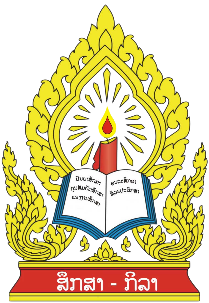 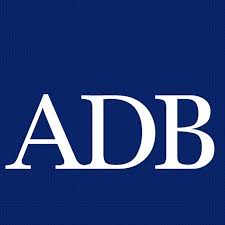 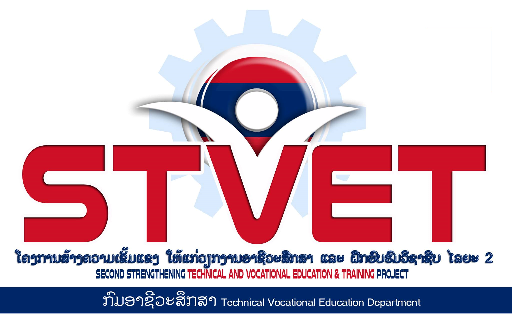 ມາດຕະຖານສະມັດຖະພາບຊ່າງກໍ່ສ້າງຂົວ-ທາງ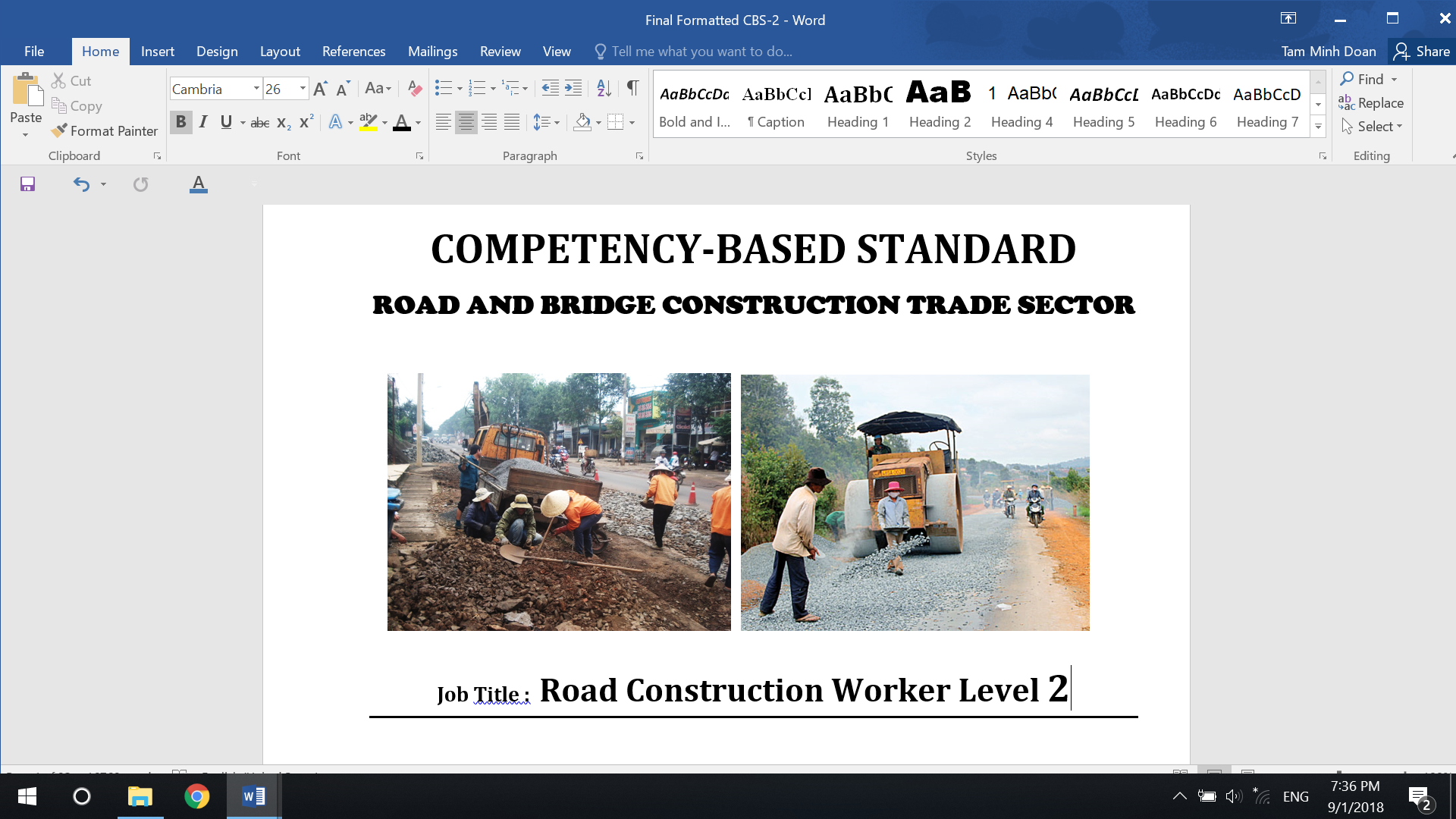 ​ຊ່າງກໍ່ສ້າງທາງ ລະດັບ 2ຂົງເຂດອາຊີບ: ກໍ່ສ້າງຂົວ-ທາງISCO 7231ໃບຢັ້ງຢືນລະດັບ 2/ ຮ່າງສະບັບ 1 /ກໍລະກົດ 2018ສາຂາອາຊີບ: ຊ່າງກໍ່ສ້າງທາງ ລະດັບ 2ມາດຕະຖານຄວາມສາມາດ: ຊ່າງກໍ່ສ້າງທາງຂອບເຂດວຸດທິການສຶກສາແຫ່ງຊາດ : 2ສາລະບານໜ້າ1.	ຊື່ໂຄງການ	32.	ຜູ້ໃຫ້ທຶນ ແລະ ໝາຍເລກລະຫັດ	33.	ຈຸດປະສົງຂອງມາດຕະຖານສະມັດຖະພາບ	34.	ມາດຕະຖານສະມັດຖະພາບ	34.1.	ບົດບາດການເຮັດວຽກ	34.2.	ການນໍາໃຊ້	44.3.	ຂໍ້ມູນເສັ້ນທາງອາຊີບ	44.4.	ເສັ້ນທາງອາຊີບຈາກຄຸນວຸດທິ	45.	ໂຄງສ້າງຂອງມາດຕະຖານສະມັດຕະພາບ	46.	ໜ່ວຍສະມັດຖະພາບທົ່ວໄປ	5ໜ່ວຍສະມັດຖະພາບທີ 1: ຝຶກຊ້ອມຂັ້ນຕອນໃນການປະຕິບັດວຽກແມ່ບ້ານ	5ໜ່ວຍສະມັດຖະພາບທີ 2: ຝຶກການປົກປັກຮັກສາສິ່ງແວດລ້ອມໃນການປະຕິບັດວຽກ	87.	ໜ່ວຍສະມັດຖະພາບພຶ້ນຖານ	10ໜ່ວຍສະມັດຖະພາບທີ 1: ຕີຄວາມໝາຍແບບເຕັກນິກ	108.	ໜ່ວຍສະມັດຖະພາບສະເພາະ:	13ໜ່ວຍສະມັດຖະພາບທີ 1: ດຳເນີນການກ່ຽວກັບດິນ	13ໜ່ວຍສະມັດຖະພາບທີ 2: ຕິດຕັ້ງລະບົບລະບາຍນ້ຳຝົນ	18ໜ່ວຍສະມັດຖະພາບທີ 3: ດຳເນີນການຂຸດເຈາະດ້ວຍມື	23ໜ່ວຍສະມັດຖະພາບທີ 4: ດຳເນີນການສີດພົ່ນເຄືອບ	28ໜ່ວຍສະມັດຖະພາບທີ 5: ດຳເນີນການສີດພົ່ນນ້ຳມັນດິບ	34ໜ່ວຍສະມັດຖະພາບທີ 6: ດຳເນີນການກະຈາຍສ່ວນປະສົມຢາງໝາກຕອຍ ແລະ ຫີນ	40ໜ່ວຍສະມັດຖະພາບທີ 7: ກວາດແປງຈຸດຂອງການສີດພົ່ນຢາງ	46ໜ່ວຍສະມັດຖະພາບທີ 8: ຕິດຕັ້ງລະບົບບຳລຸງຮັກສາອຸປະກອນທີ່ຕິດຕັ້ງຕາມສາຍທາງ	509.	ເອກະສານຊ້ອນທ້າຍ	57ຄໍານໍາເພື່ອຮັບປະກັນໃຫ້ ສປປ ລາວ ຈະມີການຂະຫຍາຍຕົວສາມາດແຂ່ງຂັນໃນຊຸມປີຕໍ່ຫນ້າ, ພວກເຮົາຈໍາເປັນຕ້ອງສ້າງວັດທະນະທຳທີ່ດີເລີດ ໃນທຸກສິ່ງທຸກຢ່າງທີ່ພວກເຮົາເຮັດ, ໂດຍສະເພາະແມ່ນຂະແໜງການສຶກສາ ແລະ ການຈ້າງງານຕ່າງໆ ຊຶ່ງເປັນສັນຍາລັກຂອງອາຊີວະສຶກສາ.ຈາກການຄົ້ນຄ້ວາວິໄຈ ໄດ້ສະແດງໃຫ້ເຫັນວ່າ ບັນດາປະເທດຕ່າງໆທີ່ບໍ່ມີການຈັດການລະບົບອາຊີວະສຶກສາທີ່ມີປະສິດທິພາບ ຈະເຮັດໃຫ້ປະເທດນັ້ນສູນເສັຍອັດຕາການແຂ່ງຂັນ, ຊຶ່ງຈະມີຜົນກະທົບໃນທາງລົບຕໍ່ການຈະເລີນເຕີບໂຕ ແລະ ດ້ານອື່ນໆ. ຊື່ໂຄງການໂຄງການສ້າງຄວາມເຂັ້ມແຂງໃຫ້ແກ່ວຽກງານອາຊີວະສຶກສາ ແລະ ຝຶກອົບຮົມວິຊາຊີບ ໄລຍະທີ 2 ຢູ່ໃນ ສປປ ລາວ.ຜູ້ໃຫ້ທຶນ ແລະ ໝາຍເລກລະຫັດ  ການຊ່ວຍເຫຼືອລ້າຈາກ ທະນາຄານພັດທະນາອາຊີ ADB Grant No. 0503-LAO ຈຸດປະສົງຂອງມາດຕະຖານສະມັດຖະພາບ ຈຸດປະສົງຂອງມາດຕະຖານສະມັດຖະພາບສໍາລັບການກໍ່ສ້າງຂົວ-ທາງ ລະດັບ II ເປັນການສະໜອງການຝຶກອົບຮົມສໍາລັບຫຼັກສູດຝຶກອົບຮົມແບບເນັ້ນສະມັດຖະພາບ ເພື່ອເຮັດໃຫ້ຊ່າງກໍ່ສ້າງຂົວ-ທາງ ມີຄວາມສາມາດ ເພື່ອຕອບສະໜອງແຮງງານໃຫ້ແກ່ຂະແໜງອຸດສາຫະກໍາການກໍ່ສ້າງຂົວ-ທາງຢູ່ໃນ ສປປ ລາວ. ການກໍ່ສ້າງຂົວ-ທາງ ລະດັບ 2 ໄດ້ຖືກກໍານົດຕາມດໍາລັດຂອງນາຍົກ ລັດຖະມົນຕີ ສະບັບ ເລກທີ່ 036/ນຍ ພິມເຜີຍແຜ່ໃນປີ 2010, ຕາມດຳລັດຖະມົນຕີ ກະຊວງສຶກສາທິການ ແລະ ກິລາ ສະບັບເລກທີ່ 4697/ສສກ11 ພິມເຜີຍແຜ່ວັນທີ່ 9 ທັນວາ 2011, ຄູ່ມືພັດທະນາມາດຕະຖານສະມັດຖະພາບ ເຜີຍແຜ່ໃນ ເດືອນທັນວາ 2011 ແລະ ຂອບວຸດທິອາຊີວະສຶກສາ ແລະ ອົບຮົມວິຊາຊີບ ໃນໂຄງການສ້າງຄວາມເຂັ້ມແຂງອາຊີວະສຶກສາ.  ມາດຕະຖານສະມັດຖະພາບ ມາດຕະຖານຄວາມສາມາດ ຫຼື ວຸດທິຂອງຊ່າງກໍ່ສ້າງທາງ ລະດັບ II ໃຫ້ໂຄງສ້າງປະກອບອາຊີບ ສໍາລັບຊ່າງກໍ່ສ້າງຂົວ-ທາງ ມາດຕະຖານນີ້ກວມເອົາຄວາມຮູ້, ທັກສະ ແລະ ທັດສະນະຄະຕິ ທີ່ຕ້ອງການຂອງອຸດສາຫະກໍາສໍາລັບຊ່າງກໍ່ສ້າງທາງ ລະດັບ 2 ເພື່ອການດຳເນີນການກ່ຽວກັບດິນ, ການຕິດຕັ້ງລະບົບລະບາຍນ້ຳຝົນ, ການດຳເນີນການຂຸດເຈາະດ້ວຍມື, ການດຳເນີນການສີດພົ່ນເຄືອບ, ການດຳເນີນການສີດພົ່ນນ້ຳມັນດິບ, ການດຳເນີນການກະຈາຍສ່ວນປະສົມຢາງໝາກຕອຍ ແລະ ຫີນ, ການກວາດແປງຈຸດຂອງການສີດພົ່ນຢາງ, ການຕິດຕັ້ງລະບົບບຳລຸງຮັກສາອຸປະກອນທີ່ຕິດຕັ້ງຕາມສາຍທາງ.ວຸດທິການສຶກສານີ້ເໝາະສົມເພື່່ອເຂົ້າສູ່ການກໍ່ສ້າງຂົວ-ທາງໃນອຸດສາຫະກຳກໍ່ສ້າງຂົວທາງລະດັບ 2 ໃນ ສປປ ລາວ.ບຸກຄົນທີ່ຖືວ່າມີສະມັດຖະພາບໃນຄຸນວຸດທິນີ້:ມີຄວາມຮູ້ທາງດ້ານທິດສະດີ ກ່ຽວກັບຊ່າງກໍ່ສ້າງຂົວ-ທາງ ໃນຄຸນວຸດທິລະດັບ 2ມີການພັດທະນາທັກສະທີ່ດີ ກ່ຽວກັບຊ່າງກໍ່ສ້າງຂົວ-ທາງ ໃນຄຸນວຸດທິລະດັບ 2 ເພື່ອດຳເນີນການບຳລຸງຮັກສາລັກສະນະປ້ອງກັນ ແລະ ການສ້ອມແປງທີ່ງ່າຍດາຍໃນການກໍ່ສ້າງຂົວ-ທາງສາມາດນຳໃຊ້ເຄື່ອງມື ແລະ ອຸປະກອນແບບພື້ນຖານດ້ວຍມືເຮັດວຽກຕາມວຽກຕ່າງໆ ຕາມຄຳສັ່ງຂອງຜູ້ຄຸມງານຮັບຜິດຊອບຕໍ່ເຄື່ອງມື ແລະ ອຸປະກອນທີ່ມອບໃຫ້ນໍາໃຊ້ແກ້ໄຂບັນຫາໃນວຽກງານປະຈໍາວັນດ້ວຍການນໍາໃຊ້ວິທີການພື້ນຖານ, ອຸປະກອນເຄື່ອງມື ແລະ ຂໍ້ມູນຕ່າງໆ. ບົດບາດການເຮັດວຽກໃບຢັ້ງຢືນລະດັບ II ໃນສາຂາການກໍ່ສ້າງຂົວ-ທາງ ເຊິ່ງມີເຈດຕະນາເພື່ອສ້າງເປັນພະນັກງານໃໝ່ ຫຼື ພັດທະນາກຳມະກອນຜູ້ທີ່ ເພື່ອປະຕິບັດວຽກງານການກໍ່ສ້າງຂົວ-ທາງໃນຂະແໜງອຸດສາຫະກຳກໍ່ສ້າງຂົວ-ທາງ.ຜົນໄດ້ຮັບຂອງໜ້າວຽກນີ້ເເມ່ນວາງລະດັບຄາດໝາຍໃຫ້ມີຄວາມສາມາດໃນດ້ານການກໍ່ສ້າງຂົວ-ທາງ 2. ການນໍາໃຊ້ຄຸນສົມບັດແມ່ນສອດຄ່ອງກັບຫຼັກການ ຂອງການຝຶກອົບຮົມແບບເນັ້ນສະມັດຖະພາບ ແລະ ເໝາະສົມສໍາລັບເສັ້ນທາງການຝຶກງານຂອງນັກຮຽນ ສປປ ລາວ ບົດຮຽນຕ່າງໆທີ່ກ່ຽວຂອງກັບສະມັດຖະພາບ ຂີດຄວາມສາມາດເເມ່ນອອກເເບບມາໃຫ້    ເໝາະສົມກັບຂະເເໜງອຸດສະຫະກໍາ ຫຼື ຜົນປະໂຫຍດດ້ານການເຮັດວຽກ.ຂໍ້ມູນເສັ້ນທາງອາຊີບວຸດທິການສຶກສານີ້ ອະນຸຍາດໃຫ້ນັກຮຽນ ຜູ້ທີ່ຮຽນຈົບລະດັບການສຶກສາຊັ້ນມັດທະຍົມຕອນຕົ້ນ ເເລະ ມັດທະຍົມຕອນປາຍ ພາຍໃຕ້ລະບົບການສຶກສາຂອງ ສປປ ລາວ ເເລະ ຫຼື ຜູ້ທີ່ມີປະສົບປະການ ໃນການກໍ່ສ້າງຂົວ-ທາງໃນລະດັບ 2 ຫຼື ລະດັບທຽບເທົ່າ.ເສັ້ນທາງອາຊີບຈາກຄຸນວຸດທິແນວທາງການຝຶກອົບຮົມເພີ່ມເຕີມຈາກຄຸນລັກສະນະນີ້ລວມມີໃບຢັ້ງຢືນ III, IV ແລະ V ພາຍໃນ ການຝຶກອົບຮົມດ້ານການກໍ່ສ້າງຂົວ-ທາງ.ໂຄງສ້າງຂອງມາດຕະຖານສະມັດຕະພາບຂີດຄວາມສາມາດມາດຕະຖານສະມັດຖະພາບ ກວມເອົາບົດຮຽນຕ່າງໆຂອງສະມັດຖະພາບ ຂີດຄວາມສາມາດເຊີ່ງມີລາຍລະອຽດຕ່າງໆໃນເເຕ່ລະບົດຮຽນ, ບົດຮຽນເຫຼົ່ານີ້ປະກອບມີພື້ນຖານຂອງການຮຽນແບບນັ້ນສະມັດຖະພາບ CBT ການຮຽນວິຊາກໍ່ສ້າງຂົວ-ທາງ ທຸກໆບົດຮຽນບັນຈຸມີອົງປະກອບທີຈໍາເປັນຂອງສະມັດຖະພາບ ຂີດຄວາມສາມາດ ແຕ່ລະບົດສາມາດນໍາໃຊ້ເຂົ້າໃນສະພາບການເຮັດວຽກ.ໜ່ວຍສະມັດຖະພາບແຕ່ລະໜ່ວຍ ສາມາດປັບປຸງເນີ້ອໃນ ຫຼື ໂຄງສ້າງເພື່ອຕອບສະໜອງຄວາມຕ້ອງການຂອງ ຊ່າງກໍ່ສ້າງທາງ ການປຽ່ນເເປງ ເເລະ ການດັດເເກ້ມາດຕະຖານສະມັດຖະພາບຂີດຄວາມສາມາດ ຈະເຮັດໃຫ້ສອດຄ່ອງກັບຂັ້ນຕອນປະກັນຄຸນນະພາບ, ທີຖືກຮອງຮັບຈາກໜ່ວຍງານທີ່ໄດ້ຮັບການມອບໝາຍ.ມາດຕະຖານສະມັດຖະພາບນີ້ແມ່ນມີໂຄງສ້າງສອດຄ່ອງກັບຄູ່ມືການພັດທະນາມາດຕະຖານສະມັດຖະພາບ ເຊິ່ງໄດ້ຮັບການພັດທະນາຂຶ້ນມາໂດຍ ໂຄງການສ້າງຄວາມເຂັ້ມແຂງໃຫ້ແກ່ວຽກງານອາຊີວະສຶກສາ SSTVETP ສໍາລັບການຮັບປະກັນຄຸນະພາບຂອງເເຕ່ລະຈຸດປະສົງ, ແຕ່ລະໜ່ວຍສະມັດຖະພາບ.	ທຸກໆມາດຕະຖານສະມັດຖະພາບ ຂີດຄວາມສາມາດສໍາລັບໜ້າວຽກໄດ້ບັນຈຸການປະສົມປະສານຂອງໜ່ວຍສະມັດຖະພາບທີ່ມີໂຄງສ້າງດັ່ງຕໍ່ໄປນີ້: ໜ່ວຍສະມັດຖະພາບທົ່ວໄປ	: ກວມເອົາຂອບເຂດຂອງອາຊີບໜ່ວຍສະມັດຖະພາບພື້ນຖານ	: ກວມເອົາວຽກພຶ້ນຖານຂອງການກໍ່ສ້າງຂົວ-ທາງໜ່ວຍສະມັດຖະພາບຫຼັກ	: ກວມເອົາວຽກເຕັກນິກ ເເລະ ວິຊາສະເພາະໜ່ວຍສະມັດຖະພາບທົ່ວໄປໜ່ວຍສະມັດຖະພາບທີ 1: ຝຶກຊ້ອມຂັ້ນຕອນໃນການປະຕິບັດວຽກແມ່ບ້ານໜ່ວຍສະມັດຖະພາບທີ 2: ຝຶກການປົກປັກຮັກສາສິ່ງແວດລ້ອມໃນການປະຕິບັດວຽກໜ່ວຍສະມັດຖະພາບພຶ້ນຖານໜ່ວຍສະມັດຖະພາບທີ 1: ຕີຄວາມໝາຍແບບເຕັກນິກໜ່ວຍສະມັດຖະພາບສະເພາະ:ໜ່ວຍສະມັດຖະພາບທີ 1: ດຳເນີນການກ່ຽວກັບດິນໜ່ວຍສະມັດຖະພາບທີ 2: ຕິດຕັ້ງລະບົບລະບາຍນ້ຳຝົນໜ່ວຍສະມັດຖະພາບທີ 3: ດຳເນີນການຂຸດເຈາະດ້ວຍມືໜ່ວຍສະມັດຖະພາບທີ 4: ດຳເນີນການສີດພົ່ນເຄືອບໜ່ວຍສະມັດຖະພາບທີ 5: ດຳເນີນການສີດພົ່ນນ້ຳມັນດິບໜ່ວຍສະມັດຖະພາບທີ 6: ດຳເນີນການກະຈາຍສ່ວນປະສົມຢາງໝາກຕອຍ ແລະ ຫີນ ໜ່ວຍສະມັດຖະພາບທີ 7: ກວາດແປງຈຸດຂອງການສີດພົ່ນຢາງໜ່ວຍສະມັດຖະພາບທີ 8: ຕິດຕັ້ງລະບົບບຳລຸງຮັກສາອຸປະກອນທີ່ຕິດຕັ້ງຕາມສາຍທາງເອກະສານຊ້ອນທ້າຍທີມງານພັດທະນາສະມັດຖະພາບໂຄງການ SSTVETວິທະຍາກອນຜູ້ຊ່ຽວຊານຈາກບໍລິສັດ ຫຼື ອຸດສາຫະກຳຄູຈາກສະຖານອາຊີວະສຶກສາ ທັງພາກລັດ ແລະ ເອກະຊົນເລກລະຫັດໜ່ວຍຊື່ໜ່ວຍສະມັດຖະພາບທົ່ວໄປຝຶກຊ້ອມຂັ້ນຕອນໃນການປະຕິບັດວຽກແມ່ບ້ານຝຶກການປົກປັກຮັກສາສິ່ງແວດລ້ອມໃນການປະຕິບັດວຽກເລກລະຫັດໜ່ວຍຊື່ໜ່ວຍສະມັດຖະພາບພື້ນຖານຕີຄວາມໝາຍແບບເຕັກນິກເລກລະຫັດໜ່ວຍຊື່ໜ່ວຍສະມັດຖະພາບສະເພາະດຳເນີນການກ່ຽວກັບດິນຕິດຕັ້ງລະບົບລະບາຍນ້ຳຝົນດຳເນີນການຂຸດເຈາະດ້ວຍມືດຳເນີນການສີດພົ່ນເຄືອບດຳເນີນການສີດພົ່ນນ້ຳມັນດິບດຳເນີນການກະຈາຍສ່ວນປະສົມຢາງໝາກຕອຍ ແລະ ຫີນ ກວາດແປງຈຸດຂອງການສີດພົ່ນຢາງຕິດຕັ້ງລະບົບບຳລຸງຮັກສາອຸປະກອນທີ່ຕິດຕັ້ງຕາມສາຍທາງລະຫັດໜ່ວຍສະມັດຖະພາບ:ຄຳອະທິບາຍໜ່ວຍສະມັດຖະພາບ:ໜ່ວຍສະມັດຖະພາບນີ້ລວມມີຄວາມຮູ້, ທັກສະ, ແລະ ທັດສະນະຄະຕິທີ່ຈໍາເປັນ ໃນການປະຕິບັດຂັ້ນຕອນການເຮັດວຽກແມ່ບ້ານ, ຈັດລຽງ ແລະ ຄັດແຍກລາຍການທີ່ບໍ່ຈຳເປັນອອກ, ການຈັດລຽງລາຍການ, ຮັກສາພື້ນທີ່ເຮັດວຽກ, ເຄື່ອງມື ແລະ ປະກອນ, ປະຕິບັດຕາມຂະບວນການ ແລະ ຂັ້ນຕອນການເຮັດວຽກທີ່ໄດ້ມາດຕະຖານ, ປະຕິບັດວຽກຢ່າງວ່ອງໄວ.ຄຳອະທິບາຍໜ່ວຍສະມັດຖະພາບ:ໜ່ວຍສະມັດຖະພາບນີ້ລວມມີຄວາມຮູ້, ທັກສະ, ແລະ ທັດສະນະຄະຕິທີ່ຈໍາເປັນ ໃນການປະຕິບັດຂັ້ນຕອນການເຮັດວຽກແມ່ບ້ານ, ຈັດລຽງ ແລະ ຄັດແຍກລາຍການທີ່ບໍ່ຈຳເປັນອອກ, ການຈັດລຽງລາຍການ, ຮັກສາພື້ນທີ່ເຮັດວຽກ, ເຄື່ອງມື ແລະ ປະກອນ, ປະຕິບັດຕາມຂະບວນການ ແລະ ຂັ້ນຕອນການເຮັດວຽກທີ່ໄດ້ມາດຕະຖານ, ປະຕິບັດວຽກຢ່າງວ່ອງໄວ.ອົງປະກອບເກນການປະຕິບັດບັນດາຄຳສັບທີ່ເປັນຕົວເນີ້ງຈະມີການອະບາຍໃນຂອບເຂດຂອງຕົວປ່ຽນ.ຈັດລຽງ ແລະ ຄັດແຍກລາຍການທີ່ບໍ່ຈຳເປັນວັດສະດຸທີ່ສາມາດນໍາໃຊ້ຄືນໃໝ່ໄດ້ຖືກຈັດລຽງຕາມລະບຽບຂອງບໍລິສັດ ຫຼື ລະບຽບຂອງຫ້ອງການລາຍການທີ່ບໍ່ຈໍາເປັນຖືກໂຍກຍ້າຍອອກ ແລະ ຈັດການຕາມລະບຽບການຂອງບໍລິສັດ ຫຼື ຫ້ອງການ.ຈັດລຽງສິ່ງຂອງຕ່າງໆລາຍການຖືກຈັດໃຫ້ສອດຄ່ອງກັບຂັ້ນຕອນການເຮັດວຽກຂອງບໍລິສັດ ຫຼື ລະບຽບຂອງຫ້ອງການພື້ນທີ່ເຮັດວຽກແມ່ນຈັດຕາມຄວາມຕ້ອງການຂອງວຽກກິດຈະກໍາແມ່ນຖືກຈັດອັນດັບຄວາມສໍາຄັນຕາມຄໍາແນະນໍາລາຍການຕ່າງໆໄດ້ຖືກຈັດໃຫັ້ມີການລະບຸເຄື່ອງໝາຍຕ່າງໆທີ່ຈະແຈ້ງ ແລະ ເບິ່ງເຫັນງ່າຍອີງຕາມຂະບວນການອຸປະກອນຮັກສາຄວາມປອດໄພ ແລະ ການອະພະຍົບຖືກເກັບຮັກສາຢ່າງຊັດເຈນ ແລະ ສາມາດເຂົ້າເຖິງໄດ້ຕາມຄໍາແນະນໍາ.ບຳລຸງຮັກສາພື້ນທີ່ເຮັດວຽກ, ເຄື່ອງມື ແລະ ອຸປະກອນຄວາມສະອາດ ແລະ ຄວາມເປັນລະບຽບຂອງພື້ນທີ່ເຮັດວຽກແມ່ນຖືກຮັກສາໄວ້ຕາມຂັ້ນຕອນຂອງບໍລິສັດ ຫຼື ຫ້ອງການເຄື່ອງມື ແລະ ອຸປະກອນຖືກເຮັດຄວາມສະອາດຕາມຄໍາແນະນໍາຂອງຜູ້ຜະລິດ ຫຼື ຄູ່ມືການສ້ອມແປງເລັກໜ້ອຍໄດ້ຖືກປະຕິບັດໂດຍໃຊ້ເຄື່ອງມື ແລະ ອຸປະກອນປະຕິບັດຕາມຄໍາແນະນໍາຂອງຜູ້ຜະລິດ ເຄື່ອງມືອຸປະກອນ ແລະ ອຸປະກອນທີ່ເປ່ເພຖືກລາຍງານໃຫ້ຜູ້ຮັບຜິດຊອບທັນທີ.ປະຕິບັດຕາມຂະບວນການ ແລະ ຂັ້ນຕອນການເຮັດວຽກທີ່ໄດ້ມາດຕະຖານວັດຖຸສໍາລັບການນໍາໃຊ້ທົ່ວໄປແມ່ນຢູ່ໃນພື້ນທີ່ທີ່ກໍານົດຕາມຂັ້ນຕອນການເຮັດວຽກແມ່ນເຮັດຕາມຂັ້ນຕອນຂອງວຽກທີ່ກຳນົດເຫດການຜິດປົກກະຕິຖືກລາຍງານໃຫ້ຜູ້ຮັບຜິດຊອບວຽກທັນທີ.ປະຕິບັດວຽກໃຫ້ໄດ້ຢ່າງວ່ອງໄວການເຮັດວຽກແມ່ນເຮັດຕາມຄໍາແນະນໍາຂໍ້ບັງຄັບຂອງບໍລິສັດ ແລະ ຫ້ອງການໄດ້ຖືກປະຕິບັດການເຮັດວຽກແມ່ນປະຕິບັດຕາມກົດຄວາມປອດໄພໃນການປະຕິບັດງານ(OHS).ຂອບເຂດຂອງຕົວປ່ຽນຂອບເຂດຂອງຕົວປ່ຽນຕົວປ່ຽນຂອບເຂດລາຍການທີ່ບໍ່ຈໍາເປັນອາດລວມເອົາບັນດາລາຍການຕ່າງໆ ແຕ່ບໍ່ຈຳກັດສະເພາະ:ວັດຖຸທີ່ບໍ່ສາມາດເອົາກັບມາແປຮູບໄດ້ເຄື່ອງມື ແລະ ອຸປະກອນທີ່ບໍ່ສາມາດນໍາໃຊ້ໄດ້ຮູບພາບ, ໂປສເຕີ ແລະ ອຸປະກອນອື່ນໆທີ່ບໍ່ກ່ຽວຂ້ອງກັບກິດຈະກໍາການເຮັດວຽກວັດສະດຸສິ່ງເສດເຫຼືອ.ການລະບຸເຄື່ອງໝາຍຕ່າງໆລວມເຖິງ:ປ້າຍຊື່ປ້າຍສັນຍາລັກໃສ່ສີໃນລະຫັດ.ການສ້ອມແປງເລັກໜ້ອຍອາດລວມເອົາບັນດາລາຍການຕ່າງໆ ແຕ່ບໍ່ຈຳກັດສະເພາະ:ການປ່ຽນຊິ້ນສ່ວນການນໍາໃຊ້ນໍ້າມັນລໍ່ມື່ນການຄວບຄຸມເຄື່ອງມືການຫັນນ໋ອດ, ສະຫຼັກກຽວ ແລະ ນ໋ອດ.ຂໍ້ບັງຄັບກົດລະບຽບ ແລະ ຂໍ້ບັງຄັບຂອງບໍລິສັດຊຸດເຄື່ອງແບບຂອງບໍລິສັດພຶດຕິກຳ.ຄໍາແນະນໍາດ້ານຫຼັກຖານຄໍາແນະນໍາດ້ານຫຼັກຖານລັກສະນະສຳຄັນຂອງສະມັດຖະພາບການວັດຜົນຕ້ອງການເຫັນຫຼັກຖານຕ່າງໆ:ປະຕິບັດຂັ້ນຕອນພື້ນຖານຂອງ 5 ສຄວາມຮູ້ທີ່ກ່ຽວຂ້ອງຫຼັກການຂອງ 5 ສ ຂະບວນການເຮັດວຽກ ແລະ ຂັ້ນຕອນການເຮັດວຽກປ້າຍຄວາມປອດໄພ ແລະ ສັນຍາລັກຫຼັກການ ແລະ ກົດລະບຽບຂອງການປະຕິບັດງານທົ່ວໄປຄວາມຕ້ອງການດ້ານສິ່ງແວດລ້ອມທີ່ກ່ຽວກັບຄວາມປອດໄພຂອງວຽກງານຂັ້ນຕອນການລາຍງານອຸບັດຕິເຫດ ຫຼື ອັນຕະລາຍ.ທັກສະທີ່ກ່ຽວຂ້ອງປະຕິບັດທັກສະການສື່ສານຂັ້ນພື້ນຖານທັກສະດ້ານການເຮັດວຽກຮ່ວມກັນຄົນອື່ນຄວາມສາມາດໃນການອ່ານເພື່ອຕີຄວາມໝາຍຄໍາແນະນໍາການລາຍງານ ຫຼື ການບັນທຶກເຫດການ ແລະ ອັນຕະລາຍຈະເກີດຂື້ນ.ຊັບພະຍາກອນທີ່ກ່ຽວຂ້ອງຕ້ອງໄດ້ສະໜອງຊັບພະຍາກອນດັ່ງຕໍ່ໄປນີ້:ສິ່ງອຳນວຍຄວາມສະດວກເຄື່ອງມື ແລະ ອຸປະກອນທີ່ຈໍາເປັນສໍາລັບກິດຈະກໍາ.ວິທີການວັດຜົນໜ່ວຍສະມັດຖະພາບນີ້ຄວນໄດ້ຮັບການວັດຜົນຜ່ານ:ບົດລາຍງານຂອງພາກສ່ວນອື່ນການສົນທະນາສາທິດ ແລະ ຕັ້ງຄຳຖາມສະພາບແວດລ້ອມຂອງການວັດຜົນອາດວັດຜົນໃນສະພາບແວດລ້ອມຂອງວຽກຕົວຈິງ ຫຼື ຫ້ອງເຮັດວຽກຈຳລອງການວັດຜົນຄວນສັງເກດໃນເວລາທີ່ກຳລັງເຮັດວຽກບໍ່ວ່າຈະເປັນລາຍບຸກຄົນ ຫຼື ເປັນກຸ່ມວັດຜົນອີງຕາມຄູ່ມືການວັດຜົນແບບເນັ້ນສະມັດຖະພາບຂອງ ສປປ ລາວ.ລະຫັດໜ່ວຍສະມັດຖະພາບ:ຄຳອະທິບາຍໜ່ວຍສະມັດຖະພາບ:ໜ່ວຍສະມັດຖະພາບນີ້ກວມເອົາຄວາມຮູ້, ທັກສະ ແລະ ທັດສະນະທີ່ຕ້ອງການໃນການປະຕິບັດການປົກປ້ອງສິ່ງແວດລ້ອມ. ໜ່ວຍສະມັດຖະພາບນີ້ໂດຍສະເພາະກ່ຽວຂ້ອງກັບການສະແດງຄວາມຮູ້ກ່ຽວກັບບັນຫາສິ່ງແວດລ້ອມ.ຄຳອະທິບາຍໜ່ວຍສະມັດຖະພາບ:ໜ່ວຍສະມັດຖະພາບນີ້ກວມເອົາຄວາມຮູ້, ທັກສະ ແລະ ທັດສະນະທີ່ຕ້ອງການໃນການປະຕິບັດການປົກປ້ອງສິ່ງແວດລ້ອມ. ໜ່ວຍສະມັດຖະພາບນີ້ໂດຍສະເພາະກ່ຽວຂ້ອງກັບການສະແດງຄວາມຮູ້ກ່ຽວກັບບັນຫາສິ່ງແວດລ້ອມ.ອົງປະກອບເກນການປະຕິບັດບັນດາຄຳສັບທີ່ເປັນຕົວເນີ້ງຈະມີການອະບາຍໃນຂອບເຂດຂອງຕົວປ່ຽນ.ສະແດງໃຫ້ເຫັນຈຶດສຳນຶກກ່ຽວກັບບັນຫາສິ່ງແວດລ້ອມກົດໝາຍ ຫຼື ສົນທິສັນຍາດ້ານສິ່ງແວດລ້ອມ, ຂໍ້ກຳນົດດ້ານສິ່ງແວດລ້ອມ ແລະ ກົດໝາຍທ້ອງຖິ່ນແມ່ນກໍານົດຕາມສະພາບການ, ດ້ານຕ່າງໆ ຫຼື ຜົນກະທົບຕໍ່ສິ່ງແວດລ້ອມທີ່ມີຄວາມແຕກຕ່າງກັນມາດຕະຖານດ້ານອຸດສາຫະກໍາ ຫຼື ການປະຕິບັດດ້ານສິ່ງແວດລ້ອມແມ່ນເປັນໄປຕ້າມຂໍ້ບັງຄັບດ້ານສິ່ງແວດລ້ອມລະດັບຊາດ ແລະ ສາກົນ.ຂອບເຂດຂອງຕົວປ່ຽນຂອບເຂດຂອງຕົວປ່ຽນຕົວປ່ຽນຂອບເຂດກົດໝາຍ ຫຼື ສົນທິສັນຍາອາດລວມເອົາບັນດາລາຍການຕ່າງໆ ແຕ່ບໍ່ຈຳກັດສະເພາະ:ກົດໝາຍກ່ຽວກັບມູນລະພິດຂອງອາກາດກົດໝາຍກ່ຽວກັບນ້ຳສະອາດການຈັດການສິ່ງເສດເຫຼືອ. ດ້ານຕ່າງໆ ຫຼື ຜົນກະທົບຕໍ່ສິ່ງແວດລ້ອມອາດຈະປະກອບມີ ແຕ່ບໍ່ຈຳກັດສະເພາະ:ມົນລະພິດທາງອາກາດມົນລະພິດທາງນ້ຳມົນລະພິດທາງສຽງສິ່ງເສດເຫຼືອທີ່ແຂງບໍ່ລະລາຍການຄວບຄຸມນໍ້າຖ້ວມການຕັດໄມ້ທໍາລາຍປ່າຫຼຸດລົງລັງສີ ຫຼື ນິວເຄຍ ຫຼື ຄື້ນວິດທະຍຸການເຊາະເຈື່ອນຂອງດິນ ເຊັ່ນ: ການຂຸດຮ່ອງ, ການຂຸດຄົ້ນ, ແລະ ອື່ນໆການຄຸ້ມຄອງສິ່ງທີ່ມີຊີວິດຢູ່ໃນນ້ຳ.ມາດຕະຖານດ້ານອຸດສາຫະກໍາ ຫຼື ການປະຕິ ບັດດ້ານສິ່ງແວດລ້ອມມາດຕະຖານອີຊີຊີ (ECC)ມາດຕະຖານໄອເອັສໂອ (ISO)ລະບົບການຄຸ້ມຄອງສິ່ງແວດລ້ອມອີເອັມເອັສ (EMS)ຄໍາແນະນໍາດ້ານຫຼັກຖານຄໍາແນະນໍາດ້ານຫຼັກຖານລັກສະນະສຳຄັນຂອງສະມັດຖະພາບການວັດຜົນຕ້ອງການເຫັນຫຼັກຖານຕ່າງໆ:ສະແດງໃຫ້ຮູ້ກ່ຽວກັບກົດລະບຽບດ້ານສິ່ງແວດລ້ອມ ແລະ ສະພາບການຂອງທ້ອງຖິ່ນ ຫຼື ບັນຫາທາງສິ່ງແວດລ້ອມທີ່ແຕກຕ່າງກັນ.ປະຕິບັດຕາມມາດຕະຖານອຸດສາຫະກໍາ ທີ່ໄດ້ກຳນົດໄວ້ຕາມປະເດັນ ຫຼື ບັນຫາດ້ານສິ່ງແວດລ້ອມທີ່ແຕກຕ່າງກັນ.ການປະຕິບັດ ແລະ ກວດສອບການປະຕິບັດດ້ານສິ່ງແວດລ້ອມບົນພື້ນຖານໄລຍະເວລາຕາມນະໂຍບາຍຂອງບໍລິສັດກວດສອບ ແລະ ລາຍງານກັບເຈົ້າໜ້າທີ່ໆ ກ່ຽວຄ້ອງດ້ານສິ່ງແວດລ້ອມ.ຄວາມຮູ້ທີ່ກ່ຽວຂ້ອງລັກສະນະຂອງຍຸດທະສາດການຄຸ້ມຄອງສິ່ງແວດລ້ອມບັນຫາການກັງວົນດ້ານສິ່ງແວດລ້ອມລະດັບການຫຼຸດຜ່ອນສິ່ງເສດເຫຼືອການວາງແຜນ ແລະ ການຄຸ້ມຄອງສິ່ງແວດລ້ອມຄວາມຕ້ອງການ ແລະ ຄວາມຄາດຫວັງຂອງຊຸມຊົນຄວາມພ້ອມຂອງຊັບພະຍາກອນຜູ້ສະຫນັບສະຫນູນດ້ານສິ່ງແວດລ້ອມ5 ສ  ສຳລັບແມ່ເຮືອນທີ່ດີ3R - ຫຼຸດຜ່ອນ, ນຳມາໃຊ້ຄືໃໝ່ ແລະ ແປຮູບ (Reduce, Reuse &Recycle)ຫຼັກການເຮັດອານາໄມທັກສະທີ່ກ່ຽວຂ້ອງການສື່ສານຢ່າງມີປະສິດທິພາບຄວາມເຂົ້າໃຈກັບຂະບວນການຄົ້ນຄວ້າວິໃຈການອ່ານ ແລະ ຕີຄວາມໝາຍຂອງຂໍ້ມູນການປະຕິບັດຕາມຂໍ້ກຳນົດຂອງກົດໝາຍຄວບຄຸມສິ່ງແວດລ້ອມ.ຊັບພະຍາກອນທີ່ກ່ຽວຂ້ອງຊັບພະຍາກອນທີ່ຈຳເປັນຕ່າງໆ ຕໍ່ໄປນີ້ຄວນໄດ້ຮັບການຕອບສະໜອງ:ສະຖານທີ່ເຮັດວຽກ ແລະ ການປະເມີນຜົນກົດໝາຍ, ລະບຽບ, ຂໍ້ບັງຄັບ ແລະ ສັນຍາວ່າດ້ວຍການປົກປັກຮັກສາສິ່ງແວດລ້ອມກໍລະນີສຶກສາ ຫຼື ສະຖານະການກ່ຽວກັບການປົກປັກຮັກສາສິ່ງແວດລ້ອມ.ວິທີການວັດຜົນໜ່ວຍສະມັດຖະພາບນີ້ຄວນໄດ້ຮັບການວັດຜົນຜ່ານ:ການກວດສອບດ້ວຍການຂຽນການສໍາພາດ ຫຼື ບົດລາຍງານຂອງພາກສ່ວນທີສາມການຈຳລອງເຫດການ ແລະ ການສະແດງບົດບາດ.ສະພາບແວດລ້ອມຂອງການວັດຜົນອາດວັດຜົນໃນສະພາບແວດລ້ອມຂອງວຽກຕົວຈິງ ຫຼື ຫ້ອງເຮັດວຽກຈຳລອງການວັດຜົນຄວນສັງເກດໃນເວລາທີ່ກຳລັງເຮັດວຽກບໍ່ວ່າຈະເປັນລາຍບຸກຄົນ ຫຼື ເປັນກຸ່ມວັດຜົນອີງຕາມຄູ່ມືການວັດຜົນແບບເນັ້ນສະມັດຖະພາບຂອງ ສປປ ລາວ.ລະຫັດໜ່ວຍສະມັດຖະພາບ:ຄຳອະທິບາຍໜ່ວຍສະມັດຖະພາບ:ໜ່ວຍສະມັດຖະພາບນີ້ລວມມີຄວາມຮູ້, ທັກສະ ແລະ ທັດສະນະຄະຕິ ທີ່ຈຳເປັນໃນການຕີຄວາມໝາຍແບບ ແລະ ການແຕ້ມແບບເຕັກນິກທີ່ງ່າຍດາຍ. ໜ່ວຍສະມັດຖະພາບນີ້ເຈາະຈົງສະເພາະກ່ຽວກັບ ການຕີຄວາມໝາຍຂອງຮູບແຕ້ມແບບເຕັກນິກ, ການເລືອກເຕັກນິກທີ່ຖືກຕ້ອງໃນການແຕ້ມແບບ, ການແຕ້ມແບບດ້ວຍມືຄຳອະທິບາຍໜ່ວຍສະມັດຖະພາບ:ໜ່ວຍສະມັດຖະພາບນີ້ລວມມີຄວາມຮູ້, ທັກສະ ແລະ ທັດສະນະຄະຕິ ທີ່ຈຳເປັນໃນການຕີຄວາມໝາຍແບບ ແລະ ການແຕ້ມແບບເຕັກນິກທີ່ງ່າຍດາຍ. ໜ່ວຍສະມັດຖະພາບນີ້ເຈາະຈົງສະເພາະກ່ຽວກັບ ການຕີຄວາມໝາຍຂອງຮູບແຕ້ມແບບເຕັກນິກ, ການເລືອກເຕັກນິກທີ່ຖືກຕ້ອງໃນການແຕ້ມແບບ, ການແຕ້ມແບບດ້ວຍມືອົງປະກອບເກນການປະຕິບັດບັນດາຄຳສັບທີ່ເປັນຕົວເນີ້ງຈະມີການອະບາຍໃນຂອບເຂດຂອງຕົວປ່ຽນ.ຕີຄວາມໝາຍຂອງຮູບແຕ້ມແບບເຕັກນິກສ່ວນປະກອບ, ເຄື່ອງປະກອບ ຫຼື ວັດຖຸແມ່ນຖືກຕ້ອງຕາມຄວາມຕ້ອງການຂະຫນາດຖືກກໍານົດຢ່າງເໝາະສົມສອດຄ່ອງກັບຮູບແບບທາງເຕັກນິກ, ຂໍ້ກຳນົດ ແລະ ຄູ່ມືຄໍາແນະນໍາຖືກກໍານົດໄວ້ ແລະ ຕ້ອງປະຕິດບັດຕາມຄໍາແນະນໍາວັດສະດຸ ແລະ ວັດສະດຸສີ້ນເປືອງຖືກກໍານົດໄວ້ຕາມຄວາມຕ້ອງການດ້ານເຕັກນິກການແຕ້ມຖືກກໍານົດຢ່າງເໝາະສົມຕາມມາດຕະຖານຂອງອາຊີບ.ເລືອກເຕັກນິກທີ່ຖືກຕ້ອງໃນການແຕ້ມແບບຮູບແຕ້ມຖືກກວດສອບໃຫ້ກົງກັບຄວາມຕ້ອງການ ທາງດ້ານອຸປະກອນຕາມຄູ່ມືແນະນຳຮູບແຕ້ມຖືກກວດສອບຕາມຄູ່ມືແນະນຳ ຫຼື ການອອກແບບ.ແຕ້ມແບບດ້ວຍມືສ້າງແບບດ້ວຍມືຖືກຕ້ອງໂດຍໃຊ້ເຄື່ອງມື ແລະ ອຸປະກອນທີ່ຈໍາເປັນສັນຍາລັກທີເປັນມາດຕະຖານຖືກນໍາໃຊ້ໃນເວລາທີ່ຕ້ອງການພັດທະນາຮູບແຕ້ມ.ຂອບເຂດຂອງຕົວປ່ຽນຂອບເຂດຂອງຕົວປ່ຽນຕົວປ່ຽນຂອບເຂດຄູ່ມືອາດຈະປະກອບມີ ແຕ່ບໍ່ຈຳກັດສະເພາະ:ຄູ່ມືແຕ້ມເຕັກນິກແຜນພາບເຕັກນິກຈາກຜູ້ຜະລິດ.ການແຕ້ມອາດຈະປະກອບມີ ແຕ່ບໍ່ຈຳກັດສະເພາະ:ສັນຍາລັກການແຕ້ມແບບຂະໜາດເສັ້ນຂອງຕົວອັກສອນການສາຍຮູບໃນແຕ່ລະດ້ານດ້ານໜ້າດ້ານຂວາ ຫຼື ດ້ານຊ້າຍດ້ານເທິງຮູບເຕັມແຜນພາບວົງຈອນ.ເຄື່ອງມື ອາດຈະປະກອບມີ ແຕ່ບໍ່ຈຳກັດສະເພາະ:ວົງວຽນແຕ້ມວົງມົນບັນທັດບັນທັດສາມຫຼ່ຽມຕາຕະລາງການແຕ້ມຕ່າງໆຄອມພິວເຕີ.ອຸປະກອນອາດຈະປະກອບມີ ແຕ່ບໍ່ຈຳກັດສະເພາະ:ແຜ່ນແຕ້ມຮູບສໍ ແລະ ຢາງລືບສະກ໋ອດຕິດໃສສະກ໋ອດເຈ້ຍສັນຍາລັກທີ່ເປັນມາດຕະຖານອາດຈະປະກອບມີ ແຕ່ບໍ່ຈຳກັດສະເພາະ:ISO DINJISSAEASTMASMEຄໍາແນະນໍາດ້ານຫຼັກຖານຄໍາແນະນໍາດ້ານຫຼັກຖານລັກສະນະສຳຄັນຂອງສະມັດຖະພາບການວັດຜົນຕ້ອງການເຫັນຫຼັກຖານຕ່າງໆ:ກຳນົດຂະຫນາດທີ່ຖືກຕ້ອງເໝາະສົມຕາມຮູບແຕ້ມເຕັກນິກ ແລະ ຄວາມຕ້ອງການຂອງຄູ່ມືການກໍານົດຮູບແຕ້ມທີ່ເໝາະສົມຕາມມາດຕະຖານຂອງອາຊີບກວດສອບຮູບແຕ້ມຕາມຄູ່ມື ຫຼື ແບບແຕ້ມແບບດ້ວຍມືໂດຍໃຊ້ເຄື່ອງມື ແລະ ອຸປະກອນທີ່ຈໍາເປັນ.ຄວາມຮູ້ທີ່ກ່ຽວຂ້ອງສັນຍາລັກມາດຕະຖານການແຕ້ມແບບວິທີການໃນການພັດທະນາຮູບແຕ້ມແບບເຕັກນິກການຄາດຄະເນທາງປາກເປົ່າການນຳໃຊ້ເຄື່ອງມືຢ່າງມີຄວາມປອດໄພການກໍານົດຊະນິດແບບທີ່ແຕ້ມສີງທີ່ຈຳເປັນໃນການແຕ້ມແບບເຕັກນິກດ້ວຍມື (ຄວາມອົດທົນ, ຄວາມພາກພຽນ, ໃສ່ໃຈລາຍລະອຽດ)ທັກສະທີ່ກ່ຽວຂ້ອງການແຕ້ມ ຫຼື ການຕີຄວາມໝາຍຂອງແບບ ການຄຸ້ມຄອງເຄື່ອງມືແຕ້ມການກໍານົດຂະຫນາດທີ່ເໝາະສົມຕາມຮູບແຕ້ມດ້ານວິຊາການ ແລະ ຕາມຄູ່ມືແນະນຳການກໍານົດຮູບແຕ້ມຢ່າງເໝາະສົມຕາມມາດຕະຖານອາຊີບການກວດເບິ່ງການແຕ້ມຮູບ ແລະ ການກວດສອບຕາມຄູ່ມືແນະນຳໃນການອອກແບບການສ້າງຮູບແຕ້ມດ້ວຍມືທີ່ຖືກຕ້ອງໂດຍໃຊ້ເຄື່ອງມື ແລະ ອຸປະກອນທີ່ຈໍາເປັນ.ຊັບພະຍາກອນທີ່ກ່ຽວ ຂ້ອງຊັບພະຍາກອນທີ່ຈຳເປັນຕ່າງໆ ຕໍ່ໄປນີ້ຄວນໄດ້ຮັບການຕອບສະໜອງ:ຫ້ອງແຕ້ມແບບເຄື່ອງມືທີ່ເໝາະສົມວັດສະດຸທີ່ກ່ຽວຂ້ອງກັບກິດຈະກໍາ.ວິທີການວັດຜົນໜ່ວຍສະມັດຖະພາບນີ້ຄວນໄດ້ຮັບການວັດຜົນຜ່ານ:ສັງເກດດ້ວຍການຕັ້ງຄຳຖາມກວດສອບດ້ວຍການຂຽນ ແລະ ປາກເປົ່າການນໍາສະເໜີຮູບແຕ້ມທີ່ສຳເລັດແລ້ວສະພາບແວດລ້ອມຂອງການວັດຜົນອາດວັດຜົນໃນສະພາບແວດລ້ອມຂອງວຽກຕົວຈິງ ຫຼື ຫ້ອງເຮັດວຽກຈຳລອງການວັດຜົນຄວນສັງເກດໃນເວລາທີ່ກຳລັງເຮັດວຽກບໍ່ວ່າຈະເປັນລາຍບຸກຄົນ ຫຼື ເປັນກຸ່ມວັດຜົນອີງຕາມຄູ່ມືການວັດຜົນແບບເນັ້ນສະມັດຖະພາບຂອງ ສປປ ລາວ.ລະຫັດໜ່ວຍສະມັດຖະພາບ:ຄຳອະທິບາຍໜ່ວຍສະມັດຖະພາບ:ໜ່ວຍສະມັດຖະພາບນີ້ລວມມີຄວາມຮູ້, ທັກສະ ແລະ ທັດສະນະຄະຕິ ທີ່ຈຳເປັນໃນການດຳເນີນການກ່ຽວກັບດິນ,     ໜ່ວຍສະມັດຖະພາບນີ້ເຈາະຈົງສະເພາະກ່ຽວກັບການກະກຽມວຽກ, ການກຳນົດຊັ້ນດິນຢູ່ທາງ, ການສ້າງກຳແພງດິນ, ການອັດແໜ້ນວັດສະດຸຊັ້ນດິນແຕ່ລະຊັ້ນຢູ່ທາງ ແລະ ການເຮັດອານາໄມຄຳອະທິບາຍໜ່ວຍສະມັດຖະພາບ:ໜ່ວຍສະມັດຖະພາບນີ້ລວມມີຄວາມຮູ້, ທັກສະ ແລະ ທັດສະນະຄະຕິ ທີ່ຈຳເປັນໃນການດຳເນີນການກ່ຽວກັບດິນ,     ໜ່ວຍສະມັດຖະພາບນີ້ເຈາະຈົງສະເພາະກ່ຽວກັບການກະກຽມວຽກ, ການກຳນົດຊັ້ນດິນຢູ່ທາງ, ການສ້າງກຳແພງດິນ, ການອັດແໜ້ນວັດສະດຸຊັ້ນດິນແຕ່ລະຊັ້ນຢູ່ທາງ ແລະ ການເຮັດອານາໄມອົງປະກອບເກນການປະຕິບັດບັນດາຄຳສັບທີ່ເປັນຕົວເນີ້ງຈະມີການອະບາຍໃນຂອບເຂດຂອງຕົວປ່ຽນ.ກະກຽມວຽກເອກະສານຕ່າງໆ ທີ່ກ່ຽວກັບກິດຈະກຳຕ່າງໆຂອງວຽກງານໄດ້ຖືກລະບຸ, ຕີຄວາມ ໝາຍ ແລະ ແລະ ນຳໃຊ້ໃນວຽກງານຂໍ້ກຳນົດດ້ານຄວາມປອດໄພຈາກແຜນຄວາມປອດໄພຂອງໜ້າວຽກ ແລະ ນະໂຍບາຍ,​ຂັ້ຕອນປະຕິບັດວຽກຂອງອົງກອນທີ່ນຳໃຊ້ໃນການຈັດສັນໜ້າວຽກຖືກລະບຸການຈັດຫາ ແລະ ນຳໃຊ້ຂໍ້ກຳນົດຂອງປ້າຍຈາກແຜນການຈັດການທາງດ້ານການສັນຈອນໄດ້ຖືກລະບຸ ການເລືອກໜ້າວຽກ,​ ເຄື່ອງມື ແລະ ອຸປະກອນຕ່າງໆ ໃນການປະຕິບັດໜ້າວຽກທີ່ສອດຄ່ອງກັບຄວາມຕ້ອງການຂອງວຽກໄດ້ຖືກກວດເຊັກເພື່ອການບໍລິການ ແລະ ແກ້ໄຂ ຫຼື ລາຍງານ ເຖິງຂໍ້ພົກພ່ອງຕ່າງໆມາດຕະຖານ ແລະ ການບົດສອບການບົດອັດແໝ້ນທີ່ຕ້ອງການແມ່ນຖືກລະບຸຢ່າງຖືກຕ້ອງຄວາມຕ້ອງການໃນການປ້ອງກັນສະພາບແວດລ້ອມແມ່ນຖືກລະບຸຕາມແຜນບໍລິຫານຈັດການດ້ານສິ່ງແວດບລ້ອມ ຕ້ອງຢືນຢັນ ແລະ ນຳໄປໃຊ້ໃນາກນຈັດສັນໜ້າວຽກຕ່າງໆກຳນົດຊັ້ນດິນຢູ່ທາງໜ້າວຽກຕ່າງໆຕາມແຜນການຄຸ້ມຄອງສຳຫຼວດໄດ້ຖືກກຳນົດປະຫວັດຕ່າງໆກ່ຽວກັບໜ້າວຽກ ແລະ ລະດັບຕ່າງໆ ໄດ້ຖືກສ້າງຂຶ້ນສ້າງກຳແພງດິນຄວາມຕ້ອງການໃນການປະຕິບັດງານຂອງສະຖານທີ່ເຮັດວຽກໄດ້ຖືກແຈ້ງວຽກກ່ຽວກັບດິນໄດ້ຖືກປະເມີນເພື່ອໃຫ້ຮັບປະກັນວ່າສາມາດເຮັດໃຫ້ມີຄວາມສູງຕາມຄ່າທີ່ກຳນົດພ້ອມທັງຄ່າເພີ່ມສຳລັບທາງຍ່າງ ແລະ ຂະໜາດໂດຍລວມຄວາມໜາຂອງຊັ້ນ ແລະ ຄວາມຊຸ່ມທີ່ສະໝ່ຳສະເໝີເພື່ອໃຫ້ສອດຄ່ອງກັບຄ່າທີ່ກຳນົດໄດ້ຖືກກວດສອບສະຖຽນລະພາບຂອງວັດສະດຸໄດ້ຕິດກວດສອບບໍລິເວນທີ່ສູງກວ່າພື້ນຜິວທາງໄດ້ຖືກເອົາອອກເພື່ອປ້ອງກັນການເສຍຫາຍວັດສະດຸສັງເຄາະວັດສະດຸສັງເຄາະຖືກວາງໂດຍອີງຕາມຂໍ້ກຳນົດຂອງບໍລິສັດຜູ້ຜະລິດອັດແໜ້ນວັດສະດຸຊັ້ນດິນແຕ່ລະຊັ້ນຢູ່ທາງການແຍກວັດສະດຸທີ່ບໍ່ສາມາດນຳໃຊ້ໄດ້ຖືກລະບຸ, ແຍກອອກ ແລະ ເກັບມ້ຽນວັດສະດຸຕາມມາດຕະຖານທີ່ລະບຸໄວ້ໄດ້ຖືກວາງເທິງໜ້າທາງຜູ້ປະຕິບັດງານອັດແໜ້ນໄດ້ຖືກແຈ້ງກ່ຽວກັບຈຳນວນຄັ້ງທີ່ຕ້ອງການການອັດ    ແໜ້ນຂະບວນການອັດແໜ້ນຖືກປະເມີນເພື່ອໃຫ້ຮັບປະກັນວ່າມີການຜ່ານຈຳນວນທີ່ກຳນົດໄວ້ເພື່ອໃຫ້ເກີດການບີບອັດສະໝ່ຳສະເໝີໃນການເຮັດໃຫ້ແໜ້ນເຮັດອານາໄມ ພື້ນທີ່ເຮັດວຽກຖືກອານາໄມ ແລະ ການຈັດເກັບວັດຖຸດິບທີ່ສາມາດນໍາໄປໃຊ້ໄດ້ຢ່າງຖືກຕ້ອງຕາມແຜນເຄື່ອງຈັກ, ເຄື່ອງມື ແລະ ອຸປະກອນໄດ້ຖືກເຮັດອານາໄມ, ກວດສອບ ແລະ ບຳລຸງຮັກສາຂອບເຂດຂອງຕົວປ່ຽນຂອບເຂດຂອງຕົວປ່ຽນຕົວປ່ຽນຂອບເຂດເອກະສານປະຕິບັດທີ່ກ່ຽວຂ້ອງອາດຈະປະກອບມີ ແຕ່ບໍ່ຈຳກັດສະເພາະ:ຂໍ້ກຳນົດ, ຄວາມຕ້ອງການສະຖານທີ່ ແລະ ຂັ້ນຕອນທາງກົດໝາຍຂອງອົງກອນແນວທາງ ແລະ ມາດຕະຖານຂອງຜູ້ຜະລິດກົດໝາຍແຮງງານໂອກາດການຈ້າງງານທ່ີເທົ່າທຽມກັນ ແລະ ກົດໝາຍວ່າດ້ວຍການເລືອກປະຕິບັດສຳລັບຄົນພິການຄວາມຕ້ອງການທາງດ້ານຄວາມປອດໄພຂໍ້ກຳນົດທາງດ້ານສຸຂະພາບ ແລະ ຄວາມປອດໄພໃນອາຊີບຕາມກົດໝາຍ ແລະ ຂໍ້ບັງຄັບຂອງລັດຖະບານ, ນະໂຍບາຍ ແລະ ຂັ້ນຕອນຄວາມປອດໄພຂອງອົງກອນ ແລະ ແຜນຄວບຄຸມຄວາມປອດໄພ ລວມທັງ: ເຄື່ອງນຸ່ງ ແລະ ອຸປະກອນປ້ອງກັນສ່ວນບຸກຄົນ,​ ນຳໃຊ້ເຄື່ອງມື ແລະ ອຸປະກອນ,​ ສິ່ງແວດລ້ອມ ແລະ ຄວາມປອດໄພຂອງສະຖານທີ່ເຮັດວຽກ, ການນນຳໃຊ້ວັດສະດຸ,​ ການນນຳໃຊ້ອຸປະກອນມອດໄພ, ນຳໃຊ້ເຄື່ອງປະຖົມພະຍາບານຂັ້ນຕົ້ນ,​ ການຄວບຄຸມອັນຕະລາຍ ແລະ ວັດສະດຸ ແລະ ສານອັນຕະລາຍຂັ້ນຕອນການປະຕິບັດງານທີ່ປອດໄພລວມທັງການຮັບຮູ້ ແລະ ປ້ອງກັນອັນຕະລາຍທີ່ກ່ຽວຂ້ອງກັບບໍລິການໃຕ້ດິນ, ເຄື່ອງຈັັກຕ່າງໆ, ບຸກຄະລາກອນ, ອຸປະສັກໃນການເຂົ້າທີ່ຈຳກັດ, ການຄວບຄຸມການສັນຈອນ,​ ການເຮັດວຽກໄກ້ຄຽງກັບກັບຜູ້ອື່ນ, ຜູ້ເຂົ້າມາຢ້ຽມຢາມ ແລະ ສາທາລະນະຄຳນຶງເຖິງອັນຕະລາຍ ແລະ ຄວາມສ່ຽງລວມທັງພູມສັນຖານຂອງປະເທດທີ່ບໍ່ສະໝ່ຳສະເໝີ ຫຼືບໍ່ໝັ້ນຄົງ,​ ຕົ້ນໄມ້, ການບໍລິການໃຕ້ດິນ, ອາຄານຕ່າງໆ,​ ການຂຸດ, ການສັນຈອນ,​ ຄູກັນນ້ຳ, ການຕັດ, ໂຄງສ້າງ ແລະ ວັດສະດຸທີ່ອັນຕະລາຍການປະຕິບັດການຈອດລົດຢ່າງປອດໄພລວມເຖິງການຮັບປະກັນວ່າການເຂົ້າຖືກຕ້ອງ,​ ອຸປະກອນ ຫຼື ເຄື່ອງຈັກຢູ່ຫ່າງຈາກຈຸດແຂນ ແລະ ສະຖານທີ່ທີ່ຕື່ມນ້ຳມັນໄລຍະທີ່ປອດໄພຈາກການຂຸດຂັ້ນຕອນສຸກເສີນລວມທັງການປິດ ແລະ ຢຸດໃນກໍລະນີສຸກເສີນ, ການນຳໃຊ້ອຸປະກອນມອດໄຟ, ຂໍ້ກຳນົດການປະຖົມພະຍາບານ ແລະ ການອົບພະຍົບຂອງອົງກອນສະຖານທີ່ເຮັດວຽກຕົວຈິງທາງລຳລຽງວັດສະດຸຂຶ້ນຮູບ ຫຼື ກຽມເສັ້ນທາງທາງເຂົ້າອອກແຜ່ນຄອນກຣີດກຳແພງດິນພາຫານະຕ່າງໆລົດໂລລົດເກດລົດດູດລົດຕັກລົດຂູດລົດຈົກລົດຂຸດລົດຕັກດ້ານໜ້າລົດບັນທຸກດິນລົດນ້ຳເຄື່ອງມື ແລະ ອຸປະກອນອຸປະກອນປັບລະດັບແມັດກໍ້ສາຍເຊືອກຊ້ວານເລື່ອຍມືສະແລງຄ້ອນຕີຂໍ້ກຳນົດການຄຸ້ມຄອງສິ່ງແວດລ້ອມແຜນຈັດການສິ່ງແວດລ້ອມຂອງອົງການ ຫຼື ໂຄງການການຈັດການຂີ້ເຫຍື້ອການປ້ອງກັນຄຸນນະພາບນ້ຳສຽງການສັ່ນສະເທືອນການຈັດການຝຸ່ນ ແລະ ເຮັດອານາໄມວຽກດິນການຕັດ ແລະ ການເຕີມໂດຍວັດສະດຸທີ່ມີຢູ່ການຂຶ້ນຮູບຈາກວັດສະດຸທີ່ມີຢູ່ການປ່ຽນວັດສະດຸຖທີ່ເໝາະສົມປັບປ່ຽນວັດສະດຸເກົ່າທີ່ນຳໃຊ້ບໍ່ໄດ້ການນຳໃຊ້ວັດສະດຸສັງເຄາະຕາມພູມສັນຖານວັດສະດຸຕ່າງໆດິນວັດສະດຸເມັດວັດສະດຸຄົງຕົວນ້ຳຄໍາແນະນໍາດ້ານຫຼັກຖານຄໍາແນະນໍາດ້ານຫຼັກຖານລັກສະນະສຳຄັນຂອງສະມັດຖະພາບການວັດຜົນຕ້ອງການເຫັນຫຼັກຖານຕ່າງໆ:ຄວາມຮູ້ກ່ຽວກັບຂໍ້ກຳນົດ, ຂັ້ນຕອນ ແລະ ຄຳແນະນຳສຳລັບການດຳເນີນການກ່ຽວກັບດິນການດຳເນີນການຕາມຂໍ້ກຳນົດ, ຂັ້ນຕອນ ແລະ ເຕັກນິກຕ່າງໆ ເພື່ອໃຫ້ການສ້າງກຳແພງດິນສຳເລັດສົມບູນຢ່າງມີຄວາມປອອດໄພ ແລະ ມີປະສິດທິພາບການເຮັດວຽກຮ່ວມກັບຜູ້ອື່ນເພື່ອດຳເນີນການ ແລະ ດຳເນີນການກ່ຽວກັບດິນທີ່ສອດຄ່ອງຕາມຜົນໄດ້ຮັບທີ່ຕ້ອງການທັງໝົດການສ້າງກຳແພງດິນໃຫ້ສອດຄ່ອງຕາມເວລາທີ່ກຳນົດໄວ້ຢ່າງມີຄວາມປອດໄພ ແລະ ມີປະສິດທິພາບ ພ້ອມທັງປະສິດທິຜົນຕາມຜົນໄດ້ຮັບທີ່ຕ້ອງການຄວາມຮູ້ທີ່ກ່ຽວຂ້ອງຊະນິດ​, ການ​ໃຊ້ ​ແລະ ​ຂໍ້ຈຳ​ກັດ ຂອງເຄື່ອງຈັກ​ທີ່​ໃຊ້​ສຳລັບ​ການ​ກໍ່​ສ້າງ​ກຳ​ແພງ​ດິນການສ້າງ​ກຳ​ແພງ​ດິນ ​ແລະ ​ເຕັກ​ນິກ​ການ​ຕຽມ​ດິນຊັ້ນຕ່າງໆເຕັກ​ນິກ​ການ​ບັນ​ທຶກ​ການປະຕິບັດວຽກ ລວມທັງ​ຂໍ້​ກຳນົດລາຍ​ການ​ກວດ​ສອບ​ແລະ ຮູບແຕ້ມການ​ກຳນົດ​ຂັ້ນ​ຕອນປະຕິບັດວຽກຂະ​ບວນ​ການ​ສຳລັບ​ການ​ຄິດໄລ່​ຄວາມ​ຕ້ອງ​ການ​ວັດ​ດຸເຕັກ​ນິກ,​ ວິທີ​ການ​ບົດ​ອັດ ​ແລະ​ ການເຮັດໃຫ້ມີສະຖຽນລະພາບການ​ອ່ານ​ ແລະ ​ຕີ​ຄວາມໝາຍ​ແຜນຜັງຂໍ້​ກຳນົດ​ດ້ານ​ຄວາມ​ປອດໄພ​ຂອງ​ສະຖານທີ່ເຮັດວຽກຕົວຈິງ ​ແລະ ​ອຸປະກອນການ​ແຍກ ​ແລະ​ ຄວບ​ຄຸມ​ຄວາມ​ຮັບ​ຜິດຊອບ ​ແລະ ​ອຳນາດ​ຫນ້າທີ່​ຂອງ​ສະຖານທີ່ເຮັດວຽກຕົວຈິງ ຄວາມ​ຮັບ​ຜິດຊອບ​ພາຍໃຕ້​ແຜນ​ການ​ຈັດການ​ສິ່ງ​ແວດ​ລ້ອມວິທີ​ການ​ຂົນ​ຖ່າຍ​ວັດ​ດຸຂໍ້​ກຳນົດ​ດ້ານ​ຄຸນນະພາບ​ຂອງ​ໂຄງ​ການຄຳ​ສັບ​ການ​ກໍ່​ສ້າງ​ໂຍ​ທາທັກສະທີ່ກ່ຽວຂ້ອງນຳໃຊ້​ຂໍ້​ກຳນົດ​ທາງ​ກົດໝາຍ, ​ອົງ​ກອນ ​ແລະ ​​ສະຖານທີ່ເຮັດວຽກຕົວຈິງ ລວມທັງ​ຂັ້ນ​ຕອນ​ໃນ​ການ​ດຳ​ເນີນ​ການ​ກ່ຽວກັບ​ດິນຈັດການກ່ຽວກັບກິດຈະກຳໃນໜ້າວຽກເລືອກ ແລະ ນຳໃຊເຄື່ອງມື ແລະ ອຸປະກອນທີ່ກ່ຽວຂ້ອງຢ່າງປອດໄພລະບຸ ແລະ ລາຍງານອັນຕະລາຍທີ່ກ່ຽວກັບສະຖານທີ່ການເຮັດວຽກ ແລະ ກິດຈະກຳຕ່າງໆທີ່ກ່ຽວຂ້ອງກັບວຽກສື່ສານຢ່າງມີປະສິດທິພາບເພື່ອຮັບ ແລະ ແຈ້ງຂັ້ນຕອນການເຮັດວຽກຕ່າງໆຊັບພະຍາກອນທີ່ກ່ຽວ ຂ້ອງຊັບພະຍາກອນທີ່ຈຳເປັນຕ່າງໆ ຕໍ່ໄປນີ້ຄວນໄດ້ຮັບການຕອບສະໜອງ:ເຄື່ອງມືທີ່ຈຳເປັນໃນການດຳເນີນການກ່ຽວກັບດິນອຸປະກອນທີ່ຈຳເປັນໃນການດຳເນີນການກ່ຽວກັບດິນວັດສະດຸທີ່ຈຳເປັນໃນການດຳເນີນການກ່ຽວກັບດິນວັດສະດຸອານະໄມ ຫຼື ວັດສະດຸຊິ້ນເປືອງອຸປະກອນຄວາມປອດໄພສະຖານທີ່ເຮັດວຽກ ສຳລັບດຳເນີນການກ່ຽວກັບດິນວິທີການວັດຜົນໜ່ວຍສະມັດຖະພາບນີ້ຄວນໄດ້ຮັບການວັດຜົນຜ່ານ:ພາກທິດສະດີການສາທິດຈາກຜົນງານສັງເກດໂດຍກົງໃນສະຖານທີ່ເຮັດວຽກກໍລະນີສຶກສາສະພາບແວດລ້ອມຂອງການວັດຜົນອາດວັດຜົນໃນສະພາບແວດລ້ອມຂອງວຽກຕົວຈິງ ຫຼື ຫ້ອງເຮັດວຽກຈຳລອງການວັດຜົນຄວນສັງເກດໃນເວລາທີ່ກຳລັງເຮັດວຽກບໍ່ວ່າຈະເປັນລາຍບຸກຄົນ ຫຼື ເປັນກຸ່ມວັດຜົນອີງຕາມຄູ່ມືການວັດຜົນແບບເນັ້ນສະມັດຖະພາບຂອງ ສປປ ລາວ.ລະຫັດໜ່ວຍສະມັດຖະພາບ:ຄຳອະທິບາຍໜ່ວຍສະມັດຖະພາບ:ໜ່ວຍສະມັດຖະພາບນີ້ລວມມີຄວາມຮູ້, ທັກສະ ແລະ ທັດສະນະຄະຕິ ທີ່ຈຳເປັນໃນການດຳເນີນການຕິດຕັ້ງລະບົບລະບາຍນ້ຳຝົນ, ໜ່ວຍສະມັດຖະພາບນີ້ເຈາະຈົງສະເພາະກ່ຽວກັບການກະກຽມວຽກ, ການກຳນົດ ແລະ ການຂຸດ, ການຕິດຕັ້ງລະບົບລະບາຍນ້ຳຝົນ, ການທົດສອບລະບົບລະບາຍນ້ຳຝົນ ແລະ ການເຮັດອານາໄມຄຳອະທິບາຍໜ່ວຍສະມັດຖະພາບ:ໜ່ວຍສະມັດຖະພາບນີ້ລວມມີຄວາມຮູ້, ທັກສະ ແລະ ທັດສະນະຄະຕິ ທີ່ຈຳເປັນໃນການດຳເນີນການຕິດຕັ້ງລະບົບລະບາຍນ້ຳຝົນ, ໜ່ວຍສະມັດຖະພາບນີ້ເຈາະຈົງສະເພາະກ່ຽວກັບການກະກຽມວຽກ, ການກຳນົດ ແລະ ການຂຸດ, ການຕິດຕັ້ງລະບົບລະບາຍນ້ຳຝົນ, ການທົດສອບລະບົບລະບາຍນ້ຳຝົນ ແລະ ການເຮັດອານາໄມອົງປະກອບເກນການປະຕິບັດບັນດາຄຳສັບທີ່ເປັນຕົວເນີ້ງຈະມີການອະບາຍໃນຂອບເຂດຂອງຕົວປ່ຽນ.ກະກຽມວຽກເອກະສານຕ່າງໆ ທີ່ກ່ຽວກັບກິດຈະກຳຕ່າງໆຂອງວຽກງານໄດ້ຖືກລະບຸ, ຕີຄວາມ ໝາຍ ແລະ ແລະ ນຳໃຊ້ໃນວຽກງານຂໍ້ກຳນົດດ້ານຄວາມປອດໄພຈາກແຜນຄວາມປອດໄພຂອງໜ້າວຽກການຈັດຫາ ແລະ ນຳໃຊ້ຂໍ້ກຳນົດຂອງປ້າຍຈາກແຜນການຈັດການທາງດ້ານການສັນຈອນໄດ້ຖືກລະບຸ ການເລືອກໜ້າວຽກ,​ ເຄື່ອງມື ແລະ ອຸປະກອນຕ່າງໆ ໃນການປະຕິບັດໜ້າວຽກທີ່ສອດຄ່ອງກັບຄວາມຕ້ອງການຂອງວຽກໄດ້ຖືກກວດເຊັກເພື່ອການບໍລິການ ແລະ ແກ້ໄຂ ຫຼື ລາຍງານ ເຖິງຂໍ້ພົກພ່ອງຕ່າງໆຄວາມຕ້ອງການໃນການປ້ອງກັນສະພາບແວດລ້ອມແມ່ນຖືກລະບຸຕາມແຜນບໍລິຫານຈັດການດ້ານສິ່ງແວດບລ້ອມ ຕ້ອງຢືນຢັນ ແລະ ນຳໄປໃຊ້ໃນາກນຈັດສັນໜ້າວຽກຕ່າງໆກຳນົດ ແລະ ຂຸດຈັດ​ຕຽມ​ພື້ນ​ທີ່​ເຮັດວຽກ ​ແລະ ​ວັດ​ດຸ​ເພື່ອ​ຮອງ​ຮັບ​ການ​ຕິດ​ຕັ້ງ​ວຽກ​ທໍ່​ຢ່າງ​ມີ​ປະ​ສິດ​ຕິ​ພາບ​ຂໍ້​ກຳນົດ​ການ​ແຍກ​ນ້ຳ​ອອກໄດ້ຖືກກຳນົດ​ ແລະ ນຳໃຊ້ກຳນົດ​ຕຳແໜ່ງ​ທິດ​ທາງ​ການ​ຈັດ​ລະ​ດັບ ​ແລະ ລະ​ດັບ​ຂອງ​ລະບົບລະບາຍນ້ຳຝົນ​ຈາກ​ແບບ​ວຽກ ຫຼື ຂໍ້​ມູນ​ຈຳ​ເພາະກຳນົດ​ຜົນ​ງານ​ໃຫ້​ກົງ​ຕາມ​ຂໍ້​ກຳນົດໃຫ້​ຄຳ​ແນະ​ນຳ​ແກ່​ຜູ້​ປະຕິບັດ​ງານ​ໂຮງ​ງານ​ກ່ຽວກັບ​ຂໍ້​ກຳນົດ​ການ​ຂູດ​ ແລະ ລະ​ດັບ​ການ​ກວດ​ສອບຕິດ​ຕັ້ງ​​ລະບົບ​ພື້ນຖານຂອງລະບາຍນ້ຳຝົນ​ຕາມ​ແຜນ​ຂໍ້​ມູນ​ຈຳ​ເພາະ ​ແລະ​ມາດຕະຖານຕິດຕັ້ງລະບົບລະບາຍນ້ຳຝົນ​ຢ່ອນ ​ແລະ ​ວາງທໍ່​ໃຫ້​ຢູ່ໃນ​ຕຳແໜ່ງ​ທີ່​ອອກ​ແບບ​ຂໍ້​ມູນ​ຈຳ​ເພາະຕໍ່​ທໍ່​ຕາມ​ຂໍ້​ກຳນົດ​ຂອງ​ຜູ້​ຜະລິດກວດ​ສອບ​ລະ​ດັບ​ການ​ຈັດ​ຕຳແໜ່ງ ​ແລະ ​ເກດໃຫ້ໄດ້ລະດັບ​ເພື່ອ​ໃຫ້​ສອດ​ຄ່ອງ​ກັບ​ແຜນ​ການ​ອອກ​ແບບ​ ແລະ​ ຂໍ້​ກຳນົດປະຄອງ​ດ້ານ​ຂ້າງ​ຂອງ​ຕຳແໜ່ງ​ ແລະ ​ວາງ​ຊ້ອນ​ດ້ານ​ຂ້າງ​ທໍ່ເປີດ​ຊ່ອງ​ກວດ​ສອບ​ໃຫ້​ພໍ​ດີ​ກັບ​ຂໍ້​ກຳນົດວຽກກວດ​ສອບ​ຂັ້ນ​ຕອນ​ການ​ຖົມຄືນ​ເພື່ອ​ໃຫ້​ແນ່​ໃຈ​ວ່າ​ວຽກ​ຈະ​ສຳເລັດ​ຕາມ​ຂໍ້​ກຳນົດ​ເມື່ອ​ມີ​ການ​ລະ​ບຸທົດສອບລະບົບລະບາຍນ້ຳຝົນດຳເນີນການ​ທົດສອບ​ຕາມ​ຂໍ້​ກຳນົດ​ຂອງ​ຫນ່ວຍ​ງານ​ທີ່​ກ່ຽວ​ຂ້ອງ​ຕາມ​ທີ່​ໄດ້ກຳນົດ​ດຳ​ເນີນ​​ຂັ້ນ​ຕອນ​ການ​ທົດສອບ​ລະບົບລະບາຍນ້ຳຝົນ ເພື່ອ​ສ້າງ​ການເຮັດວຽກ ​ແລະ ​ຄວາມ​ສາມາດ​ໃນ​ການ​ໃຫ້​ບໍລິການບັນ​ທຶກ ​ແລະ ​ລາຍ​ງານ​ຜົນ​ການ​ທົດສອບເຮັດອານາໄມ ພື້ນທີ່ເຮັດວຽກຖືກອານາໄມ ແລະ ການຈັດເກັບວັດຖຸດິບທີ່ສາມາດນໍາໄປໃຊ້ໄດ້ຢ່າງຖືກຕ້ອງຕາມແຜນເຄື່ອງຈັກ, ເຄື່ອງມື ແລະ ອຸປະກອນໄດ້ຖືກເຮັດອານາໄມ, ກວດສອບ ແລະ ບຳລຸງຮັກສາຂອບເຂດຂອງຕົວປ່ຽນຂອບເຂດຂອງຕົວປ່ຽນຕົວປ່ຽນຂອບເຂດເອກະສານປະຕິບັດທີ່ກ່ຽວຂ້ອງອາດຈະປະກອບມີ ແຕ່ບໍ່ຈຳກັດສະເພາະ:ຂໍ້ກຳນົດ, ຄວາມຕ້ອງການສະຖານທີ່ ແລະ ຂັ້ນຕອນທາງກົດໝາຍຂອງອົງກອນແນວທາງ ແລະ ມາດຕະຖານຂອງຜູ້ຜະລິດກົດໝາຍແຮງງານໂອກາດການຈ້າງງານທ່ີເທົ່າທຽມກັນ ແລະ ກົດໝາຍວ່າດ້ວຍການເລືອກປະຕິບັດສຳລັບຄົນພິການຄວາມຕ້ອງການທາງດ້ານຄວາມປອດໄພຂໍ້ກຳນົດທາງດ້ານສຸຂະພາບ ແລະ ຄວາມປອດໄພໃນອາຊີບຕາມກົດໝາຍ ແລະ ຂໍ້ບັງຄັບຂອງລັດຖະບານ, ນະໂຍບາຍ ແລະ ຂັ້ນຕອນຄວາມປອດໄພຂອງອົງກອນ ແລະ ແຜນຄວບຄຸມຄວາມປອດໄພ ລວມທັງ: ເຄື່ອງນຸ່ງ ແລະ ອຸປະກອນປ້ອງກັນສ່ວນບຸກຄົນ,​ ນຳໃຊ້ເຄື່ອງມື ແລະ ອຸປະກອນ,​ ສິ່ງແວດລ້ອມ ແລະ ຄວາມປອດໄພຂອງສະຖານທີ່ເຮັດວຽກ, ການນນຳໃຊ້ວັດສະດຸ,​ ການນນຳໃຊ້ອຸປະກອນມອດໄພ, ນຳໃຊ້ເຄື່ອງປະຖົມພະຍາບານຂັ້ນຕົ້ນ,​ ການຄວບຄຸມອັນຕະລາຍ ແລະ ວັດສະດຸ ແລະ ສານອັນຕະລາຍຂັ້ນຕອນການປະຕິບັດງານທີ່ປອດໄພລວມທັງການຮັບຮູ້ ແລະ ປ້ອງກັນອັນຕະລາຍທີ່ກ່ຽວຂ້ອງກັບບໍລິການໃຕ້ດິນ, ເຄື່ອງຈັັກຕ່າງໆ, ບຸກຄະລາກອນ, ອຸປະສັກໃນການເຂົ້າທີ່ຈຳກັດ, ການຄວບຄຸມການສັນຈອນ,​ ການເຮັດວຽກໄກ້ຄຽງກັບກັບຜູ້ອື່ນ, ຜູ້ເຂົ້າມາຢ້ຽມຢາມ ແລະ ສາທາລະນະຄຳນຶງເຖິງອັນຕະລາຍ ແລະ ຄວາມສ່ຽງລວມທັງພູມສັນຖານຂອງປະເທດທີ່ບໍ່ສະໝ່ຳສະເໝີ ຫຼືບໍ່ໝັ້ນຄົງ,​ ຕົ້ນໄມ້, ການບໍລິການໃຕ້ດິນ, ອາຄານຕ່າງໆ,​ ການຂຸດ, ການສັນຈອນ,​ ຄູກັນນ້ຳ, ການຕັດ, ໂຄງສ້າງ ແລະ ວັດສະດຸທີ່ອັນຕະລາຍການປະຕິບັດການຈອດລົດຢ່າງປອດໄພລວມເຖິງການຮັບປະກັນວ່າການເຂົ້າຖືກຕ້ອງ,​ ອຸປະກອນ ຫຼື ເຄື່ອງຈັກຢູ່ຫ່າງຈາກຈຸດແຂນ ແລະ ສະຖານທີ່ທີ່ຕື່ມນ້ຳມັນໄລຍະທີ່ປອດໄພຈາກການຂຸດຂັ້ນຕອນສຸກເສີນລວມທັງການປິດ ແລະ ຢຸດໃນກໍລະນີສຸກເສີນ, ການນຳໃຊ້ອຸປະກອນມອດໄຟ, ຂໍ້ກຳນົດການປະຖົມພະຍາບານ ແລະ ການອົບພະຍົບຂອງອົງກອນປ້າຍສຳລັບຄວບຄຸມການສັນຈອນພາຫະນະຄຸ້ມກັນປ້າຍສັນຍານການສັນຈອນຢູ່ທາງຫຼວງປ້າຍຄວາມປອດໄພໃນບ່ອນປະຕິບັດວຽກປ້າຍຊົ່ວຄາວເພື່ອອຳນວຍຄວາມສະດວກໃຫ້ແກ່ຜູ້ຂັບຂີ່ລົດທີ່ສັນຈອນຕາມສາຍທາງ ແລະ ຄົນຍ່າງເຄື່ອງກີດຂວາງປ້າຍສະພາບການສັນຈອນສະພາບການສັນຈອນສະພາບແວດລ້ອມໃນເມືອງທີ່ແອອັດການສັນຈອນຕ່ຳໃນເຂດຊົນນະບານພື້ນທີ່ທີ່ບໍ່ມີການສັນຈອນນອກເສັ້ນທາງອາຄານບ່ອນຈອດລົດພື້ນທີ່ທາງເຂົ້າເຄື່ອງມື ແລະ ອຸປະກອນອຸປະກອນປັບລະດັບຊ້ວານອຸປະກອນຍົກສະແລງຄ້ອນຕີເຄື່ອງບົດອຸປະກອນຂໍ້ຕໍ່ອຸປະກອນຈອດອົກຊີນັ່ງຮ້ານເລື່ອຍຂໍ້ກຳນົດການຄຸ້ມຄອງສິ່ງແວດລ້ອມແຜນຈັດການສິ່ງແວດລ້ອມຂອງອົງການ ຫຼື ໂຄງການການຈັດການຂີ້ເຫຍື້ອການປ້ອງກັນຄຸນນະພາບນ້ຳສຽງການສັ່ນສະເທືອນການຈັດການຝຸ່ນ ແລະ ເຮັດອານາໄມວັດສະດຸຕ່າງໆທໍ່ຄອນກຣີດດິນຖົມວັດສະດຸໃນແຕ່ລະຊັ້ນການຕິດຕັ້ງເລືອກຂະຫນາດ, ປະເພດແລະວັດສະດຸຂອງທໍ່ທໍ່ຕ່າງໆລອດພື້ນຕັ້ງຕໍາແຫນ່ງທໍ່ການກວດສອບການວາງລະດັບແລະຊັ້ນການກວດສອບການຂຸດຮູທີ່ເໝາະສົມການສ້ອມແປງທີ່ຈຳເປັນທໍ່ຕ່າງໆທໍ່ລະບາຍນ້ຳຝົນທີ່ເຮັດມາຈາກຄອນກຣີດອັດແຮງພີວີຊີເຫຼັກຄອນກຣີດອັດແຮງໄຟເບີລະບົບລະາຍນ້ຳຝົນສະເພາະໃນພື້ນດິນການວາງຊັ້ນຫີນບົດຊາຍຈຸດຕໍ່ແຫວນຢາງການຈອດແກ໊ສການຈອດໄຟຟ້າຂໍ້ຕໍ່ແບບທຳມະດາຂັ້ນຕອນການທົດສອບການເບິ່ງເຫັນໂດຍກົງຄຸນນະພາບຂອງທໍ່ເຫຼັກຄວາມທົນທານອາກາດນ້ຳຄໍາແນະນໍາດ້ານຫຼັກຖານຄໍາແນະນໍາດ້ານຫຼັກຖານລັກສະນະສຳຄັນຂອງສະມັດຖະພາບການວັດຜົນຕ້ອງການເຫັນຫຼັກຖານຕ່າງໆ:ມີຄວາມຮູ້ກ່ຽວກັບຂໍ້ກຳນົດຂັ້ນຕອນ ແລະ ຄຳແນະນຳໃນການຕິດຕັ້ງລະບົບລະບາຍນ້ຳຝົນການດຳເນີນການຕາມຂໍ້ກຳນົດຂັ້ນຕອນ ແລະ ເຕັກນິກຕ່າງໆ ເພື່ອໃຫ້ການຕິດຕັ້ງລະບົບລະບາຍນ້ຳຝົນສຳເລັດຢ່າງມີຄວາມປອດໄພ ແລະ ມີປະສິດດທິພາບເຮັດວຽກຮ່ວມກັບບຸກຄົນອື່ນເພື່ອດຳເນີນການຕິດຕັ້ງລະບົບລະບາຍນ້ຳຝົນໃຫ້ສຳເລັດຕາມໜ້າວຽກການຕິດຕັ້ງລະບົບລະບາຍນ້ຳຝົນສຳເລັດຢ່າງຕໍ່ເນື່ອງຕາມເວລາທີ່ກຳນົດ ແລະ ມີຄວາມປອດໄພທັງໄດ້ຮັບຜົນ ແລະ ມີປະສິດທິພາບທີ່ສອດຄ່ອງກັບຄວາມຕ້ອງການຕິດຕັ້ງທໍ່ຕິດຕັ້ງລະບົບລະບາຍນ້ຳຝົນຂັ້ນຕ່ຳ 100 ແມັດ ເພື່ອອອກແບບຂໍ້ມູນຈຳເພາະຄວາມຮູ້ທີ່ກ່ຽວຂ້ອງຄຳສັບກ່ຽວກັບການກໍ່ສ້າງໂຍທາຂໍກຳນົດດ້ານຄວາມປອດໄພຂອງສະຖານທີ່ ແລະ ອຸປະກອນລະບົບທໍ່ຫຼັກ ແລະ ຂັ້ນຕອນການຕິດຕັ້ງຂໍ້ກຳນົດການເຂົ້າພື້ນທີ່ທີ່ຈຳກັດການດູດນ້ຳອອກຄອນກຣີດ ແລະ ຄອນກຣີດສຳເລັດຂະບວນການອ່ານແບບວິສະວະກຳປະເພດອຸປະກອນລັກສະນະການນຳໃຊ້, ເຕັກນິກ ແລະ ຂໍ້ຈຳກັດການປະຕິບັດການວຽກບຳລຸງຮັກສາ ແລະ ຂັ້ນຕອນການວິເຄາະບັນຫາຂັ້ນພື້ນຖານ ລວມທັງຂັ້ນຕອນການກວດສອບແຮງດັນນ້ຳວາວ ແລະ ອຸປະກອນຄວບຄຸມການໄຫຼການກັກເກັບນ້ຳທັກສະທີ່ກ່ຽວຂ້ອງນຳໃຊ້ຂໍ້ກຳນົດທາງກົດໝາຍ,​ ອົງກອນ ແລະ ຄວາມຕ້ອງການໃນສະຖານທີ່ເຮັດວຽກຕົວຈິງ ແລະ ຂັ້ນຕອນສຳລັບການຕິດຕັ້ງລະບົບລະບາຍນ້ຳຝົນຈັດການກ່ຽວກັບກິດຈະກຳໃນໜ້າວຽກເລືອກ ແລະ ນຳໃຊເຄື່ອງມື ແລະ ອຸປະກອນທີ່ກ່ຽວຂ້ອງຢ່າງປອດໄພລະບຸ ແລະ ລາຍງານອັນຕະລາຍທີ່ກ່ຽວກັບສະຖານທີ່ການເຮັດວຽກ ແລະ ກິດຈະກຳຕ່າງໆທີ່ກ່ຽວຂ້ອງກັບວຽກສື່ສານຢ່າງມີປະສິດທິພາບເພື່ອຮັບ ແລະ ແຈ້ງຂັ້ນຕອນການເຮັດວຽກຕ່າງໆຊັບພະຍາກອນທີ່ກ່ຽວ ຂ້ອງຊັບພະຍາກອນທີ່ຈຳເປັນຕ່າງໆ ຕໍ່ໄປນີ້ຄວນໄດ້ຮັບການຕອບສະໜອງ:ເຄື່ອງມືທີ່ຈຳເປັນໃນການດຳເນີນການກ່ຽວກັບດິນອຸປະກອນທີ່ຈຳເປັນໃນການດຳເນີນການກ່ຽວກັບດິນວັດສະດຸທີ່ຈຳເປັນໃນການດຳເນີນການກ່ຽວກັບດິນວັດສະດຸອານະໄມ ຫຼື ວັດສະດຸຊິ້ນເປືອງອຸປະກອນຄວາມປອດໄພສະຖານທີ່ເຮັດວຽກ ສຳລັບດຳເນີນການກ່ຽວກັບດິນວິທີການວັດຜົນໜ່ວຍສະມັດຖະພາບນີ້ຄວນໄດ້ຮັບການວັດຜົນຜ່ານ:ພາກທິດສະດີການສາທິດຈາກຜົນງານສັງເກດໂດຍກົງໃນສະຖານທີ່ເຮັດວຽກກໍລະນີສຶກສາສະພາບແວດລ້ອມຂອງການວັດຜົນອາດວັດຜົນໃນສະພາບແວດລ້ອມຂອງວຽກຕົວຈິງ ຫຼື ຫ້ອງເຮັດວຽກຈຳລອງການວັດຜົນຄວນສັງເກດໃນເວລາທີ່ກຳລັງເຮັດວຽກບໍ່ວ່າຈະເປັນລາຍບຸກຄົນ ຫຼື ເປັນກຸ່ມວັດຜົນອີງຕາມຄູ່ມືການວັດຜົນແບບເນັ້ນສະມັດຖະພາບຂອງ ສປປ ລາວ.ລະຫັດໜ່ວຍສະມັດຖະພາບ:ຄຳອະທິບາຍໜ່ວຍສະມັດຖະພາບ:ໜ່ວຍສະມັດຖະພາບນີ້ລວມມີຄວາມຮູ້, ທັກສະ ແລະ ທັດສະນະຄະຕິ ທີ່ຈຳເປັນໃນການດຳເນີນການຂຸດເຈາະດ້ວຍມື, ໜ່ວຍສະມັດຖະພາບນີ້ເຈາະຈົງສະເພາະກ່ຽວກັບການກະກຽມວຽກ, ການຂຸດຂຸມຂະໜາດນ້ອຍດ້ວຍມື, ການສຳເລັດ ແລະ ຂຸດດິນອອກເປັນຂຸມ ແລະ ການເຮັດອານາໄມ.ຄຳອະທິບາຍໜ່ວຍສະມັດຖະພາບ:ໜ່ວຍສະມັດຖະພາບນີ້ລວມມີຄວາມຮູ້, ທັກສະ ແລະ ທັດສະນະຄະຕິ ທີ່ຈຳເປັນໃນການດຳເນີນການຂຸດເຈາະດ້ວຍມື, ໜ່ວຍສະມັດຖະພາບນີ້ເຈາະຈົງສະເພາະກ່ຽວກັບການກະກຽມວຽກ, ການຂຸດຂຸມຂະໜາດນ້ອຍດ້ວຍມື, ການສຳເລັດ ແລະ ຂຸດດິນອອກເປັນຂຸມ ແລະ ການເຮັດອານາໄມ.ອົງປະກອບເກນການປະຕິບັດບັນດາຄຳສັບທີ່ເປັນຕົວເນີ້ງຈະມີການອະບາຍໃນຂອບເຂດຂອງຕົວປ່ຽນ.ກະກຽມວຽກເອກະສານຕ່າງໆ ທີ່ກ່ຽວກັບກິດຈະກຳຕ່າງໆຂອງວຽກງານໄດ້ຖືກລະບຸ, ຕີຄວາມ ໝາຍ ແລະ ແລະ ນຳໃຊ້ໃນວຽກງານຂໍ້ກຳນົດດ້ານຄວາມປອດໄພຈາກແຜນຄວາມປອດໄພຂອງໜ້າວຽກການຈັດຫາ ແລະ ນຳໃຊ້ຂໍ້ກຳນົດຂອງປ້າຍຈາກແຜນການຈັດການທາງດ້ານການສັນຈອນໄດ້ຖືກລະບຸ ການເລືອກໜ້າວຽກ,​ ເຄື່ອງມື ແລະ ອຸປະກອນຕ່າງໆ ໃນການປະຕິບັດໜ້າວຽກທີ່ສອດຄ່ອງກັບຄວາມຕ້ອງການຂອງວຽກໄດ້ຖືກກວດເຊັກເພື່ອການບໍລິການ ແລະ ແກ້ໄຂ ຫຼື ລາຍງານ ເຖິງຂໍ້ພົກພ່ອງຕ່າງໆຄວາມຕ້ອງການໃນການປ້ອງກັນສະພາບແວດລ້ອມແມ່ນຖືກລະບຸຕາມແຜນບໍລິຫານຈັດການດ້ານສິ່ງແວດບລ້ອມ ຕ້ອງຢືນຢັນ ແລະ ນຳໄປໃຊ້ໃນາກນຈັດສັນໜ້າວຽກຕ່າງໆຂຸດຂຸມຂະໜາດນ້ອຍດ້ວຍມືຢືນຢັນທີ່ຕັ້ງ ແລະ ຂໍ້ກຳນົດຕ່າງໆຂອງການຂຸດທີ່ລະບຸໄວ້ພື້ນກ່ອນເລີ່ມເຮັດວຽກກຳນົດຫຼືເຄື່ອງໝາຍບໍລິການ ຫຼື ຕິດສະກ໊ອດຈຳກັດຂອບເຂດກຳນົດ ຫຼື ຢືນຢັນຕຳແໜ່ງຂອງບໍລິການໃຕ້ດິນເພື່ອຫຼີກລ້ຽງຄວາມເສຍຫາຍ ຫຼືການລົບກວນໃຊ້​ເຄື່ອງ​ມື​ຢ່າງ​ຖືກ​ຕ້ອງ​ເພື່ອ​ຂູດ​ຂຸມ​ຂະໜາດ​ນ້ອຍ ​ແລະ ​ຮ່ອງ​ເລິກ​ໄດ້​ຢ່າງ​ປອດໄພ ແລະ ​ຂະໜາດ​ທີ່​ຕ້ອງ​ການດຳເນີນການຕາມຂັ້ນຕອນການປ້ອງກັນການເຈື່ອນຂອງຮ່ອງເລິກເຊິ່ງການຂຸດຢູ່ພື້ນດິນທີ່ບໍ່ໝັ້ນຄົງວາງສິ່ງກີດຂວາງອ້ອມຮອບບ່ອນຂຸດສຳເລັດ ແລະ ຂຸດດິນອອກເປັນຂຸມ​ເຮັດ​ອານາໄມ​ວັດ​ດຸ​ທີ່​​ອອກຈາກ​ການ​ຂູດ​ໂດຍ​ໃຊ້​ເຄື່ອງ​ມື​ຊ່າງກວດ​ສອບ​ການ​ຂູດ​ເພື່ອ​ຢືນຢັນ​ພ້ອມ​ຂໍ້​ມູນ​ຈຳ​ເພາະ​ ຫຼື ຄຳ​ແນະ​ນຳ​ໃນ​ການ​ປະຕິບັດວຽກງານເຮັດອານາໄມແຍກວັດສະດຸໃຫ້ອອກຈາກຂອບເຂດຂອງການຂຸດພື້ນທີ່ເຮັດວຽກຖືກອານາໄມ ແລະ ການຈັດເກັບວັດຖຸດິບທີ່ສາມາດນໍາໄປໃຊ້ໄດ້ຢ່າງຖືກຕ້ອງຕາມແຜນການຈັດສັນສິ່ງແວດລ້ອມຂອງໂຄງການເຄື່ອງຈັກ, ເຄື່ອງມື ແລະ ອຸປະກອນໄດ້ຖືກເຮັດອານາໄມ, ກວດສອບ ແລະ ບຳລຸງຮັກສາຂອບເຂດຂອງຕົວປ່ຽນຂອບເຂດຂອງຕົວປ່ຽນຕົວປ່ຽນຂອບເຂດເອກະສານປະຕິບັດທີ່ກ່ຽວຂ້ອງອາດຈະປະກອບມີ ແຕ່ບໍ່ຈຳກັດສະເພາະ:ຂໍ້ກຳນົດ, ຄວາມຕ້ອງການສະຖານທີ່ ແລະ ຂັ້ນຕອນທາງກົດໝາຍຂອງອົງກອນແນວທາງ ແລະ ມາດຕະຖານຂອງຜູ້ຜະລິດກົດໝາຍແຮງງານໂອກາດການຈ້າງງານທ່ີເທົ່າທຽມກັນ ແລະ ກົດໝາຍວ່າດ້ວຍການເລືອກປະຕິບັດສຳລັບຄົນພິການຄວາມຕ້ອງການທາງດ້ານຄວາມປອດໄພຂໍ້ກຳນົດທາງດ້ານສຸຂະພາບ ແລະ ຄວາມປອດໄພໃນອາຊີບຕາມກົດໝາຍ ແລະ ຂໍ້ບັງຄັບຂອງລັດຖະບານ, ນະໂຍບາຍ ແລະ ຂັ້ນຕອນຄວາມປອດໄພຂອງອົງກອນ ແລະ ແຜນຄວບຄຸມຄວາມປອດໄພ ລວມທັງ: ເຄື່ອງນຸ່ງ ແລະ ອຸປະກອນປ້ອງກັນສ່ວນບຸກຄົນ,​ ນຳໃຊ້ເຄື່ອງມື ແລະ ອຸປະກອນ,​ ສິ່ງແວດລ້ອມ ແລະ ຄວາມປອດໄພຂອງສະຖານທີ່ເຮັດວຽກ, ການນນຳໃຊ້ວັດສະດຸ,​ ການນນຳໃຊ້ອຸປະກອນມອດໄພ, ນຳໃຊ້ເຄື່ອງປະຖົມພະຍາບານຂັ້ນຕົ້ນ,​ ການຄວບຄຸມອັນຕະລາຍ ແລະ ວັດສະດຸ ແລະ ສານອັນຕະລາຍຂັ້ນຕອນການປະຕິບັດງານທີ່ປອດໄພລວມທັງການຮັບຮູ້ ແລະ ປ້ອງກັນອັນຕະລາຍທີ່ກ່ຽວຂ້ອງກັບບໍລິການໃຕ້ດິນ, ເຄື່ອງຈັັກຕ່າງໆ, ບຸກຄະລາກອນ, ອຸປະສັກໃນການເຂົ້າທີ່ຈຳກັດ, ການຄວບຄຸມການສັນຈອນ,​ ການເຮັດວຽກໄກ້ຄຽງກັບກັບຜູ້ອື່ນ, ຜູ້ເຂົ້າມາຢ້ຽມຢາມ ແລະ ສາທາລະນະຄຳນຶງເຖິງອັນຕະລາຍ ແລະ ຄວາມສ່ຽງລວມທັງພູມສັນຖານຂອງປະເທດທີ່ບໍ່ສະໝ່ຳສະເໝີ ຫຼືບໍ່ໝັ້ນຄົງ,​ ຕົ້ນໄມ້, ການບໍລິການໃຕ້ດິນ, ອາຄານຕ່າງໆ,​ ການຂຸດ, ການສັນຈອນ,​ ຄູກັນນ້ຳ, ການຕັດ, ໂຄງສ້າງ ແລະ ວັດສະດຸທີ່ອັນຕະລາຍການປະຕິບັດການຈອດລົດຢ່າງປອດໄພລວມເຖິງການຮັບປະກັນວ່າການເຂົ້າຖືກຕ້ອງ,​ ອຸປະກອນ ຫຼື ເຄື່ອງຈັກຢູ່ຫ່າງຈາກຈຸດແຂນ ແລະ ສະຖານທີ່ທີ່ຕື່ມນ້ຳມັນໄລຍະທີ່ປອດໄພຈາກການຂຸດຂັ້ນຕອນສຸກເສີນລວມທັງການປິດ ແລະ ຢຸດໃນກໍລະນີສຸກເສີນ, ການນຳໃຊ້ອຸປະກອນມອດໄຟ, ຂໍ້ກຳນົດການປະຖົມພະຍາບານ ແລະ ການອົບພະຍົບຂອງອົງກອນບໍລິເວນປະຕິບັດວຽກແຫ້ງວຽກປຽກຕົມຝຸ່ນການເບິ່ງເຫັນກາງເວນ ຫຼືກາງຄືນທີ່ແຕກຕ່າງກັນປ້າຍສຳລັບຄວບຄຸມການສັນຈອນພາຫະນະຄຸ້ມກັນປ້າຍສັນຍານການສັນຈອນຢູ່ທາງຫຼວງປ້າຍຄວາມປອດໄພໃນບ່ອນປະຕິບັດວຽກປ້າຍຊົ່ວຄາວເພື່ອອຳນວຍຄວາມສະດວກໃຫ້ແກ່ຜູ້ຂັບຂີ່ລົດທີ່ສັນຈອນຕາມສາຍທາງ ແລະ ຄົນຍ່າງປ້າຍສະພາບການສັນຈອນສະພາບການສັນຈອນສະພາບແວດລ້ອມໃນເມືອງທີ່ແອອັດການສັນຈອນຕ່ຳໃນເຂດຊົນນະບານພື້ນທີ່ທີ່ບໍ່ມີການສັນຈອນນອກເສັ້ນທາງອາຄານບ່ອນຈອດລົດພື້ນທີ່ທາງເຂົ້າເຄື່ອງມື ແລະ ອຸປະກອນເຫຼັກເຂົາຄວາຍສະແລງຊ້ວານສະຫວ່ານມືຝຽກໝຸດນ້ຳທ່ຽງແມັດກໍ້ສະຫວ່ານເຈາະກະແທກເຄື່ອງຈັກຂຸດຂະໜາດນ້ອຍຂໍ້ກຳນົດການຄຸ້ມຄອງສິ່ງແວດລ້ອມແຜນຈັດການສິ່ງແວດລ້ອມຂອງອົງການ ຫຼື ໂຄງການການຈັດການຂີ້ເຫຍື້ອການປ້ອງກັນຄຸນນະພາບນ້ຳສຽງການສັ່ນສະເທືອນການຈັດການຝຸ່ນ ແລະ ເຮັດອານາໄມບໍລິການໃຕ້ດິນພະລັງງານນ້ຳແກ໊ສໂທລະສັບການລະບາຍນ້ຳຖິ້ມການຂຸດຮ່ອງເລິກການຂຸດຂຸມຂຸມການປັບລະດັບບໍລິເວນເຮັດວຽກວັດສະດຸດິນໜຽວດິນຕະກອນຫີນຫີນຂົບກາກຫີນຫີນພູຫີນແປຫີນອັກຄະນີຫີນຕະກອນຊາຍດິນຄໍາແນະນໍາດ້ານຫຼັກຖານຄໍາແນະນໍາດ້ານຫຼັກຖານລັກສະນະສຳຄັນຂອງສະມັດຖະພາບການວັດຜົນຕ້ອງການເຫັນຫຼັກຖານຕ່າງໆ:ມີຄວາມຮູ້ກ່ຽວກັບຂໍ້ກຳນົດຂັ້ນຕອນ ແລະ ຄຳແນະນຳໃນການຂູດດ້ວຍຕົນເອງການດຳເນີນການຕາມຂໍ້ກຳນົດຂັ້ນຕອນ ແລະ ເຕັກນິກຕ່າງໆ ເພື່ອໃຫ້ການຂູດດ້ວຍມືຢ່າງມີຄວາມປອດໄພ ແລະ ມີປະສິດທິພາບເຮັດວຽກຮ່ວມກັບຜູ້ອື່ນເພື່ອດຳເນີນການ ແລະ ດຳເນີນການຂູດດ້ວຍຕົນເອງໃນວິທີທີ່ສອດຄ່ອງຕາມຜົນຮັບທີ່ຕ້ອງການທັງໝົດການຂູດດ້ວຍຕົນເອງສຳເລັດຢ່າງຕໍ່ເນື່ອງຕາມເວລາທີ່ກຳນົດ ແລະ ມີຄວາມປອດໄພທັງໄດ້ຮັບຜົນທີ່ມີປະສິດທິພາບພ້ອມທັງສອດຄ່ອງຕາມຜົນຮັບທີ່ຕ້ອງການຄວາມຮູ້ທີ່ກ່ຽວຂ້ອງປະເພດການໃຊ້ຂໍ້ຈຳກັດ ແລະ ຂໍ້ກຳນົດການບຳລຸງຮັກສາຂອງເຄື່ອງມືຂູດດ້ວຍຕົນເອງຫຼັກການພື້ນຖານຂອງເຕັກໂນໂລຊີດິນສຳລັບວຽກງານໂຍທາເຕັກນິກການປ້ອງກັນການພັງຂອງຮ່ອງເລິກກົ້ນພື້ນຖານທັງຫມົດເຖິງການ ກໍ່ສ້າງວຽກດິນຖົມຄັນທາງ ແລະ ການຕຳດິນຂໍ້ກຳນົດດ້ານຄວາມປອດໄພຂອງສະຖານທີ່ເຮັດວຽກຄວາມຮັບຜິດຊອບ ແລະ ອຳນາດຫນ້າທີ່ໃນການແຢກສະຖານທີ່ເຮັດວຽກ ແລະ ຄວບຄຸມການຈະລາຈອນຂໍ້​ກຳນົດ​ດ້ານ​ຄຸນນະພາບ​ຂອງ​ໂຄງ​ການສັບ​ກ່ຽວກັບ​ການ​ກໍ່​ສ້າງ​ໂຍ​ທາເຄື່ອງ​ມື​ຄອນ​ກຣີດ​ອາ​ຄານ ​ແລະ ​ອຸປະກອນຄຳ​ສັ່ງ​ວິທີ​ການ​ເຮັດ​ວຽກງານ​ທີ່​ປອດໄພທັກສະທີ່ກ່ຽວຂ້ອງນຳໃຊ້ຂໍ້ກຳນົດທາງກົດໝາຍ,​ ອົງກອນ ແລະ ຄວາມຕ້ອງການໃນສະຖານທີ່ເຮັດວຽກຕົວຈິງ ແລະ ຂັ້ນຕອນສຳລັບການການ​ຂູດ​ດ້ວຍ​ຕົນເອງຈັດການກ່ຽວກັບກິດຈະກຳໃນໜ້າວຽກເລືອກ ແລະ ນຳໃຊເຄື່ອງມື ແລະ ອຸປະກອນທີ່ກ່ຽວຂ້ອງຢ່າງປອດໄພລະບຸ ແລະ ລາຍງານອັນຕະລາຍທີ່ກ່ຽວກັບສະຖານທີ່ການເຮັດວຽກ ແລະ ກິດຈະກຳຕ່າງໆທີ່ກ່ຽວຂ້ອງກັບວຽກສື່ສານຢ່າງມີປະສິດທິພາບເພື່ອຮັບ ແລະ ແຈ້ງຂັ້ນຕອນການເຮັດວຽກຕ່າງໆຊັບພະຍາກອນທີ່ກ່ຽວ ຂ້ອງຊັບພະຍາກອນທີ່ຈຳເປັນຕ່າງໆ ຕໍ່ໄປນີ້ຄວນໄດ້ຮັບການຕອບສະໜອງ:ເຄື່ອງມືທີ່ຈຳເປັນໃນການປະຕິບັດວຽກອຸປະກອນທີ່ຈຳເປັນໃນການປະຕິບັດວຽກເຄື່ອງມືວັດແທກ ແລະ ກວດສອບທີ່ຈຳເປັນໃນການປະຕິບັດວຽກເອກະສານທີ່ຈຳເປັນທີ່ກ່ຽວຂ້ອງວັດສະດຸທໍາຄວາມສະອາດ ຫຼື ວັດສະດຸດສິ້ນເປືອງອຸປະກອນປ້ອງກັນຄວາມປອດໄພສະຖານທີ່ເຮັດວຽກໃນການສ້ອມແປງຕ້ອງມີການກະກຽມວິທີການວັດຜົນໜ່ວຍສະມັດຖະພາບນີ້ຄວນໄດ້ຮັບການວັດຜົນຜ່ານ:ພາກທິດສະດີດ້ວຍການສາທິດຜົນງານຕ່າງໆສັງເກດໂດຍກົງໃນສະຖານທີ່ເຮັດວຽກກໍລະນີສຶກສາສະພາບແວດລ້ອມຂອງການວັດຜົນອາດວັດຜົນໃນສະພາບແວດລ້ອມຂອງວຽກຕົວຈິງ ຫຼື ຫ້ອງເຮັດວຽກຈຳລອງການວັດຜົນຄວນສັງເກດໃນເວລາທີ່ກຳລັງເຮັດວຽກບໍ່ວ່າຈະເປັນລາຍບຸກຄົນ ຫຼື ເປັນກຸ່ມວັດຜົນອີງຕາມຄູ່ມືການວັດຜົນແບບເນັ້ນສະມັດຖະພາບຂອງ ສປປ ລາວ.ລະຫັດໜ່ວຍສະມັດຖະພາບ:ຄຳອະທິບາຍໜ່ວຍສະມັດຖະພາບ:ໜ່ວຍສະມັດຖະພາບນີ້ລວມມີຄວາມຮູ້, ທັກສະ ແລະ ທັດສະນະຄະຕິ ທີ່ຈຳເປັນໃນການ, ໜ່ວຍສະມັດຖະພາບນີ້ເຈາະຈົງສະເພາະກ່ຽວກັບການກະກຽມວຽກ, ການກະກຽມສຳລັບການປະຕິບັດການສີດພົ່ນ, ການສີດພົ່ນນ້ຳມັນດິນ, ການສີດພົ່ນດ້ວຍມື, ການດຳເນີນການບຳລຸງຮັກສາ ແລະ ການເຮັດອານາໄມຄຳອະທິບາຍໜ່ວຍສະມັດຖະພາບ:ໜ່ວຍສະມັດຖະພາບນີ້ລວມມີຄວາມຮູ້, ທັກສະ ແລະ ທັດສະນະຄະຕິ ທີ່ຈຳເປັນໃນການ, ໜ່ວຍສະມັດຖະພາບນີ້ເຈາະຈົງສະເພາະກ່ຽວກັບການກະກຽມວຽກ, ການກະກຽມສຳລັບການປະຕິບັດການສີດພົ່ນ, ການສີດພົ່ນນ້ຳມັນດິນ, ການສີດພົ່ນດ້ວຍມື, ການດຳເນີນການບຳລຸງຮັກສາ ແລະ ການເຮັດອານາໄມອົງປະກອບເກນການປະຕິບັດບັນດາຄຳສັບທີ່ເປັນຕົວເນີ້ງຈະມີການອະບາຍໃນຂອບເຂດຂອງຕົວປ່ຽນ.ກະກຽມວຽກເອກະສານຕ່າງໆ ທີ່ກ່ຽວກັບກິດຈະກຳຕ່າງໆຂອງວຽກງານໄດ້ຖືກລະບຸ, ຕີຄວາມ ໝາຍ ແລະ ແລະ ນຳໃຊ້ໃນວຽກງານຂໍ້ກຳນົດດ້ານຄວາມປອດໄພຈາກແຜນຄວາມປອດໄພຂອງໜ້າວຽກການຈັດຫາ ແລະ ນຳໃຊ້ຂໍ້ກຳນົດຂອງປ້າຍຈາກແຜນການຈັດການທາງດ້ານການສັນຈອນໄດ້ຖືກລະບຸ ການເລືອກໜ້າວຽກ,​ ເຄື່ອງມື ແລະ ອຸປະກອນຕ່າງໆ ໃນການປະຕິບັດໜ້າວຽກທີ່ສອດຄ່ອງກັບຄວາມຕ້ອງການຂອງວຽກໄດ້ຖືກກວດເຊັກເພື່ອການບໍລິການ ແລະ ແກ້ໄຂ ຫຼື ລາຍງານ ເຖິງຂໍ້ພົກພ່ອງຕ່າງໆຄວາມຕ້ອງການໃນການປ້ອງກັນສະພາບແວດລ້ອມແມ່ນຖືກລະບຸຕາມແຜນບໍລິຫານຈັດການດ້ານສິ່ງແວດບລ້ອມ ຕ້ອງຢືນຢັນ ແລະ ນຳໄປໃຊ້ໃນາກນຈັດສັນໜ້າວຽກຕ່າງໆກະກຽມສຳລັບການປະຕິບັດການສີດພົ່ນດຳ​ເນີນ​ການ​ກວດ​ສອບ​ກ່ອນ​ການ​ປະຕິບັດ​ງານ​ຕາມຂະ​ບວນ​ການ​ຂອງ​ອົງກອນ​ຜູ້​ຜະລິດ ຫຼື ສະຖານທີ່ປະຕິບັດວຽກ​ທີ່​ໄດ້ຮັບ​ອະນຸຍາດກວດ​ສອບ​ຖັງ​ເພື່ອ​ຄວາມ​ສະ​ອາດ ​ແລະ ​ສິ່ງ​ປົນ​ເປື້ອນ​ກ່ອນ​ບັນ​ຈຸດຳ​ເນີນ​ການ​ບັນທຸກ​ ແລະ ​ຂົນ​ຖ່າຍ​ຢ່າງ​ປອດໄພ​ຕາມ​ຄຳ​ແນະ​ນຳ​ຂອງ​ຜູ້​ຜະລິດ ຫຼື  ບໍລິສັດເຕີມ​ຖັງ​ສີດພົ່ນ ​ແລະ ​ກວດ​ສອບ​ໃຫ້​ແນ່​ໃຈ​ວ່າ​ມີ​ວັດ​ດຸ​ພຽງ​ພໍ​ສຳລັບ​ການ​ໃຊ້​ງານສີດລະ​ບຸ​ອັດຕາ​ການ​ໃຊ້​ວຽກ ​ແລະ ​ແປ​ເປັນ​ຄວາມ​ໄວ​ການເດິນທາງ​ທີ່​ກ່ຽວ​ຂ້ອງ ​ແລະ​ຄຸນສົມບັດ​ປ້ຳ​ເມື່ອ​ຈຳ​ເປັນເລືອກຫົວສີດ ​ແລະ ​ພໍ​ດີ​ກັບກັບແຜງສີດ​ເພື່ອ​ເປີດ​ໃຊ້​ວຽກ​ການ​ພົ່ນສີດພົ່ນນ້ຳມັນດິນ​ເລືອກ ​ແລະ ​ປັບ​ປ່ຽນ​ເຕັກ​ນິກ​ການ​ສີດ​ພົ່ນ​ສຳລັບ​ການ​ເຄືອບສີດນ້ຳມັນ​ເພື່ອ​ໃຫ້​ສອດ​ຄ່ອງ​ກັບ​ສະພາບ​ການ​ເຮັດ​ວຽກ ​ແລະ ​ປະ​ເພດ​ຂອງ​ພື້ນ​ຜິວ​ທີ່​ປ່ຽນ​ແປງດຳ​ເນີນ​ການ​ຄວບ​ຄຸມ​ ແລະ ​ກວດ​ສອບ​ການ​ເຮັດ​ວຽກ​ຂອງ​ເຄື່ອງ​ພົ່ນ​ສານ​ເຄ​ມີ​ເພື່ອ​ໃຫ້​ແນ່​ໃຈ​ວ່າ​ວັດ​ດຸ​ຖືກ​ສີດ​ພົ່ນ​ຕາມ​ຂໍ້​ກຳນົດດຳ​ເນີນ​ການ​ຕິດ​ກັບ​ການ​ຈະລາຈອນ​ຕາມ​ການ​ຄວບ​ຄຸມ​ການ​ຈັດການ​ຈະລາຈອນ​ທີ່​ໄດ້ຮັບ​ອະນຸຍາດ​ຢ່າງ​ປອດໄພ​ຕະຫລອດ​ເວລາເຮັດວຽກ​ໃຫ້​ສຳ​ເລັດ​ຕາມ​ແຜນ​ ແລະ ​ຜົນຮັບ​ທີ່​ໄດ້​ຕົກລົງ​ກັນ​ໄວ້​ພາຍ​ໃນ​ຂີດ​ຄວາມ​ສາມາດ​ ໃນ​ການ​ປະຕິບັດການ​ຂອງ​ອຸປະກອນ​ທີ່​ໄດ້ຮັບ​ການ​ຈັດ​ສັນສີດພົ່ນດ້ວຍມືກຳນົດ​ສະຖານນະການ​ທີ່​ຕ້ອງ​ການ​ສີດ​ພົ່ນ​ດ້ວຍ​ມືກວດ​ສອບ​ເຄື່ອງສີດພົ່ນດ້ວຍມື​ເພື່ອ​ໃຫ້​ແນ່​ໃຈ​ວ່າ​ອຸປະກອນ​ນັ້ນ​ປອດໄພ ​ແລະ ​ເຮັດວຽກ​ຢ່າງ​ຖືກ​ຕ້ອງກວດ​ສອບ​ ແລະ ​ຕັ້ງ​ຄ່າຫົວສີດ​ພົ່ນ​ສຳລັບ​ວຽກດຳ​ເນີນ​ການ​ຄວບ​ຄຸມ​ ແລະ ​ກວດ​ສອບ​ການສີດ​ພົ່ນ​ດ້ວຍ​ມື​ເພື່ອ​ໃຫ້​ແນ່​ໃຈ​ວ່າ​ວັດ​ດຸ​ຖືກ​ສີດ​ພົ່ນ​ຕາມ​ຂໍ້​ກຳນົດດຳ​ເນີນ​ການ​ສີດ​ພົ່ນ​ດ້ວຍ​ມື​ໃກ້​ກັບ​ການ​ຈະລາຈອນ​ຕາມ​ການ​ຄວບ​ຄຸມ​ການ​ຈະລາຈອນ​ທີ່​ໄດ້ຮັບ​ອະນຸຍາດ​ຢ່າງ​ປອດໄພ​ຕະຫລອດ​ເວລາເຮັດ​ອານາໄມ ແລະ ​ເກັບມ້ຽນ​ອຸປະກອນ​ສີດພົ່ນດ້ວຍມື​ຫຼັງ​ການ​ໃຊ້ວຽກດຳເນີນການບຳລຸງຮັກສາດຳ​ເນີນ​ການ​ກວດ​ສອບ ​ແລະ ​ຄົ້ນ​ຫາ​ຂໍ້​ຜິດ​ພາດ​ຕາມ​ຂໍ້​ກຳນົດ​ຂອງ​ຜູ້​ຜະລິດ ຫຼື ​ອົງ​ກອນເຮັດ​ອານາໄມແຜງ ​ແລະ ທໍ່​ສີດພົ່ນ ແລະ ​ໃຫ້​ແນ່​ໃຈ​ວ່າ​ອາຍ​ພົ່ນ​ບໍ່​ມີ​ສານ​ປົນ​ເປື້ອນຖັງ​ເປົ່າ ​ແລະ ​ສະ​ອາດ​ຂອງ​ຜະລິດຕະພັນ​ບິ​ທູ​ມິ​ນັດ​ຕາມ EPA ແລະ ​ຂັ້ນ​ຕອນ​ຂອງ ບໍລິສັດດຳ​ເນີນ​ການ​ໃຫ້​ບໍລິການ​ການ​ດຳ​ເນີນ​ງານ​ຕາມ​ປົກກະຕິ​ ແລະ ​ລຽກ​ຫຼໍ່​ມື່ນດຳ​ເນີນ​ການ​ບຳ​ລຸງຮັກສາ​ເກັບ​ຮັກສາ​ບັນ​ທຶກ​ຕາມ​ຂໍ້​ກຳນົດ​ຂອງສະຖານທີ່ເຮັດວຽກຕົວຈິງຕາມ​ການລະ​ບຸ​ເຖິງ​ບັນຫາ​ທີ່​ອາດ​ເກີດ​ຂຶ້ນ ​ແລະ ​ອຸປະກອນ​ໃນ​ປະຈຸບັນປະຕິບັດ​ວຽກ​ຕາມ​ຂໍ້​ກຳນົດ​ຂອງ​ຄຳ​ແນະ​ນຳ​ ແລະ ​ມາດຕະຖານ​ດ້ານ​ສິ່ງ​ແວດ​ລ້ອມ​ຂອງ​ອົງ​ກອນເຮັດອານາໄມ ພື້ນທີ່ເຮັດວຽກຖືກອານາໄມ ແລະ ການຈັດເກັບວັດຖຸດິບທີ່ສາມາດນໍາໄປໃຊ້ໄດ້ຢ່າງຖືກຕ້ອງຕາມແຜນເຄື່ອງຈັກ, ເຄື່ອງມື ແລະ ອຸປະກອນໄດ້ຖືກເຮັດອານາໄມ, ກວດສອບ ແລະ ບຳລຸງຮັກສາຂອບເຂດຂອງຕົວປ່ຽນຂອບເຂດຂອງຕົວປ່ຽນຕົວປ່ຽນຂອບເຂດເອກະສານປະຕິບັດທີ່ກ່ຽວຂ້ອງອາດຈະປະກອບມີ ແຕ່ບໍ່ຈຳກັດສະເພາະ:ຂໍ້ກຳນົດ, ຄວາມຕ້ອງການສະຖານທີ່ ແລະ ຂັ້ນຕອນທາງກົດໝາຍຂອງອົງກອນແນວທາງ ແລະ ມາດຕະຖານຂອງຜູ້ຜະລິດກົດໝາຍແຮງງານໂອກາດການຈ້າງງານທ່ີເທົ່າທຽມກັນ ແລະ ກົດໝາຍວ່າດ້ວຍການເລືອກປະຕິບັດສຳລັບຄົນພິການຄວາມຕ້ອງການທາງດ້ານຄວາມປອດໄພຂໍ້ກຳນົດທາງດ້ານສຸຂະພາບ ແລະ ຄວາມປອດໄພໃນອາຊີບຕາມກົດໝາຍ ແລະ ຂໍ້ບັງຄັບຂອງລັດຖະບານ, ນະໂຍບາຍ ແລະ ຂັ້ນຕອນຄວາມປອດໄພຂອງອົງກອນ ແລະ ແຜນຄວບຄຸມຄວາມປອດໄພ ລວມທັງ: ເຄື່ອງນຸ່ງ ແລະ ອຸປະກອນປ້ອງກັນສ່ວນບຸກຄົນ,​ ນຳໃຊ້ເຄື່ອງມື ແລະ ອຸປະກອນ,​ ສິ່ງແວດລ້ອມ ແລະ ຄວາມປອດໄພຂອງສະຖານທີ່ເຮັດວຽກ, ການນນຳໃຊ້ວັດສະດຸ,​ ການນນຳໃຊ້ອຸປະກອນມອດໄພ, ນຳໃຊ້ເຄື່ອງປະຖົມພະຍາບານຂັ້ນຕົ້ນ,​ ການຄວບຄຸມອັນຕະລາຍ ແລະ ວັດສະດຸ ແລະ ສານອັນຕະລາຍຂັ້ນຕອນການປະຕິບັດງານທີ່ປອດໄພລວມທັງການຮັບຮູ້ ແລະ ປ້ອງກັນອັນຕະລາຍທີ່ກ່ຽວຂ້ອງກັບບໍລິການໃຕ້ດິນ, ເຄື່ອງຈັັກຕ່າງໆ, ບຸກຄະລາກອນ, ອຸປະສັກໃນການເຂົ້າທີ່ຈຳກັດ, ການຄວບຄຸມການສັນຈອນ,​ ການເຮັດວຽກໄກ້ຄຽງກັບກັບຜູ້ອື່ນ, ຜູ້ເຂົ້າມາຢ້ຽມຢາມ ແລະ ສາທາລະນະຄຳນຶງເຖິງອັນຕະລາຍ ແລະ ຄວາມສ່ຽງລວມທັງພູມສັນຖານຂອງປະເທດທີ່ບໍ່ສະໝ່ຳສະເໝີ ຫຼືບໍ່ໝັ້ນຄົງ,​ ຕົ້ນໄມ້, ການບໍລິການໃຕ້ດິນ, ອາຄານຕ່າງໆ,​ ການຂຸດ, ການສັນຈອນ,​ ຄູກັນນ້ຳ, ການຕັດ, ໂຄງສ້າງ ແລະ ວັດສະດຸທີ່ອັນຕະລາຍການປະຕິບັດການຈອດລົດຢ່າງປອດໄພລວມເຖິງການຮັບປະກັນວ່າການເຂົ້າຖືກຕ້ອງ,​ ອຸປະກອນ ຫຼື ເຄື່ອງຈັກຢູ່ຫ່າງຈາກຈຸດແຂນ ແລະ ສະຖານທີ່ທີ່ຕື່ມນ້ຳມັນໄລຍະທີ່ປອດໄພຈາກການຂຸດຂັ້ນຕອນສຸກເສີນລວມທັງການປິດ ແລະ ຢຸດໃນກໍລະນີສຸກເສີນ, ການນຳໃຊ້ອຸປະກອນມອດໄຟ, ຂໍ້ກຳນົດການປະຖົມພະຍາບານ ແລະ ການອົບພະຍົບຂອງອົງກອນບໍລິເວນປະຕິບັດວຽກສະຖານທີ່ຈອດລົດທາງແລ່ນຂອງຍົນເດີ່ນເກັບມ້ຽນຕູ້ຂົນສິນຄ້າທາງໃນເດີ່ນຍົນທາງຍ່າງທາງລົດຖີບທາງລົດສະພາບການສັນຈອນສະພາບແວດລ້ອມໃນເມືອງທີ່ແອອັດການສັນຈອນຕ່ຳໃນເຂດຊົນນະບານພື້ນທີ່ທີ່ບໍ່ມີການສັນຈອນນອກເສັ້ນທາງອາຄານບ່ອນຈອດລົດພື້ນທີ່ທາງເຂົ້າເຄື່ອງມື ແລະ ອຸປະກອນລົດບັນທຸກຖັງອຸປະກອນສີດພົ່ນເຄື່ອງສີດພົ່ນດ້ວຍມືທໍ່ສົ່ງຟອຍກວາດຫົວສີດພົ່ນຊ້ວານປ້ຳລົມຖັງເກັບຂໍ້ກຳນົດການຄຸ້ມຄອງສິ່ງແວດລ້ອມແຜນຈັດການສິ່ງແວດລ້ອມຂອງອົງການ ຫຼື ໂຄງການການຈັດການຂີ້ເຫຍື້ອການປ້ອງກັນຄຸນນະພາບນ້ຳສຽງການສັ່ນສະເທືອນການຈັດການຝຸ່ນ ແລະ ເຮັດອານາໄມວັດສະດຸນ້ຳມັນດິນອີມັນຊັນ (ບັນຈຸບວກ ແລະ ບັນຈຸລົບ)ນ້ຳມັນດິນຄັດແບກເຄື່ອງຕັດນ້ຳມັນສຳເລັດຮູບນ້ຳອັດຕາການນຳໃຊ້ປະຕິບັດຕາມພາຍໃນຄວາມຄາດເຄື່ອນທີ່ລະບຸການລາດຢາງໝ!ກຕອຍຊະນິດແຫຼວຜິວທາງເກົ່າການນຳໃຊ້ການກຽມການເຄືອບຜິວເພີ່ມເຕີມເຊິ່ງລວມເຖິງຢາງໝາກຕອຍ, ສານລະລາຍ, ຄອນກຣີດຊີມັງ ແລະ ພື້ນຜິວທີ່ມີຄວາມສະຖຽນລະພາບໂດຍ ນ້ຳມັນດິບ, ​ຊີມັງ, ສານລີມການນຳໃຊ້ໃນການກຽມພື້ນຜິວທີ່ບໍ່ມີສານຈັບເກາະຊິ່ງລວມເຖິງມວນສານຫີນ ແລະ ດິນປະເພດຕ່າງໆ ຂອງພື້ນຜິວສີດພົ່ນຢາງຢາງ​ໝາກ​ຕອຍຄອນ​ກຣີດທາງຍ່າງ​ແບບ​ລະອຽດການ​ປູ​ຜິວ​ທາງ​ຊຶ່ງຈຳ​ກັດ ສະເພາະ​ພື້ນ​ຜິວ​ທີ່​ແຫ້ງ​ ແລະ ​ສະ​ອາດ​ຊຶ່ງ​ອາດ​ກໍ່ການ​ເຄືອບ​ທັງ​ກາງ​ເວັນ ​ແລະ ​ກາງ​ຄືນການສີດຢາງໝາກຕອຍແຫຼວເຄື່ອງສີດ​ພົ່ນ​ນ້ຳ​ມັນ​ດິນ​ ຫຼື ລົດ​ບັນ​ທຸກ, ລົດ​ພ່ວງ​ທີ່​ຕິດ​ຕັ້ງ ​ນ້ຳ​ມັນ​ດິນ​ອິ​ມັນ​ຊັນ ​ຫຼື​ເຄື່ອງ​ພົ່ນ​ສານ​ເຄ​ມີ​ຫຼັງ​ຖືກ​ນຳ​ມາ​ໃຊ້​ໃນ​ການການສີດຢາງໝາກຕອຍແຫຼວໃນ​ອັດຕາ​ທີ່​ກຳນົດ​ເທິງ​ພື້ນ​ຜິວ​ທາງ ​ຫຼື ​ຊັ້ນ​ຖານ​ທັງຫມົດຈັດກຽມ​ສິ່ງ​ອຳ​ນວຍ​ຄວາມສະດວກ​ສຳລັບ​ການ​ສີດ​ພົ່ນ​ດ້ວຍ​ມືຄໍາແນະນໍາດ້ານຫຼັກຖານຄໍາແນະນໍາດ້ານຫຼັກຖານລັກສະນະສຳຄັນຂອງສະມັດຖະພາບການວັດຜົນຕ້ອງການເຫັນຫຼັກຖານຕ່າງໆ:ຄວາມ​ຮູ້​ກ່ຽວກັບ​ຂໍ້​ກຳນົດ​ຂັ້ນ​ຕອນ​ ແລະ ​ຄຳ​ແນະ​ນຳ​ໃນ​ການ​ດຳ​ເນີນ​ການ​ພົ່ນ​ເຄືອບ​ຜິວການ​ດຳ​ເນີນ​ການ​ຕາມ​ຂໍ້​ກຳນົດ​ຂັ້ນ​ຕອນ ​ແລະ​ ເຕັກ​ນິກ​ຕ່າງໆ ເພື່ອ​ຄວາມ​ປອດໄພ​ມີ​ປະ​ສິດ​ທິ​ພາບ ​ແລະ ​ປະ​ສິດ​ທິ​ຜົນ​ໃນ​ການ​ປະຕິບັດ​ວຽກ​ພົ່ນ​ເຄືອບເຮັດວຽກ​ຮ່ວມ​ກັບ​ຜູ້​ອື່ນ​ເພື່ອ​ດຳ​ເນີນ​ການ ​ແລະ ​ດຳ​ເນີນ​ການ​ພົ່ນ​ເຄືອບ​ໃຫ້​ສຳເລັດ​ສົມບູນ​ຕາມ​ຜົນຮັບ​ທີ່​ຕ້ອງ​ການ​ທັງ​ໝົດການ​ສີດ​ພົ່ນ​ເຄືອບ​​ໃຫ້​ສຳເລັດ​ທັນ​ເວລາ​ຢ່າງສະໝ່ຳສະເໝີຊຶ່ງ​ປອດໄພ​ກົງ​ຕາມ​ຄວາມ​ຕ້ອງ​ການ ​ແລະ ​ມີ​ປະ​ສິດ​ທິ​ພາບຂັ້ນ​ຕ່ຳ 500m2 ຂອງ​ທາງ​ຢ່າງທີ່​ມີ​ຢູ່​ເພື່ອ​ເຮັດການ​ເຄືອບ​ກ່ອນທີ່ຈະ​ປະຕິບັດການສີດຢ່າງໝາກຕອຍ ໂດຍ​ໃຊ້​ແຜງສີດພົ່ນ​ສຳເລັດ​ໃນ​ຂັ້ນ​ຕ່ຳ​ສອງຮອບສີດພົ່ນເຄືອບດ້ວຍມືຂັ້ນ​ຕ່ຳ​ສອງ​ພື້ນ​ທີ່​ຢ່າງ​ນ້ອຍ 20 ມ2 ຄວາມຮູ້ທີ່ກ່ຽວຂ້ອງຂໍ້​ກຳນົດ​ດ້ານ​ຄວາມ​ປອດ​ໄພຂອງ​ສະຖານທີ່ເຮັດວຽກ ​ແລະ ​ອຸປະກອນປະ​ເພດ​ອຸປະກອນ​ລັກສະນະ​ຄວາມ​ສາມາດ​ດ້ານ​ເຕັກ​ນິກ ​ແລະ ​ຂໍ້ຈຳ​ກັດຂັ້ນ​ຕອນ​ການ​ປະຕິບັດ​ວຽກງານ​ ແລະ ​ບຳ​ລຸງ​ຮັກສາການ​ດຳ​ເນີນ​ການສີດນ້ຳມັນບີຕູມີນາດເທິງ​ພື້ນ​ຜິວຄວາມ​ຮັບ​ຜິດຊອບ​ ແລະ ​ອຳນາດ​ຫນ້າທີ່​ໃນ​ການ​ແຢກສະຖານທີ່ເຮັດວຽກ ​ແລະ ​ຄວບ​ຄຸມ​ການ​ຈະລາຈອນຜະລິດຕະພັນ​ບິ​ທູ​ມິ​ນາດເຕັກ​ນິກ​ການ​ພົ່ນ​ເຄືອບ​ດ້ວຍມືຂະ​ບວນ​ການ​ສຳລັບ​ການ​ຄິດໄລ່​ຄວາມ​ຕ້ອງ​ການ​ວັດ​ດຸ​ອັດຕາ​ການນຳໃຊ້ ​ແລະ ​ຄວາມ​ໄວ​ໃນ​ການເດິນທາງເອກະສານ​ຂໍ້​ມູນ​ຄວາມ​ປອດໄພ​ຂອງ​ວັດ​ດຸ ​ແລະ ​ວິທີ​ການ​ຂົນ​ຖ່າຍ​ວັດ​ດຸຂໍ້​ກຳນົດ​ດ້ານ​ຄຸນນະພາບ​ຂອງ​ໂຄງ​ການສັບ​ກ່ຽວກັບ​ການ​ກໍ່​ສ້າງ​ໂຍ​ທາຄຳ​ຊີ້​ແຈງ​ວິທີ​ການ​ເຮັດ​ວຽກງານ​ທີ່​ປອດໄພທັກສະທີ່ກ່ຽວຂ້ອງນຳໃຊ້ຂໍ້ກຳນົດທາງກົດໝາຍ,​ ອົງກອນ ແລະ ຄວາມຕ້ອງການໃນສະຖານທີ່ເຮັດວຽກຕົວຈິງ ແລະ ຂັ້ນຕອນສຳລັບການສີດພົ່ນເຄືອບດ້ວຍມືຈັດການກ່ຽວກັບກິດຈະກຳໃນໜ້າວຽກເລືອກ ແລະ ນຳໃຊເຄື່ອງມື ແລະ ອຸປະກອນທີ່ກ່ຽວຂ້ອງຢ່າງປອດໄພລະບຸ ແລະ ລາຍງານອັນຕະລາຍທີ່ກ່ຽວກັບສະຖານທີ່ການເຮັດວຽກ ແລະ ກິດຈະກຳຕ່າງໆທີ່ກ່ຽວຂ້ອງກັບວຽກສື່ສານຢ່າງມີປະສິດທິພາບເພື່ອຮັບ ແລະ ແຈ້ງຂັ້ນຕອນການເຮັດວຽກຕ່າງໆຊັບພະຍາກອນທີ່ກ່ຽວ ຂ້ອງຊັບພະຍາກອນທີ່ຈຳເປັນຕ່າງໆ ຕໍ່ໄປນີ້ຄວນໄດ້ຮັບການຕອບສະໜອງ:ເຄື່ອງມືທີ່ຈຳເປັນໃນການປະຕິບັດວຽກອຸປະກອນທີ່ຈຳເປັນໃນການປະຕິບັດວຽກເຄື່ອງມືວັດແທກ ແລະ ກວດສອບທີ່ຈຳເປັນໃນການປະຕິບັດວຽກເອກະສານທີ່ຈຳເປັນທີ່ກ່ຽວຂ້ອງວັດສະດຸທໍາຄວາມສະອາດ ຫຼື ວັດສະດຸດສິ້ນເປືອງອຸປະກອນປ້ອງກັນຄວາມປອດໄພສະຖານທີ່ເຮັດວຽກໃນການສ້ອມແປງຕ້ອງມີການກະກຽມວິທີການວັດຜົນໜ່ວຍສະມັດຖະພາບນີ້ຄວນໄດ້ຮັບການວັດຜົນຜ່ານ: ພາກທິດສະດີດ້ວຍການສາທິດຜົນງານຕ່າງໆສັງເກດໂດຍກົງໃນສະຖານທີ່ເຮັດວຽກກໍລະນີສຶກສາສະພາບແວດລ້ອມຂອງການວັດຜົນອາດວັດຜົນໃນສະພາບແວດລ້ອມຂອງວຽກຕົວຈິງ ຫຼື ຫ້ອງເຮັດວຽກຈຳລອງການວັດຜົນຄວນສັງເກດໃນເວລາທີ່ກຳລັງເຮັດວຽກບໍ່ວ່າຈະເປັນລາຍບຸກຄົນ ຫຼື ເປັນກຸ່ມວັດຜົນອີງຕາມຄູ່ມືການວັດຜົນແບບເນັ້ນສະມັດຖະພາບຂອງ ສປປ ລາວ.ລະຫັດໜ່ວຍສະມັດຖະພາບ:ຄຳອະທິບາຍໜ່ວຍສະມັດຖະພາບ:ໜ່ວຍສະມັດຖະພາບນີ້ລວມມີຄວາມຮູ້, ທັກສະ ແລະ ທັດສະນະຄະຕິ ທີ່ຈຳເປັນໃນການດຳເນີນການສີດພົ່ນນ້ຳມັນດິບ, ໜ່ວຍສະມັດຖະພາບນີ້ເຈາະຈົງສະເພາະກ່ຽວກັບການກະກຽມວຽກ, ການຕັ້ງຄ່າເຄື່ອງສີດພົ່ນ, ການບັນຈຸເຄື່ອງສີດພົ່ນ, ການນຳໃຊ້ເຄື່ອງສີດພົ່ນນ້ຳມັນດິນ, ການນຳໃຊ້ເຄື່ອງສີດພົ່ນດ້ວຍມື, ການຍົກເລີກການບັນຈຸ ຫຼື ເຄື່ອງສີດພົ່ນທີ່ວ່າງເປົ່າ, ການດຳເນີນການບຳລຸງຮັກສາ ແລະ ການເຮັດອານາໄມຄຳອະທິບາຍໜ່ວຍສະມັດຖະພາບ:ໜ່ວຍສະມັດຖະພາບນີ້ລວມມີຄວາມຮູ້, ທັກສະ ແລະ ທັດສະນະຄະຕິ ທີ່ຈຳເປັນໃນການດຳເນີນການສີດພົ່ນນ້ຳມັນດິບ, ໜ່ວຍສະມັດຖະພາບນີ້ເຈາະຈົງສະເພາະກ່ຽວກັບການກະກຽມວຽກ, ການຕັ້ງຄ່າເຄື່ອງສີດພົ່ນ, ການບັນຈຸເຄື່ອງສີດພົ່ນ, ການນຳໃຊ້ເຄື່ອງສີດພົ່ນນ້ຳມັນດິນ, ການນຳໃຊ້ເຄື່ອງສີດພົ່ນດ້ວຍມື, ການຍົກເລີກການບັນຈຸ ຫຼື ເຄື່ອງສີດພົ່ນທີ່ວ່າງເປົ່າ, ການດຳເນີນການບຳລຸງຮັກສາ ແລະ ການເຮັດອານາໄມອົງປະກອບເກນການປະຕິບັດບັນດາຄຳສັບທີ່ເປັນຕົວເນີ້ງຈະມີການອະບາຍໃນຂອບເຂດຂອງຕົວປ່ຽນ.ກະກຽມວຽກເອກະສານຕ່າງໆ ທີ່ກ່ຽວກັບກິດຈະກຳຕ່າງໆຂອງວຽກງານໄດ້ຖືກລະບຸ, ຕີຄວາມ ໝາຍ ແລະ ແລະ ນຳໃຊ້ໃນວຽກງານຂໍ້ກຳນົດດ້ານຄວາມປອດໄພຈາກແຜນຄວາມປອດໄພຂອງໜ້າວຽກການຈັດຫາ ແລະ ນຳໃຊ້ຂໍ້ກຳນົດຂອງປ້າຍຈາກແຜນການຈັດການທາງດ້ານການສັນຈອນໄດ້ຖືກລະບຸ ການເລືອກໜ້າວຽກ,​ ເຄື່ອງມື ແລະ ອຸປະກອນຕ່າງໆ ໃນການປະຕິບັດໜ້າວຽກທີ່ສອດຄ່ອງກັບຄວາມຕ້ອງການຂອງວຽກໄດ້ຖືກກວດເຊັກເພື່ອການບໍລິການ ແລະ ແກ້ໄຂ ຫຼື ລາຍງານ ເຖິງຂໍ້ພົກພ່ອງຕ່າງໆຄວາມຕ້ອງການໃນການປ້ອງກັນສະພາບແວດລ້ອມແມ່ນຖືກລະບຸຕາມແຜນບໍລິຫານຈັດການດ້ານສິ່ງແວດບລ້ອມ ຕ້ອງຢືນຢັນ ແລະ ນຳໄປໃຊ້ໃນາກນຈັດສັນໜ້າວຽກຕ່າງໆຕັ້ງຄ່າເຄື່ອງສີດພົ່ນດຳ​ເນີນ​ການ​ກວດ​ສອບ​ກ່ອນ​ການ​ດຳ​ເນີນ​ວຽກງານ​ກ່ຽວກັບ​ເຄື່ອງ​ສີດພົ່ນ​​ນ້ຳ​ມັນ​ດິນ​ຕາມຂະ​ບວນ​ການ​ຂອງ​ອົງກອນ, ​ຜູ້​ຜະລິດ ຫຼື​ ສະຖານ​ທີ່ເຮັດວຽກກວດ​ສອບ​ໃຫ້​ແນ່​ໃຈ​ຖັງ​ເສີມ​ເຕັມ ​ແລະ ​ວັດສະ​ດຸ​ທີ່​ພຽງ​ພໍ​​ທີ່​ຈະ​ດຳ​ເນີນ​ການສີດພົ່ນກວດ​ສອບ​ຖັງ​ເພື່ອ​ປ້ອງ​ກັນ​ການ​ປົນ​ເປື້ອນຈັດ​ຫາ​ ແລະ ​ແປ​ລາຍ​ລະອຽດ​ການ​ສີດຄິດໄລ່​ຄວາມ​ໄວ​ໃນ​ການ​ພົ່ນ ​ແລະ ​ປັ໊ມ ຮອບ​ຕໍ່​ນາ​ທີແນະ​ນຳ​ຈຳນວນ​ທີ່​ຖືກ​ຕ້ອງ​ຂອງ​ເຄື່ອງ​ຕັດໃສ່​ຈຳນວນ ​ແລະ ​ຂະໜາດ​ຂອງການສີດ​ທີ່​ເໝາະ​ສົມ​ກັບ​ແຖບສີດພົ່ນບັນຈຸເຄື່ອງສີດພົ່ນ​ກວດ​ສອບ​ລາຍ​ລະອຽດ​ການ​ບັນຈຸກ່ອນ​ໜ້າ​ເພື່ອ​ຄວາມ​ເຂົ້າ​ກັນ​ໄດ້ບັນຈຸ​ຖັງ​ດ້ວຍ​ປະ​ເພດ ​ແລະ ​ປະລິມານ​ວັດ​ສະດຸ​ທີ່​ກຳນົດເພີ່ມ​ສານ​ເຕີມ​ແຕ່ງ ​ແລະ ​ປະສົມ​ໃນ​ກໍລະນີ​ທີ່​ຈຳ​ເປັນກວດ​ສອບ​ອຸນຫະພູມ​ຂອງ​ວັດ​ສະດຸ​ ແລະ ​ວັດສະ​ດຸ​ຄວາມ​ຮ້ອນ​ເພື່ອ​ໃຫ້​ສອດ​ຄ່ອງ​ກັບ​ຂໍ້​ກຳນົດ​ຂອງ​ຜູ້​ຜະລິດວັດແທກ, ​ຄິດໄລ່ ​ແລະ ​ບັນ​ທຶກ​ປະລິມານ​ວັດສະ​ດຸ​ ແລະ ​ສານ​ເຕີມ​ແຕ່ງນຳໃຊ້ເຄື່ອງສີດພົ່ນນ້ຳມັນດິນດຳ​ເນີນ​ການ​ຂັ້ນ​ຕອນ​ການ​ເລີ່ມ​ຕົ້ນ, ການ​ຈອດ ​ແລະ ການ​ປິດ​ລະບົບ​ຕາມ​ຂໍ້​ກຳນົດ​ຂອງ​ຜູ້​ຜະລິດ​ ແລະ ສະາຖນທີ່ເຮັດວຽກເລືອກ​ ແລະ ​ແກ້​ໄຂ​ເຕັກ​ນິກ​ການ​ສີດ​ນ້ຳ​ມັນ​ດິນ​ເພື່ອ​ໃຫ້​ເໝາະ​ສົມ​ກັບ​ສະພາບ​ການ​ເຮັດ​ວຽກງານ​ທີ່​ປ່ຽນ​ແປງວາງ​ແຜນ​ວຽກ​ເພື່ອ​ເພີ່ມ​ຄວາມ​ຄວບ​ຄຸມ​ຂອງ​ເຄື່ອງ​ຈັກ​ ​ແລະ ຫຼຸດ​ການ​ສີດພົ່ນ​ດ້ວຍ​ມືຕັ້ງ​ວາວ​ຄວບ​ຄຸມ​ຢ່າງ​ຖືກ​ຕ້ອງ​ສຳລັບ​ປະ​ເພດ​ຂອງ​ການ​ດຳ​ເນີນ​ງານດຳ​ເນີນ​ການ​ຄວບ​ຄຸມ​ ແລະ ​ກວດ​ສອບ​ການ​ສີດ​ພົ່ນ​ເພື່ອ​ໃຫ້​ແນ່​ໃຈ​ວ່າ​ວັດສະ​ດຸ​ຖືກ​ສີດ​ພົ່ນ​ຕາມ​ຂໍ້​ກຳນົດດຳ​ເນີນ​ວຽກງານ​ທີ່​ຢູ່​ຕິດ​ກັບ​ການ​ຈະລາຈອນ​ຕາມ​ການ​ຄວບ​ຄຸມ​ການ​ຈັດການ​ການ​ຈະລາຈອນ​ທີ່​ໄດ້ຮັບ​ອະນຸຍາດ ​ແລະ ​ຢ່າງ​ປອດ​ໄພຕະຫລອດ​ເວລາສີດນ້ຳມັນດິບ​ໃຫ້​ສຳເລັດ​ສົມບູນ​ໂດຍ​ບໍ່​ມີ​ຄວາມ​ເສຍ​ຫາຍ​ຕໍ່​ຊັບ​ສິນ​ ຫຼື້ ຍານ​ພາຫະນະນຳໃຊ້ເຄື່ອງສີດພົ່ນດ້ວຍມືກວດ​ສອບເຄື່ອງສີດພົ່ນດ້ວຍມື​ເພື່ອ​ໃຫ້​ແນ່​ໃຈ​ວ່າ​ການ​ເຮັດ​ວຽກ​ຖືກ​ຕ້ອງເລືອກ​ເຕັກ​ນິກ​ການສີດພົ່ນດ້ວຍ​ມື​ເພື່ອ​ໃຫ້​ເຂົ້າ​ກັບ​ສະພາບ​ການ​ເຮັດ​ວຽກດຳ​ເນີນ​ການ​ຄວບ​ຄຸມ ​ແລະ ​ກວດ​ສອບ​ການສີດ​ພົ່ນ​ດ້ວຍ​ມື​ເພື່ອ​ໃຫ້​ແນ່​ໃຈ​ວ່າ​ສອດ​ຄ່ອງ​ກັບ​ຂໍ້​ກຳນົດດຳ​ເນີນ​ການ​ສີດ​ພົ່ນ​ດ້ວຍ​ມື​ໃກ້​ກັບ​ການ​ຈະລາຈອນ​ຕາມ​ແຜນ​ການ​ຈັດການ​ຈະລາຈອນ​ທີ່​ໄດ້ຮັບ​ອະນຸຍາດຍົກເລີກການບັນຈຸ ຫຼື ເຄື່ອງສີດພົ່ນທີ່ວ່າງເປົ່າ​ຖັງ​ທີ່​ວ່າງ​ເປ່າ​ໄປ​ທີ່​ເກັບ​ມ້ຽນ ຫຼື ​ຂີ້ເຫຍື້ອເຮັດອານາໄມ​ພາຍ​ໃນ​ຕັວ​ຖັງ ​ແລະ ​ແທ່ງ​ສີດພົ່ນຕາມ​ຄຳ​ແນະ​ນຳ​ເພື່ອ​ຄວາມ​ປອດ​ໄພ​ໃນ​ການ​ລົງ​ນ້ຳ​ມັນ​ດິນດຳເນີນການບຳລຸງຮັກສາດຳ​ເນີນ​ການ​ກວດ​ສອບ​ຄວາມ​ຜິດ​ພາດ​ຕາມ​ຂໍ້​ກຳນົດ​ຂອງ​ຜູ້​ຜະລິດ ​ແລະ ​ຂໍ້​ກຳນົດ​ຂອງ​ອົງ​ກອນຮັກ​ສາແທ່ງພົ່ນສີດ​ ​ແລະ ​ຫັວ​ສີດ​ໃຫ້​ຢູ່ໃນ​ສະພາບ​ດີດຳ​ເນີນ​ການ​ໃຫ້​ບໍລິການ​ການ​ດຳ​ເນີນ​ງານ​ຕາມ​ປົກກະຕິ ​ແລະ ວຽກ​ຫຼໍ່​ມື່ນ​ຕາມ​ຄວາມ​ຕ້ອງ​ການ​ຂອງ​ຜູ້​ຜະລິດ ​ແລະ ​ອົງ​ກອນດູແລຮັກສາລາຍ​ງານ ​ແລະ ​ບັນ​ທຶກ​ສະພາບ​ອຸປະກອນເຮັດອານາໄມພື້ນທີ່ເຮັດວຽກຖືກອານາໄມ ແລະ ການຈັດເກັບວັດຖຸດິບທີ່ສາມາດນໍາໄປໃຊ້ໄດ້ຢ່າງຖືກຕ້ອງຕາມແຜນເຄື່ອງຈັກ, ເຄື່ອງມື ແລະ ອຸປະກອນໄດ້ຖືກເຮັດອານາໄມ, ກວດສອບ ແລະ ບຳລຸງຮັກສາຂອບເຂດຂອງຕົວປ່ຽນຂອບເຂດຂອງຕົວປ່ຽນຕົວປ່ຽນຂອບເຂດເອກະສານປະຕິບັດທີ່ກ່ຽວຂ້ອງອາດຈະປະກອບມີ ແຕ່ບໍ່ຈຳກັດສະເພາະ:ຂໍ້ກຳນົດ, ຄວາມຕ້ອງການສະຖານທີ່ ແລະ ຂັ້ນຕອນທາງກົດໝາຍຂອງອົງກອນແນວທາງ ແລະ ມາດຕະຖານຂອງຜູ້ຜະລິດກົດໝາຍແຮງງານໂອກາດການຈ້າງງານທ່ີເທົ່າທຽມກັນ ແລະ ກົດໝາຍວ່າດ້ວຍການເລືອກປະຕິບັດສຳລັບຄົນພິການຄວາມຕ້ອງການທາງດ້ານຄວາມປອດໄພຂໍ້ກຳນົດທາງດ້ານສຸຂະພາບ ແລະ ຄວາມປອດໄພໃນອາຊີບຕາມກົດໝາຍ ແລະ ຂໍ້ບັງຄັບຂອງລັດຖະບານ, ນະໂຍບາຍ ແລະ ຂັ້ນຕອນຄວາມປອດໄພຂອງອົງກອນ ແລະ ແຜນຄວບຄຸມຄວາມປອດໄພ ລວມທັງ: ເຄື່ອງນຸ່ງ ແລະ ອຸປະກອນປ້ອງກັນສ່ວນບຸກຄົນ,​ ນຳໃຊ້ເຄື່ອງມື ແລະ ອຸປະກອນ,​ ສິ່ງແວດລ້ອມ ແລະ ຄວາມປອດໄພຂອງສະຖານທີ່ເຮັດວຽກ, ການນນຳໃຊ້ວັດສະດຸ,​ ການນນຳໃຊ້ອຸປະກອນມອດໄພ, ນຳໃຊ້ເຄື່ອງປະຖົມພະຍາບານຂັ້ນຕົ້ນ,​ ການຄວບຄຸມອັນຕະລາຍ ແລະ ວັດສະດຸ ແລະ ສານອັນຕະລາຍຂັ້ນຕອນການປະຕິບັດງານທີ່ປອດໄພລວມທັງການຮັບຮູ້ ແລະ ປ້ອງກັນອັນຕະລາຍທີ່ກ່ຽວຂ້ອງກັບບໍລິການໃຕ້ດິນ, ເຄື່ອງຈັັກຕ່າງໆ, ບຸກຄະລາກອນ, ອຸປະສັກໃນການເຂົ້າທີ່ຈຳກັດ, ການຄວບຄຸມການສັນຈອນ,​ ການເຮັດວຽກໄກ້ຄຽງກັບກັບຜູ້ອື່ນ, ຜູ້ເຂົ້າມາຢ້ຽມຢາມ ແລະ ສາທາລະນະຄຳນຶງເຖິງອັນຕະລາຍ ແລະ ຄວາມສ່ຽງລວມທັງພູມສັນຖານຂອງປະເທດທີ່ບໍ່ສະໝ່ຳສະເໝີ ຫຼືບໍ່ໝັ້ນຄົງ,​ ຕົ້ນໄມ້, ການບໍລິການໃຕ້ດິນ, ອາຄານຕ່າງໆ,​ ການຂຸດ, ການສັນຈອນ,​ ຄູກັນນ້ຳ, ການຕັດ, ໂຄງສ້າງ ແລະ ວັດສະດຸທີ່ອັນຕະລາຍການປະຕິບັດການຈອດລົດຢ່າງປອດໄພລວມເຖິງການຮັບປະກັນວ່າການເຂົ້າຖືກຕ້ອງ,​ ອຸປະກອນ ຫຼື ເຄື່ອງຈັກຢູ່ຫ່າງຈາກຈຸດແຂນ ແລະ ສະຖານທີ່ທີ່ຕື່ມນ້ຳມັນໄລຍະທີ່ປອດໄພຈາກການຂຸດຂັ້ນຕອນສຸກເສີນລວມທັງການປິດ ແລະ ຢຸດໃນກໍລະນີສຸກເສີນ, ການນຳໃຊ້ອຸປະກອນມອດໄຟ, ຂໍ້ກຳນົດການປະຖົມພະຍາບານ ແລະ ການອົບພະຍົບຂອງອົງກອນບໍລິເວນປະຕິບັດວຽກສະຖານທີ່ຈອດລົດທາງແລ່ນຂອງຍົນເດີ່ນເກັບມ້ຽນຕູ້ຂົນສິນຄ້າທາງໃນເດີ່ນຍົນທາງຍ່າງທາງລົດຖີບທາງລົດປ້າຍສຳລັບຄວບຄຸມການສັນຈອນພາຫະນະຄຸ້ມກັນປ້າຍສັນຍານການສັນຈອນຢູ່ທາງຫຼວງປ້າຍຄວາມປອດໄພໃນບ່ອນປະຕິບັດວຽກປ້າຍຊົ່ວຄາວເພື່ອອຳນວຍຄວາມສະດວກໃຫ້ແກ່ຜູ້ຂັບຂີ່ລົດທີ່ສັນຈອນຕາມສາຍທາງ ແລະ ຄົນຍ່າງປ້າຍສະພາບການສັນຈອນສະພາບການສັນຈອນສະພາບແວດລ້ອມໃນເມືອງທີ່ແອອັດການສັນຈອນຕ່ຳໃນເຂດຊົນນະບານພື້ນທີ່ທີ່ບໍ່ມີການສັນຈອນນອກເສັ້ນທາງອາຄານບ່ອນຈອດລົດພື້ນທີ່ທາງເຂົ້າເຄື່ອງມື ແລະ ອຸປະກອນເຄື່ອງສີດພົ່ນນ້ຳມັນດິນເຄື່ອງພົ່ນສີດດ້ວຍມືທໍ່ຜ້າເຊັດມືທໍ່ສົ່ງຊຸດເຄື່ອງມືພືນຖານຕາຕະລາງການສີດນ້ຳມັນດິນໂລລີນປອງແກ໊ສກັບໄຟຂໍ້ກຳນົດການຄຸ້ມຄອງສິ່ງແວດລ້ອມແຜນຈັດການສິ່ງແວດລ້ອມຂອງອົງການ ຫຼື ໂຄງການການຈັດການຂີ້ເຫຍື້ອການປ້ອງກັນຄຸນນະພາບນ້ຳສຽງການສັ່ນສະເທືອນການຈັດການຝຸ່ນ ແລະ ເຮັດອານາໄມເຄື່ອງສີດພົ່ນນ້ຳມັນດິນພະລັງງານນ້ຳແກ໊ສໂທລະສັບການລະບາຍນ້ຳຖິ້ມວັດສະດຸດິນໜຽວດິນຕະກອນຫີນຫີນຂົບກາກຫີນຫີນພູຫີນແປຫີນອັກຄະນີຫີນຕະກອນຊາຍດິນການບັນທຶກການຄິດໄລ່ທີ່ຈຳເປັນສຳລັບປະລິມານ ແລະ ອັດຕາການໃຊ້ວຽກທີ່ເຮັດໄດ້ການສີດນ້ຳມັນດິນ ຈຳກັດ ໃຫ້ລວມທັງທາງກົນຂອງນຳມັນດິນ: ເຄື່ອງສີດພົ່ນອັດຕາ​ການ​ການນຳໃຊ້ສ​ະໝ່ຳສະເໝີການ​ບັນຈຸການ​ຂົນ​ຖ່າຍການ​ຖ່າຍ​ໂອນຄວາມ​ຮ້ອນການ​ສີດ​ພົ່ນການສີດ້ວຍດ້ວຍ​ມືເຕັກນິກການພົ່ນສີດດ້ວຍມືຍານ​ພາຫະນະ​ຖືກ​ຈັດ​ວາງ​ເພື່ອ​ບໍ່​ໃຫ້​ສາຍ​ຢາງ​ໄຫຼ​ຜ່ານ​ ຫຼື ພັນ​ກັນໃຊ້​ແຮງ​ດັນ​ປັ໊ມ​ທີ່​ຖືກ​ຕ້ອງພື້ນ​ທີ່ພົ່ນສີດ​ຕາມ​ຂໍ້​ກຳນົດມີ​ການ​ເຝົ້າ​ລະ​ວັງ​ເພື່ອ​ເຝົ້າ​ລະ​ວັງ​ທໍ່ ​ແລະ​ ສຳລັບ​ຄົນ​ງານ ຫຼື ສາທາລະນະ​ອື່ນໆສະພາບການສະພາບອາກາດລວມເຖິງການເບິ່ງເຫັນກາງເວັນ ຫຼື ກາງຄືນ ລົມ ແລະ ຝຸ່ນລະອອງຄໍາແນະນໍາດ້ານຫຼັກຖານຄໍາແນະນໍາດ້ານຫຼັກຖານລັກສະນະສຳຄັນຂອງສະມັດຖະພາບການວັດຜົນຕ້ອງການເຫັນຫຼັກຖານຕ່າງໆ:ຄວາມ​ຮູ້​ກ່ຽວກັບ​ຂໍ້​ກຳນົດ​ຂັ້ນ​ຕອນ ​ແລະ ​ຄຳ​ແນະ​ນຳ​ສຳລັບ​ການ​ດຳ​ເນີນ​ການ​ຂອງ​ເຄື່ອງ​ພົ່ນສີດ​ນ້ຳ​ມັນ​ດິນການ​ດຳ​ເນີນ​ການ​ຕາມ​ຂໍ້​ກຳນົດ​ຂັ້ນ​ຕອນ​ ແລະ ​ເຕັກ​ນິກ​ຕ່າງໆ ເພື່ອ​ຄວາມ​ປອດໄພ ​ມີ​ປະ​ສິດ​ທິ​ພາບ ​ແລະ​ ປະ​ສິດ​ທິ​ຜົນ​ໃນ​ການ​ດຳ​ເນີນ​ວຽກ​ຂອງ​ເຄື່ອງ​ສີດພົ່ນ​ນ້ຳ​ມັນ​ດິນເຮັດວຽກ​ຮ່ວມ​ກັບ​ຜູ້​ອື່ນ​ເພື່ອ​ດຳ​ເນີນ​ການ ​ແລະ ​ດຳ​ເນີນ​ການ​ກັບ​ເຄື່ອງ​ພົ່ນສີດ​ນ້ຳ​ມັນ​ດິນ​ໃຫ້​ສຳເລັດ​ຕາມ​ຜົນຮັບ​ທີ່​ຕ້ອງ​ການ​ທັງ​ໝົດການ​ປະຕິບັດ​ວຽກ​ຂອງ​ເຄື່ອງ​ພົ່ນສີດນ້ຳມັນດິນ ໃຫ້​ສຳເລັດ​ທັນ​ເວລາ​ຢ່າງສະໝ່ຳສະເໝີ ຊຶ່ງ​ປອດໄພ​ກົງ​ຕາມ​ຄວາມ​ຕ້ອງ​ການ ​ແລະ ​ມີ​ປະ​ສິດ​ທິ​ພາບຢ່າງ​ນ້ອຍ​ສາມ​ວັດສະ​ດຸ​ທີ່​ແຕກ​ຕ່າງ​ກັນ​ທີ່​ຈະບັນຈຸ​ປະສົມ​ຄວາມ​ຮ້ອນ ​ແລະ ພົ່ນສີດ​ສຳລັບ​ເຄື່ອງ​ພົ່ນ​ສີດສອງ​ຖັງບັນຈຸ​ແຕ່​ລະບ່ອນ​ຈະ​ໃຊ້​ສຳລັບ​ສອງ​ແທ່ງ ຫຼື ​ປ່ຽນ​ຊ່ອງ ​ແລະ ​ສອງ​ພື້ນ​ທີ່ ຈຳ​ກັດ ເພື່ອ​ຄວາມ​ຄາດ​ເຄື່ອນ​ທີ່​ຣະ​ບຸ​ໄວ້ 60% ຂອງລົດບັນຈຸ)ພື້ນ​ທີ່​ຢ່າງ​ນ້ອຍ​ສອງ​ຈຸດ​ທີ່​ຕ້ອງ​ໃຊ້ການສີດດ້ວຍ​ມື​ແຕ່​ລະ​ຄົນ​ມີ​ວັດສະ​ດຸ​ທີ່​ແຕກ​ຕ່າງ​ກັນ ​ແລະ ​ຕາມ​ເກນ​ຄວາມ​ຄາດ​ເຄື່ອນ​ທີ່​ລະ​ບຸສຳເລັດ​ການ​ຄິດໄລ່​ ແລະ ພົ່ນສີດ​ສຳລັບ​ກິດຈະກຳ​ໃນ​ຈຸດ​ສອງ​ຈຸດ​ກ່ອນ​ໜ້າຄວາມຮູ້ທີ່ກ່ຽວຂ້ອງຄຳສັບກ່ຽວກັບການກໍ່ສ້າງໂຍທາຂໍກຳນົດດ້ານຄວາມປອດໄພຂອງສະຖານທີ່ ແລະ ອຸປະກອນຂັ້ນ​ຕອນ​ການ​ສີດ​ນ້ຳ​ມັນ​ດິນວັດສະ​ດຸ​ບິ​ທູ​ມິ​ນັດ ​ແລະ​ ຄຸນ​ລັກສະນະຂະ​ບວນ​ການເຮັດ​ຄວາມ​ຮ້ອນ​ນ້ຳ​ມັນ​ດິນປະ​ເພດ​ອຸປະກອນ​ລັກສະນະ​ຄວາມ​ສາມາດ​ທາງ​ເຕັກ​ນິກ​ ແລະ ​ຂໍ້ ຈຳ​ກັດຂັ້ນ​ຕອນ​ການ​ປະຕິບັດ​ງານ​ການ​ບຳລຸງ​ຮັກສາ ​ແລະ ​ການ​ພິຈາລະນາ​ຂັ້ນ​ພື້ນ​ຖານຄວາມ​ຮັບ​ຜິດຊອບ​ ແລະ ​ອຳນາດ​ຫນ້າທີ່​ໃນ​ການ​ແຍກ ບໍລິເວນການປະຕິບັດວຽກ​  ແລະ ​ຄວບ​ຄຸມ​ການ​ຈະລາຈອນຂະ​ບວນ​ການ​ສຳລັບ​ການ​ຄິດໄລ່​ຄວາມ​ຕ້ອງ​ການ​ວັດສະ​ດຸ​ອັດຕາ​ການນຳໃຊ້ ​ແລະ​ຄວາມ​ໄວ​ໃນ​ການເດິນທາງເອກະສານ​ຂໍ້​ມູນ​ຄວາມ​ປອດໄພ​ຂອງ​ວັດສະ​ດຸ ​ແລະ ​ວິທີ​ການ​ຂົນ​ຖ່າຍ​ວັດ​ດຸຂໍ້​ກຳນົດ​ດ້ານ​ຄຸນນະພາບ​ຂອງ​ໂຄງ​ການເຕັກ​ນິກ​ການ​ປະຕິບັດ​ທີ່​ປອດ​ໄພໃນ​ເຂດຕ່າງໆ ທີ່ແຕກຕ່າງກັນຂອງ​ປະເທດຄຳ​ສັ່ງ​ວິທີ​ການ​ເຮັດ​ວຽກ​ທີ່​ປອດໄພທັກສະທີ່ກ່ຽວຂ້ອງນຳໃຊ້ຂໍ້ກຳນົດທາງກົດໝາຍ,​ ອົງກອນ ແລະ ຄວາມຕ້ອງການໃນສະຖານທີ່ເຮັດວຽກຕົວຈິງ ແລະ ຂັ້ນຕອນສຳລັບການດຳເນີນການສີດນ້ຳມັນດິນຈັດການກ່ຽວກັບກິດຈະກຳໃນໜ້າວຽກເລືອກ ແລະ ນຳໃຊເຄື່ອງມື ແລະ ອຸປະກອນທີ່ກ່ຽວຂ້ອງຢ່າງປອດໄພລະບຸ ແລະ ລາຍງານອັນຕະລາຍທີ່ກ່ຽວກັບສະຖານທີ່ການເຮັດວຽກ ແລະ ກິດຈະກຳຕ່າງໆທີ່ກ່ຽວຂ້ອງກັບວຽກສື່ສານຢ່າງມີປະສິດທິພາບເພື່ອຮັບ ແລະ ແຈ້ງຂັ້ນຕອນການເຮັດວຽກຕ່າງໆຊັບພະຍາກອນທີ່ກ່ຽວ ຂ້ອງຊັບພະຍາກອນທີ່ຈຳເປັນຕ່າງໆ ຕໍ່ໄປນີ້ຄວນໄດ້ຮັບການຕອບສະໜອງ:ເຄື່ອງມືທີ່ຈຳເປັນໃນການປະຕິບັດວຽກອຸປະກອນທີ່ຈຳເປັນໃນການປະຕິບັດວຽກເຄື່ອງມືວັດແທກ ແລະ ກວດສອບທີ່ຈຳເປັນໃນການປະຕິບັດວຽກເອກະສານທີ່ຈຳເປັນທີ່ກ່ຽວຂ້ອງວັດສະດຸທໍາຄວາມສະອາດ ຫຼື ວັດສະດຸດສິ້ນເປືອງອຸປະກອນປ້ອງກັນຄວາມປອດໄພສະຖານທີ່ເຮັດວຽກໃນການສ້ອມແປງຕ້ອງມີການກະກຽມວິທີການວັດຜົນໜ່ວຍສະມັດຖະພາບນີ້ຄວນໄດ້ຮັບການວັດຜົນຜ່ານ: ພາກທິດສະດີດ້ວຍການສາທິດຜົນງານຕ່າງໆສັງເກດໂດຍກົງໃນສະຖານທີ່ເຮັດວຽກກໍລະນີສຶກສາສະພາບແວດລ້ອມຂອງການວັດຜົນອາດວັດຜົນໃນສະພາບແວດລ້ອມຂອງວຽກຕົວຈິງ ຫຼື ຫ້ອງເຮັດວຽກຈຳລອງການວັດຜົນຄວນສັງເກດໃນເວລາທີ່ກຳລັງເຮັດວຽກບໍ່ວ່າຈະເປັນລາຍບຸກຄົນ ຫຼື ເປັນກຸ່ມວັດຜົນອີງຕາມຄູ່ມືການວັດຜົນແບບເນັ້ນສະມັດຖະພາບຂອງ ສປປ ລາວ.ລະຫັດໜ່ວຍສະມັດຖະພາບ:ຄຳອະທິບາຍໜ່ວຍສະມັດຖະພາບ:ໜ່ວຍສະມັດຖະພາບນີ້ລວມມີຄວາມຮູ້, ທັກສະ ແລະ ທັດສະນະຄະຕິ ທີ່ຈຳເປັນໃນການດຳເນີນການກະຈາຍສ່ວນປະສົມຢາງໝາກຕອຍ ແລະ ຫີນ, ໜ່ວຍສະມັດຖະພາບນີ້ເຈາະຈົງສະເພາະກ່ຽວກັບການກະກຽມວຽກ, ການຕັ້ງຄ່າ ແລະ ຕັດການເຊື່ອມຕໍ່ກ່ອງກະຈາຍ, ການກະຈາຍລວມ, ການດຳເນີນການແພ່ກະຈາຍດ້ວຍມື ແລະ ການເຮັດອານາໄມ.ຄຳອະທິບາຍໜ່ວຍສະມັດຖະພາບ:ໜ່ວຍສະມັດຖະພາບນີ້ລວມມີຄວາມຮູ້, ທັກສະ ແລະ ທັດສະນະຄະຕິ ທີ່ຈຳເປັນໃນການດຳເນີນການກະຈາຍສ່ວນປະສົມຢາງໝາກຕອຍ ແລະ ຫີນ, ໜ່ວຍສະມັດຖະພາບນີ້ເຈາະຈົງສະເພາະກ່ຽວກັບການກະກຽມວຽກ, ການຕັ້ງຄ່າ ແລະ ຕັດການເຊື່ອມຕໍ່ກ່ອງກະຈາຍ, ການກະຈາຍລວມ, ການດຳເນີນການແພ່ກະຈາຍດ້ວຍມື ແລະ ການເຮັດອານາໄມ.ອົງປະກອບເກນການປະຕິບັດບັນດາຄຳສັບທີ່ເປັນຕົວເນີ້ງຈະມີການອະບາຍໃນຂອບເຂດຂອງຕົວປ່ຽນ.ກະກຽມວຽກເອກະສານຕ່າງໆ ທີ່ກ່ຽວກັບກິດຈະກຳຕ່າງໆຂອງວຽກງານໄດ້ຖືກລະບຸ, ຕີຄວາມ ໝາຍ ແລະ ແລະ ນຳໃຊ້ໃນວຽກງານຂໍ້ກຳນົດດ້ານຄວາມປອດໄພຈາກແຜນຄວາມປອດໄພຂອງໜ້າວຽກຖືກຂໍ​ຮັບ ​ແລະ ​ຢືນຢັນ​ຈາກ​ນະໂຍບາຍ ​ແລະ ​ລະບຽບ​ປະຕິບັດ​ຂອງ​ອົງ​ກອນການຈັດຫາ ແລະ ນຳໃຊ້ຂໍ້ກຳນົດຂອງປ້າຍຈາກແຜນການຈັດການທາງດ້ານການສັນຈອນໄດ້ຖືກລະບຸວາງເຈັ້ຍ​ຕັດ​ເທິງ ​ເພື່ອ​ຕຽມ​ພ້ອມ​ສຳລັບ​ການ​ສີດ​ນ້ຳ​ມັນ​ດິນ ​ແລະ ​ເມື່ອ​ສີ້ນສຸດ​ການ​ພົ່ນການເລືອກໜ້າວຽກ,​ ເຄື່ອງມື ແລະ ອຸປະກອນຕ່າງໆ ໃນການປະຕິບັດໜ້າວຽກທີ່ສອດຄ່ອງກັບຄວາມຕ້ອງການຂອງວຽກໄດ້ຖືກກວດເຊັກເພື່ອການບໍລິການ ແລະ ແກ້ໄຂ ຫຼື ລາຍງານ ເຖິງຂໍ້ພົກພ່ອງຕ່າງໆຄວາມຕ້ອງການໃນການປ້ອງກັນສະພາບແວດລ້ອມແມ່ນຖືກລະບຸຕາມແຜນບໍລິຫານຈັດການດ້ານສິ່ງແວດບລ້ອມ ຕ້ອງຢືນຢັນ ແລະ ນຳໄປໃຊ້ໃນາກນຈັດສັນໜ້າວຽກຕ່າງໆຕັ້ງ​ຄ່າ​ ແລະ​ ຕັດ​ການ​ເຊື່ອມ​ຕໍ່​ກ່ອງ​ກະ​ຈາຍເຊື່ອມຕໍ່ອຸປະກອນເຂົ້າກັບລົດບັນທຸກຕາມຂໍ້ກຳນົດຂອງຜູ້ຜະລິດ ແລະ ສະຖານທີ່ກ່ອນດຳເນີນການຕັ້ງຄ່າກ່ອງກະຈາຍຄວາມກວ້າງທີ່ຕ້ອງການກວດສອບການເຮັດວຽກຂອງກ່ອງກະຈາຍເພື່ອໃຫ້ແນ່ໃຈວ່າການເຮັດວຽກຖືກຕ້ອງກວດສອບການປັບທຽບກ່ອງກະຈາຍເປັນໄປຕາມຂໍ້ກຳນົດຂອງວຽກງານຕັດການເຊື່ອມຕໍ່ກ່ອງກະຈາຍຫຼັງຈາກດຳເນີນການຕາມຂັ້ນຕອນທີ່ແນະນຳໂດຍຜູ້ຜະລິດກວດສອບລົດບັນທຸກເພື່ອໃຫ້ແນ່ໃຈວ່າມີຕັວກະຈາຍຢ່າງສົມບູນ ແລະ ຕັວກະ ຈາຍມີສ່ວນເຊື່ອມຕໍ່ທັງໝົດຢູ່ໃນຕຳແໜ່ງທີ່ຖືກຕ້ອງສຳລັບການຂົນສົ່ງ ຫຼື ໃຊ້ວຽກຕໍ່ໄປກະຈາຍລວມ​ສື່​ສານ​ກັບ​ຄົນ​ຂັບ​ລົດ​ບັນ​ທຸກກວດ​ສອບ ​ແລະ ​ບັນ​ທຶກ​ຂະໜາດ​ທັງຫມົດ​ກ່ອນ​ການ​ກະ​ຈາຍເອົາເຈ້ຍທີ່ຕັດໄວ້ອອກ ເພື່ອ​ຕຽມ​ການ​ແພ​ກະ​ຈາຍ​​ທັງຫມົດປະ​ສານ​ງານ​ການ​ເປີດ ​ແລະ ​ປິດ​ກ່ອງ​ກະ​ຈາຍ​ຢ່າງ​ແມ່ນ​ຍຳ​ດ້ວຍ​ຄວາມ​ໄວ ​ແລະ ​ການ​ປະ​ຍຸກ​ໃຊ້​​ທັງຫມົດແນະ​ນຳ​ໃຫ້​ຜູ້​ຂັບ​ຂີ່​ປັບ​ຄວາມ​ໄວ​, ຄວາມຊື່, ​ມຸມຕາມ​ຄວາມຕ້ອງ​ການ​ເພື່ອ​ໃຫ້    ​ເໝາະສົມ​ກັບ​ການ​ໃຊ້​ວຽກກວດ​ສອບ​ອັດຕາ​ການ​ແພ່ກະ​ຈາຍ ​ແລະ ​ດຳເນີນການ​ປັບ​ເພື່ອ​ໃຫ້​ໝັ່ນໃຈ​ວ່າ​ການ​ດຳເນີນການທັງໝົດ​ຈະ​ຖືກ​ກະ​ຈາຍ​ຕາມ​ຂໍ້​ມູນ​ຈຳ​ເພາະສຳເລັດ​​ການ​ແພ່​ກະ​ຈາຍ​ພາຍ​ໃນ​ຂໍ້​ກຳນົດດຳ​ເນີນ​ການ​ແພ່​ກະ​ຈາຍດ້ວຍມືກວດ​ສອບ ​ແລະ ​ແກ້​ໄຂ​ຄວາມ​ສະໝ່ຳ​ສະເໝີ​ໃນ​ການ​ແລ່ນ​ຕາມ​ທີ່​ຕ້ອງ​ການໃຊ້​ວິທີ​ການ​ແພ່​ກະ​ຈາຍ​ດ້ວຍ​ມື​ທີ່​ຖືກ​ຕ້ອງ​ກັບ​ຂໍ້​ມູນ​ຈຳ​ເພາະເຮັດອານາໄມ ພື້ນທີ່ເຮັດວຽກຖືກອານາໄມ ແລະ ການຈັດເກັບວັດຖຸດິບທີ່ສາມາດນໍາໄປໃຊ້ໄດ້ຢ່າງຖືກຕ້ອງຕາມແຜນເຄື່ອງຈັກ, ເຄື່ອງມື ແລະ ອຸປະກອນໄດ້ຖືກເຮັດອານາໄມ, ກວດສອບ ແລະ ບຳລຸງຮັກສາຂອບເຂດຂອງຕົວປ່ຽນຂອບເຂດຂອງຕົວປ່ຽນຕົວປ່ຽນຂອບເຂດເອກະສານປະຕິບັດທີ່ກ່ຽວຂ້ອງອາດຈະປະກອບມີ ແຕ່ບໍ່ຈຳກັດສະເພາະ:ຂໍ້ກຳນົດ, ຄວາມຕ້ອງການສະຖານທີ່ ແລະ ຂັ້ນຕອນທາງກົດໝາຍຂອງອົງກອນແນວທາງ ແລະ ມາດຕະຖານຂອງຜູ້ຜະລິດກົດໝາຍແຮງງານໂອກາດການຈ້າງງານທ່ີເທົ່າທຽມກັນ ແລະ ກົດໝາຍວ່າດ້ວຍການເລືອກປະຕິບັດສຳລັບຄົນພິການຄວາມຕ້ອງການທາງດ້ານຄວາມປອດໄພຂໍ້ກຳນົດທາງດ້ານສຸຂະພາບ ແລະ ຄວາມປອດໄພໃນອາຊີບຕາມກົດໝາຍ ແລະ ຂໍ້ບັງຄັບຂອງລັດຖະບານ, ນະໂຍບາຍ ແລະ ຂັ້ນຕອນຄວາມປອດໄພຂອງອົງກອນ ແລະ ແຜນຄວບຄຸມຄວາມປອດໄພ ລວມທັງ: ເຄື່ອງນຸ່ງ ແລະ ອຸປະກອນປ້ອງກັນສ່ວນບຸກຄົນ,​ ນຳໃຊ້ເຄື່ອງມື ແລະ ອຸປະກອນ,​ ສິ່ງແວດລ້ອມ ແລະ ຄວາມປອດໄພຂອງສະຖານທີ່ເຮັດວຽກ, ການນນຳໃຊ້ວັດສະດຸ,​ ການນນຳໃຊ້ອຸປະກອນມອດໄພ, ນຳໃຊ້ເຄື່ອງປະຖົມພະຍາບານຂັ້ນຕົ້ນ,​ ການຄວບຄຸມອັນຕະລາຍ ແລະ ວັດສະດຸ ແລະ ສານອັນຕະລາຍຂັ້ນຕອນການປະຕິບັດງານທີ່ປອດໄພລວມທັງການຮັບຮູ້ ແລະ ປ້ອງກັນອັນຕະລາຍທີ່ກ່ຽວຂ້ອງກັບບໍລິການໃຕ້ດິນ, ເຄື່ອງຈັັກຕ່າງໆ, ບຸກຄະລາກອນ, ອຸປະສັກໃນການເຂົ້າທີ່ຈຳກັດ, ການຄວບຄຸມການສັນຈອນ,​ ການເຮັດວຽກໄກ້ຄຽງກັບກັບຜູ້ອື່ນ, ຜູ້ເຂົ້າມາຢ້ຽມຢາມ ແລະ ສາທາລະນະຄຳນຶງເຖິງອັນຕະລາຍ ແລະ ຄວາມສ່ຽງລວມທັງພູມສັນຖານຂອງປະເທດທີ່ບໍ່ສະໝ່ຳສະເໝີ ຫຼືບໍ່ໝັ້ນຄົງ,​ ຕົ້ນໄມ້, ການບໍລິການໃຕ້ດິນ, ອາຄານຕ່າງໆ,​ ການຂຸດ, ການສັນຈອນ,​ ຄູກັນນ້ຳ, ການຕັດ, ໂຄງສ້າງ ແລະ ວັດສະດຸທີ່ອັນຕະລາຍການປະຕິບັດການຈອດລົດຢ່າງປອດໄພລວມເຖິງການຮັບປະກັນວ່າການເຂົ້າຖືກຕ້ອງ,​ ອຸປະກອນ ຫຼື ເຄື່ອງຈັກຢູ່ຫ່າງຈາກຈຸດແຂນ ແລະ ສະຖານທີ່ທີ່ຕື່ມນ້ຳມັນໄລຍະທີ່ປອດໄພຈາກການຂຸດຂັ້ນຕອນສຸກເສີນລວມທັງການປິດ ແລະ ຢຸດໃນກໍລະນີສຸກເສີນ, ການນຳໃຊ້ອຸປະກອນມອດໄຟ, ຂໍ້ກຳນົດການປະຖົມພະຍາບານ ແລະ ການອົບພະຍົບຂອງອົງກອນບໍລິເວນປະຕິບັດວຽກສະຖານທີ່ຈອດລົດທາງແລ່ນຂອງຍົນເດີ່ນເກັບມ້ຽນຕູ້ຂົນສິນຄ້າທາງໃນເດີ່ນຍົນທາງຍ່າງທາງລົດຖີບທາງລົດປ້າຍສຳລັບຄວບຄຸມການສັນຈອນພາຫະນະຄຸ້ມກັນປ້າຍສັນຍານການສັນຈອນຢູ່ທາງຫຼວງປ້າຍຄວາມປອດໄພໃນບ່ອນປະຕິບັດວຽກປ້າຍຊົ່ວຄາວເພື່ອອຳນວຍຄວາມສະດວກໃຫ້ແກ່ຜູ້ຂັບຂີ່ລົດທີ່ສັນຈອນຕາມສາຍທາງ ແລະ ຄົນຍ່າງປ້າຍສະພາບການສັນຈອນສະພາບການສັນຈອນສະພາບແວດລ້ອມໃນເມືອງທີ່ແອອັດການສັນຈອນຕ່ຳໃນເຂດຊົນນະບານພື້ນທີ່ທີ່ບໍ່ມີການສັນຈອນນອກເສັ້ນທາງອາຄານບ່ອນຈອດລົດພື້ນທີ່ທາງເຂົ້າເຄື່ອງມື ແລະ ອຸປະກອນຄູມື່ການນຳໃຊ້ກ່ອງກະຸຈາຍກ່ອງ​ກະ​ຈາຍ​ແບບ​ຣີ​ໂມດ​ຄວບ​ຄຸມ (ວິທີ​ທີ່​ແນະ​ນຳ)ຊ້ວານຟອຍກວາດຟອຍ​ກວາດ​ລາກເຄື່ອງ​ມື​ວັດແທກອຸປະກອນ​ທົດສອບການປັບຕັ້ງຂັບ​ກ່ອງ​ກະ​ຈາຍກ່ອງ​ກະ​ຈາຍ​ພ້ອມ​ລູກ​ກິ້ງຂໍ້ກຳນົດການຄຸ້ມຄອງສິ່ງແວດລ້ອມແຜນຈັດການສິ່ງແວດລ້ອມຂອງອົງການ ຫຼື ໂຄງການການຈັດການຂີ້ເຫຍື້ອການປ້ອງກັນຄຸນນະພາບນ້ຳສຽງການສັ່ນສະເທືອນການຈັດການຝຸ່ນ ແລະ ເຮັດອານາໄມການເຮັດວຽກຂອງກ່ອງກະຈາຍກ່ອງຢູ່ໃນ​ສະຖານ​ທີ່​​ປອດໄພບໍ່​ມີ​ການ​ຕົ​ກລົ່ນ​ດ້ານ​ຂ້າງ​ຂອງ​ກ່ອງ ຫຼື ​ປະ​ຕູ​ທ້າຍປະ​ຕູທາງອອກຂອງການກະຈາຍ​ເຮັດວຽກ​ໄດ້​ດີການກະຈາຍທັງໝົດແມ່ນໄດ້ດີການແຜ່ກະຈາຍໂດຍລວມນຳໃຊ້ວັດສະດຸໃນການສີດພົ່ນບີທຸມີນາດການສັງເກດການ​ແພ່​ກະ​ຈາຍ​ເລີ່ມ​ຕົ້ນ ​ແລະ ​ສຳເລັດ​ສິ້ນ​ເມື່ອ​ເອົາເຈົ້ຍທີ່ຕັດອອກຄວາມ​ໄວ​ທີ່​ຖືກ​ຕ້ອງການ​ປັບ​ມຸມ​ຂອງ​ຖາດ​ເພື່ອ​ໃຫ້​ແນ່​ໃຈ​ວ່າ​ການ​ໄຫຼ​ຂອງ​ວັດສະດຸທັງໝົດແມ່ນສະດວກໄປຕາມເສັ້ນທີ່ກຳນົດໄວ້ຢ່າງ​ຖືກ​ຕ້ອງທັງໝົດ​ຂອງການ​ແພ່​ກະ​ຈາຍ​ໃນ​ອັດຕາ​ທີ່ສະໝ່ຳ​ສະເໝີຫິນ​ບໍ່​ຟົ້ງ ຫຼື ກະ​ຈາຍຫຼາຍກວ່າ​ການ​ແພ່​ກະ​ຈາຍ ຫຼື ​​ພາຍໃຕ້​ການ​ແພ່​ກະ​ຈາຍ​ໄດ້ຮັບ​ການ​ແກ້​ໄຂການ​ແພ່​ກະ​ຈາຍ ​ແລະ ​ການ​ແພ່​ກະ​ຈາຍ​ພາຍໃຕ້​ພື້ນ​ທີ່​ການ​ແພ່​ກະ​ຈາຍ​ມີ​ການ​ລະ​ບຸ​ ແລະ ​ສ້ອມ​ແຊມການ​ອຸດ​ຕັນ​ໃນ​ຕົວ​ກະ​ຈາຍ​ຈະ​ຖືກ​ລ້າງ​ຢ່າງ​ວ່ອງໄວ ຫຼື ລົດ​ບັນ​ທຸກຊັດອອກຈາກ​ພື້ນ​ທີ່​ກະ​ຈາຍພື້ນ​ທີ່​ທີ່​ເຄື່ອງ​ພົ່ນສີດ​​ເຮັດ​ເຄື່ອງ​ໝາຍ​ ແລະ ລາຍ​ງານວັດສະດຸຫີນບົດເຈ້ຍຕັດພົ່ນສີດລວມທັງການສີດຢາງໝາກຕອຍແຫຼວຄໍາແນະນໍາດ້ານຫຼັກຖານຄໍາແນະນໍາດ້ານຫຼັກຖານລັກສະນະສຳຄັນຂອງສະມັດຖະພາບການວັດຜົນຕ້ອງການເຫັນຫຼັກຖານຕ່າງໆ:ມີຄວາມຮູ້ກ່ຽວກັບຂໍ້ກຳນົດຂັ້ນຕອນ ແລະ ຄຳແນະນຳໃນການດຳເນີນການກະຈາຍສ່ວນປະສົມຢາງໝາກຕອຍ ແລະ ຫີນການດຳເນີນການຕາມຂໍ້ກຳນົດຂັ້ນຕອນ ແລະ ເຕັກນິກຕ່າງໆ ເພື່ອໃຫ້ການຕິດຕັ້ງລະບົບລະບາຍນ້ຳຝົນສຳເລັດຢ່າງມີຄວາມປອດໄພ ແລະ ມີປະສິດດທິພາບເຮັດວຽກຮ່ວມກັບບຸກຄົນອື່ນເພື່ອດຳເນີນການຕິດຕັ້ງລະບົບລະບາຍນ້ຳຝົນໃຫ້ສຳເລັດຕາມໜ້າວຽກການດຳເນີນການກະຈາຍສ່ວນປະສົມຢາງໝາກຕອຍ ແລະ ຫີນສຳເລັດຢ່າງຕໍ່ເນື່ອງຕາມເວລາທີ່ກຳນົດ ແລະ ມີຄວາມປອດໄພທັງໄດ້ຮັບຜົນ ແລະ ມີປະສິດທິພາບມີ​ການວາງ​ຮອຍ​ຕໍ່​ເຈັ້ຍ​ຂວາງ​ຢ່າງ​ນ້ອຍ​ສີ່​ຈຸເອົາອອກລົດ​ບັນ​ທຸກ​ຢ່າງ​ນ້ອຍ​ຫົກ​ຄັນ​ບັນຈຸຢ່າງໜ້ອຍ​ສອງ​ຢ່າງ​ຕ່າງ​ກັນ​ຈະ​ຖືກ​ກະ​ຈາຍ​ໄປ​ຢັງ​ອັດຕາ​າກນນນຳໃຊ້ການ​ອອກ​ແບບ, ຈະ​ຕ້ອງ​ມີ​ປີກແລ່ນ​ສາມ​ອັນ, ແທ່ງ ​ແລະ​ເລນ​ລ້ຽວ​ໃນ​ສະຖານ​ທີ່​ຢ່າງ​ນ້ອຍ​ສາມ​ແຫ່ງ​ທີ່​ມີ​ຄວາມ​ຊັບ​ຊ້ອນ​ແຕກ​ຕ່າງ​ກັນ​ໄປຄວາມຮູ້ທີ່ກ່ຽວຂ້ອງຂໍກຳນົດດ້ານຄວາມປອດໄພຂອງສະຖານທີ່ ແລະ ອຸປະກອນປະເພດຂອງການສີດພົ່ນຢາງປະ​ເພດ ​ແລະ​ ຂະໜາດຫີນຂົບການເຮັດວຽກຂອງ​ກ່ອງ​ກະ​ຈາຍປະເພດອຸປະກອນລັກສະນະການນຳໃຊ້, ເຕັກນິກ ແລະ ຂໍ້ຈຳກັດຂັ້ນ​ຕອນ​ການ​ປະຕິບັດ​ວຽກ​ການ​ບຳ​ລຸງຮັກສາ ​ແລະ ​ການ​ພິຈາລະນາ​ພື້ນ​ຖານ​ສຳລັບ​ກ່ອງ​ກະ​ຈາຍຄຳສັບກ່ຽວກັບການກໍ່ສ້າງໂຍທາຄວາມ​ຮັບ​ຜິດຊອບ​ ແລະ ​ອຳນາດ​ຫນ້າທີ່​ໃນ​ການ​ແຍກ​ບໍລິເວນການເຮັດວຽກ ​ແລະ ​ຄວບ​ຄຸມ​ການ​ຈະລາຈອນຂະ​ບວນ​ການ​ສຳລັບ​ການ​ຄິດໄລ່​ຄວາມ​ຕ້ອງ​ການ​ວັດສະ​ດຸ​ອັດຕາ​ການນຳໃຊ້ ​ແລະ ​ຄວາມ​ໄວ​ໃນ​ການເດິນທາງເອກະສານ​ຂໍ້​ມູນ​ຄວາມ​ປອດໄພ​ຂອງ​ວັດ​ດຸ ​ແລະ ​ວິທີ​ການ​ຂົນ​ຖ່າຍ​ວັດ​ດຸຂໍ້​ກຳນົດ​ດ້ານ​ຄຸນນະພາບ​ຂອງ​ໂຄງ​ການຄຳ​ສັ່ງ​ວິທີ​ການ​ເຮັດ​ວຽກ​ທີ່​ປອດໄພທັກສະທີ່ກ່ຽວຂ້ອງນຳໃຊ້ຂໍ້ກຳນົດທາງກົດໝາຍ,​ ອົງກອນ ແລະ ຄວາມຕ້ອງການໃນສະຖານທີ່ເຮັດວຽກຕົວຈິງ ແລະ ຂັ້ນຕອນສຳລັບການດຳເນີນການກະຈາຍສ່ວນປະສົມຢາງ    ໝາກຕອຍ ແລະ ຫີນຈັດການກ່ຽວກັບກິດຈະກຳໃນໜ້າວຽກເລືອກ ແລະ ນຳໃຊເຄື່ອງມື ແລະ ອຸປະກອນທີ່ກ່ຽວຂ້ອງຢ່າງປອດໄພລະບຸ ແລະ ລາຍງານອັນຕະລາຍທີ່ກ່ຽວກັບສະຖານທີ່ການເຮັດວຽກ ແລະ ກິດຈະກຳຕ່າງໆທີ່ກ່ຽວຂ້ອງກັບວຽກສື່ສານຢ່າງມີປະສິດທິພາບເພື່ອຮັບ ແລະ ແຈ້ງຂັ້ນຕອນການເຮັດວຽກຕ່າງໆຊັບພະຍາກອນທີ່ກ່ຽວ ຂ້ອງຊັບພະຍາກອນທີ່ຈຳເປັນຕ່າງໆ ຕໍ່ໄປນີ້ຄວນໄດ້ຮັບການຕອບສະໜອງ:ເຄື່ອງມືທີ່ຈຳເປັນໃນການປະຕິບັດວຽກອຸປະກອນທີ່ຈຳເປັນໃນການປະຕິບັດວຽກເຄື່ອງມືວັດແທກ ແລະ ກວດສອບທີ່ຈຳເປັນໃນການປະຕິບັດວຽກເອກະສານທີ່ຈຳເປັນທີ່ກ່ຽວຂ້ອງວັດສະດຸທໍາຄວາມສະອາດ ຫຼື ວັດສະດຸດສິ້ນເປືອງອຸປະກອນປ້ອງກັນຄວາມປອດໄພສະຖານທີ່ເຮັດວຽກໃນການສ້ອມແປງຕ້ອງມີການກະກຽມວິທີການວັດຜົນໜ່ວຍສະມັດຖະພາບນີ້ຄວນໄດ້ຮັບການວັດຜົນຜ່ານ: ພາກທິດສະດີດ້ວຍການສາທິດຜົນງານຕ່າງໆສັງເກດໂດຍກົງໃນສະຖານທີ່ເຮັດວຽກກໍລະນີສຶກສາສະພາບແວດລ້ອມຂອງການວັດຜົນອາດວັດຜົນໃນສະພາບແວດລ້ອມຂອງວຽກຕົວຈິງ ຫຼື ຫ້ອງເຮັດວຽກຈຳລອງການວັດຜົນຄວນສັງເກດໃນເວລາທີ່ກຳລັງເຮັດວຽກບໍ່ວ່າຈະເປັນລາຍບຸກຄົນ ຫຼື ເປັນກຸ່ມວັດຜົນອີງຕາມຄູ່ມືການວັດຜົນແບບເນັ້ນສະມັດຖະພາບຂອງ ສປປ ລາວ.ລະຫັດໜ່ວຍສະມັດຖະພາບ:ຄຳອະທິບາຍໜ່ວຍສະມັດຖະພາບ:ໜ່ວຍສະມັດຖະພາບນີ້ລວມມີຄວາມຮູ້, ທັກສະ ແລະ ທັດສະນະຄະຕິ ທີ່ຈຳເປັນໃນການກວາດແປງຈຸດຂອງການສີດພົ່ນຢາງ, ໜ່ວຍສະມັດຖະພາບນີ້ເຈາະຈົງສະເພາະກ່ຽວກັບການກະກຽມວຽກ, ການຕຽມຄວາມພ້ອມສຳລັບການລິ້ງຫີນຂົບ, ການລິ້ງຫີນຂົບ ແລະ ການເຮັດອານາໄມຄຳອະທິບາຍໜ່ວຍສະມັດຖະພາບ:ໜ່ວຍສະມັດຖະພາບນີ້ລວມມີຄວາມຮູ້, ທັກສະ ແລະ ທັດສະນະຄະຕິ ທີ່ຈຳເປັນໃນການກວາດແປງຈຸດຂອງການສີດພົ່ນຢາງ, ໜ່ວຍສະມັດຖະພາບນີ້ເຈາະຈົງສະເພາະກ່ຽວກັບການກະກຽມວຽກ, ການຕຽມຄວາມພ້ອມສຳລັບການລິ້ງຫີນຂົບ, ການລິ້ງຫີນຂົບ ແລະ ການເຮັດອານາໄມອົງປະກອບເກນການປະຕິບັດບັນດາຄຳສັບທີ່ເປັນຕົວເນີ້ງຈະມີການອະບາຍໃນຂອບເຂດຂອງຕົວປ່ຽນ.ກະກຽມວຽກເອກະສານຕ່າງໆ ທີ່ກ່ຽວກັບກິດຈະກຳຕ່າງໆຂອງວຽກງານໄດ້ຖືກລະບຸ, ຕີຄວາມ ໝາຍ ແລະ ແລະ ນຳໃຊ້ໃນວຽກງານຂໍ້ກຳນົດດ້ານຄວາມປອດໄພຈາກແຜນຄວາມປອດໄພຂອງໜ້າວຽກຖືກຂໍ​ຮັບ ​ແລະ ​ຢືນຢັນ​ຈາກ​ນະໂຍບາຍ ​ແລະ ​ລະບຽບ​ປະຕິບັດ​ຂອງ​ອົງ​ກອນການຈັດຫາ ແລະ ນຳໃຊ້ຂໍ້ກຳນົດຂອງປ້າຍຈາກແຜນການຈັດການທາງດ້ານການສັນຈອນໄດ້ຖືກລະບຸ ການເລືອກໜ້າວຽກ,​ ເຄື່ອງມື ແລະ ອຸປະກອນຕ່າງໆ ໃນການປະຕິບັດໜ້າວຽກທີ່ສອດຄ່ອງກັບຄວາມຕ້ອງການຂອງວຽກໄດ້ຖືກກວດເຊັກເພື່ອການບໍລິການ ແລະ ແກ້ໄຂ ຫຼື ລາຍງານ ເຖິງຂໍ້ພົກພ່ອງຕ່າງໆຄວາມຕ້ອງການໃນການປ້ອງກັນສະພາບແວດລ້ອມແມ່ນຖືກລະບຸຕາມແຜນບໍລິຫານຈັດການດ້ານສິ່ງແວດບລ້ອມ ຕ້ອງຢືນຢັນ ແລະ ນຳໄປໃຊ້ໃນາກນຈັດສັນໜ້າວຽກຕ່າງໆຕຽມຄວາມພ້ອມສຳລັບການລິ້ງຫີນຂົບດຳເນີນການກວດສອບກ່ອນດຳເນີນການຕາມຂະບວນການຂອງ ບໍລິສັດ ຫຼື ຜູ້ຜະລິດວາງມາດຕະການຄວບຄຸມການສັນຈອນທີ່ເໝາະສົມສຳລັບການແພ່ກະຈາຍກວດສອບບໍລິເວນເຮັດວຽກ ແລະ ວາງແຜນສຳລັບອັນຕະລາຍທີ່ອາດເກີດຂຶ້ນຂະຫຍາຍຮູບແບບເພື່ອໃຫ້ໄດ້ຄວາມດັນທີ່ຖືກຕ້ອງພັດທະນາ ແລະ ຕິດຕາມຕາຕະລາງການເຮັດວຽກງານລິ້ງຫີນຂົບ​ໃຊ້​​ລູກ​ກິ້ງ​ເພື່ອ​ຮີດ​ລວດ​ລາຍ​ຕາມ​ຕ້ອງ​ການກວດ​ສອບ​ຄຸນນະພາບ​ຂອງ​ພື້ນ​ຜິວ​ ແລະ ​ລາຍ​ງານ​ຄວາມ​ບົກຜ່ອງ​ຮັກສາໄລຍະ​ຫ່າງ​ທີ່​ປອດໄພ​ຈາກ​ລົດ​ຄັນ​ອື່ນຄວບ​ຄຸມ​ຄວາມ​ໄວ​ໃນ​ການ​ໝຸນ​ເພື່ອ​ໃຫ້​ເໝາະ​ກັບ​ການ​ໃຊ້​ວຽກເຮັດອານາໄມ ພື້ນທີ່ເຮັດວຽກຖືກອານາໄມ ແລະ ການຈັດເກັບວັດຖຸດິບທີ່ສາມາດນໍາໄປໃຊ້ໄດ້ຢ່າງຖືກຕ້ອງຕາມແຜນເຄື່ອງຈັກ, ເຄື່ອງມື ແລະ ອຸປະກອນໄດ້ຖືກເຮັດອານາໄມ, ກວດສອບ ແລະ ບຳລຸງຮັກສາຂອບເຂດຂອງຕົວປ່ຽນຂອບເຂດຂອງຕົວປ່ຽນຕົວປ່ຽນຂອບເຂດເອກະສານປະຕິບັດທີ່ກ່ຽວຂ້ອງອາດຈະປະກອບມີ ແຕ່ບໍ່ຈຳກັດສະເພາະ:ຂໍ້ກຳນົດ, ຄວາມຕ້ອງການສະຖານທີ່ ແລະ ຂັ້ນຕອນທາງກົດໝາຍຂອງອົງກອນແນວທາງ ແລະ ມາດຕະຖານຂອງຜູ້ຜະລິດກົດໝາຍແຮງງານໂອກາດການຈ້າງງານທ່ີເທົ່າທຽມກັນ ແລະ ກົດໝາຍວ່າດ້ວຍການເລືອກປະຕິບັດສຳລັບຄົນພິການຄວາມຕ້ອງການທາງດ້ານຄວາມປອດໄພຂໍ້ກຳນົດທາງດ້ານສຸຂະພາບ ແລະ ຄວາມປອດໄພໃນອາຊີບຕາມກົດໝາຍ ແລະ ຂໍ້ບັງຄັບຂອງລັດຖະບານ, ນະໂຍບາຍ ແລະ ຂັ້ນຕອນຄວາມປອດໄພຂອງອົງກອນ ແລະ ແຜນຄວບຄຸມຄວາມປອດໄພ ລວມທັງ: ເຄື່ອງນຸ່ງ ແລະ ອຸປະກອນປ້ອງກັນສ່ວນບຸກຄົນ,​ ນຳໃຊ້ເຄື່ອງມື ແລະ ອຸປະກອນ,​ ສິ່ງແວດລ້ອມ ແລະ ຄວາມປອດໄພຂອງສະຖານທີ່ເຮັດວຽກ, ການນນຳໃຊ້ວັດສະດຸ,​ ການນນຳໃຊ້ອຸປະກອນມອດໄພ, ນຳໃຊ້ເຄື່ອງປະຖົມພະຍາບານຂັ້ນຕົ້ນ,​ ການຄວບຄຸມອັນຕະລາຍ ແລະ ວັດສະດຸ ແລະ ສານອັນຕະລາຍຂັ້ນຕອນການປະຕິບັດງານທີ່ປອດໄພລວມທັງການຮັບຮູ້ ແລະ ປ້ອງກັນອັນຕະລາຍທີ່ກ່ຽວຂ້ອງກັບບໍລິການໃຕ້ດິນ, ເຄື່ອງຈັັກຕ່າງໆ, ບຸກຄະລາກອນ, ອຸປະສັກໃນການເຂົ້າທີ່ຈຳກັດ, ການຄວບຄຸມການສັນຈອນ,​ ການເຮັດວຽກໄກ້ຄຽງກັບກັບຜູ້ອື່ນ, ຜູ້ເຂົ້າມາຢ້ຽມຢາມ ແລະ ສາທາລະນະຄຳນຶງເຖິງອັນຕະລາຍ ແລະ ຄວາມສ່ຽງລວມທັງພູມສັນຖານຂອງປະເທດທີ່ບໍ່ສະໝ່ຳສະເໝີ ຫຼືບໍ່ໝັ້ນຄົງ,​ ຕົ້ນໄມ້, ການບໍລິການໃຕ້ດິນ, ອາຄານຕ່າງໆ,​ ການຂຸດ, ການສັນຈອນ,​ ຄູກັນນ້ຳ, ການຕັດ, ໂຄງສ້າງ ແລະ ວັດສະດຸທີ່ອັນຕະລາຍການປະຕິບັດການຈອດລົດຢ່າງປອດໄພລວມເຖິງການຮັບປະກັນວ່າການເຂົ້າຖືກຕ້ອງ,​ ອຸປະກອນ ຫຼື ເຄື່ອງຈັກຢູ່ຫ່າງຈາກຈຸດແຂນ ແລະ ສະຖານທີ່ທີ່ຕື່ມນ້ຳມັນໄລຍະທີ່ປອດໄພຈາກການຂຸດຂັ້ນຕອນສຸກເສີນລວມທັງການປິດ ແລະ ຢຸດໃນກໍລະນີສຸກເສີນ, ການນຳໃຊ້ອຸປະກອນມອດໄຟ, ຂໍ້ກຳນົດການປະຖົມພະຍາບານ ແລະ ການອົບພະຍົບຂອງອົງກອນບໍລິເວນປະຕິບັດວຽກສະຖານທີ່ຈອດລົດທາງແລ່ນຂອງຍົນເດີ່ນເກັບມ້ຽນຕູ້ຂົນສິນຄ້າທາງໃນເດີ່ນຍົນທາງຍ່າງທາງລົດຖີບທາງລົດສະພາບການສັນຈອນສະພາບແວດລ້ອມໃນເມືອງທີ່ແອອັດການສັນຈອນຕ່ຳໃນເຂດຊົນນະບານພື້ນທີ່ທີ່ບໍ່ມີການສັນຈອນນອກເສັ້ນທາງອາຄານບ່ອນຈອດລົດພື້ນທີ່ທາງເຂົ້າເຄື່ອງມື ແລະ ອຸປະກອນລູກກິ້ງທີ່ລໍ໊ຂັບເຄື່ອນດ້ວຍລະບົບນິວເມຕິກລູກກິ້ງແບບປະສົມຂໍ້ກຳນົດການຄຸ້ມຄອງສິ່ງແວດລ້ອມແຜນຈັດການສິ່ງແວດລ້ອມຂອງອົງການ ຫຼື ໂຄງການການຈັດການຂີ້ເຫຍື້ອການປ້ອງກັນຄຸນນະພາບນ້ຳສຽງການສັ່ນສະເທືອນການຈັດການຝຸ່ນ ແລະ ເຮັດອານາໄມຮູບແບບຂອງການລິ້ງການລິ້ງບ່ອນທີ່ໄກ້ກັບສ່ວນປະສົມຫີນຂົບຈາກການກະຈາຍ​ ໃຫ້ມີຄວາມປອດໄພໃນການອອກແລ່ນໃນຮອບທຳອິດລິ້ງ​ເປັນ​ເສັ້ນ​ຊື່ການ​ລິ້ງ​ໃນ​ທິດ​ທາງ​ຂອງ​ການ​ຈະລາຈອນ​ເວັ້ນ ​ແຕ່​ຈະ​ມີ​ຄຳ​ແນະ​ນຳ​ເປັນ​ຢ່າງ​ອື່ນການລິ້ງ​ໄປ​ສູ່​ຮູບ​ແບບ​ທີ່​ກຳນົດ​ໄວ້​ລ່ວງ​ໜ້າ ​ເພື່ອ​ໃຫ້​ແນ່​ໃຈ​ວ່າ​ຄອບ​ຄຸມ​ຄວາມ​ຍາວ​ເຕັມ ​ແລະ ​ຄວາມ​ກວ້າງ​ຂອງ​ຝາ​ຄອບການຮັກສາ​ຄວາມ​ໄວ​ທີ່​ຕ້ອງ​ການ (ເລີ່ມ​ຊ້າ​ແລ້ວ​ເພີ່ມ​ຄວາມ​ໄວເລີ່ມ​ຕົ້ນ ​ແລະ ​ຢຸດ​ຢ່າງສະດວກ)ບໍ່​ລ້ຽວ ຫຼື​ ຢຸດ​ເທິງ​ພື້ນ​ຜິວ​ທີ່ສີດ​ໃໝ່ລິ້ງສ່ວນປະສົມຫີນຂົບການ​ໃຊ້​ວຽກ​ຂອງ​ລູກ​ກິ້ງ​ຂັບ​ເຄື່ອນໂດຍ​ນິວ​ເມ​ຕິກ​ຂັບ​ເຄື່ອນ​ຫຼາຍ​ລໍ້​ດ້ວຍ​ຕົນເອງ ​ແລະ​ ອາດລວມ​ເຖິງ​ການ​ໃຊ້​ຟອຍ​ກວາດ​ລາກພຶ້ນຜິວຢາງຮອງພື້ນຢາງຄວາມຜິດພາດພື້ນທີ່ທີ່ບໍ່ໄດ້ຮັບການລິ້ງບໍລິເວນທີ່ການກະຈາຍໜ້ອຍ ຫຼື ຫຼາຍພື້ນທີ່ເປັນຄື້ນບໍ່ໄປຕາມເຊືອກຜຽກເຊືອກຜຽກກຳນົດອອກວັດສະດຸການ​ແພ່​ກະ​ຈາຍ​ເລີ່ມ​ຕົ້ນ ​ແລະ ​ສີ້ນສຸດ​ລົງ​ຂອງເຈັ້ຍຕັດຄວາມ​ໄວ​ທີ່​ຖືກ​ຕ້ອງການ​ປັບ​ມຸມ​ຖາດ​ເພື່ອ​ໃຫ້​ແນ່​ໃຈ​ວ່າ​ການ​ໄຫຼ​ຂອງສ່ວນປະສົມ​ທັງໝົດ​ຈະສະດວກໄປຕາມເສັ້ນທີ່ກຳນົດໄວ້​ການ​ແພ່​ກະ​ຈາຍສ່ວນປະສົມທັງໝົດ​ໃນ​ອັດຕາ​ທີ່ສະໝ່ຳ​ສະເໝີຫິນ​ບໍ່​ຟົ້ງ ຫຼື ກະຈາຍ​ການ​ແພ່ກະ​ຈາຍ ຫຼື ​ພາຍໃຕ້​ການ​ແພ່​ກະ​ຈາຍ​ຖືກ​ຕ້ອງການ​ແພ່​ກະ​ຈາຍ ​ແລະ​ ການ​ແພ່​ກະ​ຈາຍ​ພາຍໃຕ້​ພື້ນ​ທີ່​ການ​ແພ່​ກະ​ຈາຍ​ມີ​ການລະ​ບຸ​ ແລະ ສ້ອມ​ແຊມການ​ອຸດ​ຕັນ​ໃນ​ຕົວ​ກະ​ຈາຍ​ຈະ​ຖືກ​ກຳຈັດ​ຢ່າງ​ວ່ອງໄວ ຫຼື ລົດ​ບັນ​ທຸກຊັດ​​ອອກຈາກ​ພື້ນ​ທີ່​​ແພ່​ກະ​ຈາຍພື້ນ​ທີ່​ທີ່​ເຄື່ອງ​ພົ່ນສີດທີ່​ເຮັດ​ເຄື່ອງ​ໝາຍ​ ແລະ ລາຍ​ງານສານຮອງພື້ນຢາງສ່ວນປະສົມຫີນຂົບຄໍາແນະນໍາດ້ານຫຼັກຖານຄໍາແນະນໍາດ້ານຫຼັກຖານລັກສະນະສຳຄັນຂອງສະມັດຖະພາບການວັດຜົນຕ້ອງການເຫັນຫຼັກຖານຕ່າງໆ:ຄວາມ​ຮູ້​ກ່ຽວກັບ​ຂໍ້​ກຳນົດ​ຂັ້ນ​ຕອນ ​ແລະ ​ຄຳ​ແນະ​ນຳ​ສຳລັບ​ການລິ້ງ​ສ່ວນປະສົມຫີນຂົບ​ໃນ​ການ​ດຳ​ເນີນ​ການກວາດແປງຈຸດຂອງການສີດພົ່ນຢາງການດຳເນີນການຕາມຂໍ້ກຳນົດຂັ້ນຕອນ ແລະ ເຕັກນິກຕ່າງໆ ເພື່ອໃຫ້ການດຳເນີນ​ການກວາດແປງຈຸດຂອງການສີດພົ່ນຢາງສຳເລັດຢ່າງມີຄວາມປອດໄພ ແລະ ມີປະສິດດທິພາບເຮັດວຽກຮ່ວມກັບບຸກຄົນອື່ນເພື່ອດຳເນີນການດຳ​ເນີນ​ການກວາດແປງຈຸດຂອງການສີດພົ່ນຢາງໃຫ້ສຳເລັດຕາມໜ້າວຽກການດຳ​ເນີນ​ການກວາດແປງຈຸດຂອງການສີດພົ່ນຢາງສຳເລັດຢ່າງຕໍ່ເນື່ອງຕາມເວລາທີ່ກຳນົດ ແລະ ມີຄວາມປອດໄພທັງໄດ້ຮັບຜົນ ແລະ ມີປະສິດທິພາບທີ່ສອດຄ່ອງກັບຄວາມຕ້ອງການຢ່າງ​ນ້ອຍ​ສາມ​ໂຄງ​ການ​ທີ່​ແຍກ​ຈາກ​ກັນ​ຢ່າງ​ນ້ອຍ 5,000m2 ຕໍ່​ໂຄງ​ການ​ຈະ​ຖືກ​ຣີດໂຄງ​ການ​ທີ່ຈຳ​ກັດ ການ​ເຂົ້າ​ເຖິງ​ຢ່າງ​ນ້ອຍ​ສາມ​ໂຄງ​ການ​ທີ່​ເລືອກ​ຈາກບ່ອນ​ຈອດ​ລົດ​ການ​ແບ່ງ​ຍ່ອຍ​ການ​ລ້ຽວ​ເລນ​ແຍກ​ສີ່​ມຸມ ​ແລະ ​ຕ​ອກ​ຕັນຄວາມຮູ້ທີ່ກ່ຽວຂ້ອງຂໍກຳນົດດ້ານຄວາມປອດໄພຂອງສະຖານທີ່ ແລະ ອຸປະກອນລູກກິ້ງແບບລະບົບນິວເມຕິກຄວບຄຸມລໍ້ດ້ວຍຕົນເອງ ຫຼື ລູກກິ້ງແບບປະສົມໃນການດຳເນີນການຂອງລູກກິ້ງການພົ່ນຢາງປະເພດ ແລະ ຂະໜາດຂອງສ່ວນປະສົມຫີນຂົບວັດດຸຢາງຮອງພື້ນ ແລະ ຢາງປະເພດອຸປະກອນລັກສະນະການນຳໃຊ້, ເຕັກນິກ ແລະ ຂໍ້ຈຳກັດການປະຕິບັດການວຽກບຳລຸງຮັກສາ ແລະ ຂັ້ນຕອນການວິເຄາະບັນຫາຂັ້ນພື້ນຖານ ລວມທັງຂັ້ນຕອນການກວດສອບຄວາມຮັບຜິດຊອບ ແລະ ອຳນາດຫນ້າທີ່ໃນການແຍກບໍລິເວນປະຕິບັດວຽກຕົວຈິງ ແລະ ຄວບຄຸມການຈະລາຈອນຂະບວນການສຳລັບການຄິດໄລ່ຄວາມຕ້ອງການວັດສະດຸອັດຕາການນຳໃຊ້ ແລະ ຄວາມໄວໃນການເດິນທາງເອກະສານຂໍ້ມູນຄວາມປອດໄພຂອງວັດສະດຸ ແລະ ວິທີການຂົນຖ່າຍວັດສະດຸຂໍ້ກຳນົດດ້ານຄຸນນະພາບຂອງໂຄງການຄຳສັບກ່ຽວກັບການກໍ່ສ້າງໂຍທາຄຳສັ່ງຊີ້ແຈງວິທີການເຮັດວຽກທີ່ປອດໄພທັກສະທີ່ກ່ຽວຂ້ອງນຳໃຊ້ຂໍ້ກຳນົດທາງກົດໝາຍ,​ ອົງກອນ ແລະ ຄວາມຕ້ອງການໃນສະຖານທີ່ເຮັດວຽກຕົວຈິງ ແລະ ຂັ້ນຕອນສຳລັບການກວາດແປງຈຸດຂອງການສີດພົ່ນຢາງຈັດການກ່ຽວກັບກິດຈະກຳໃນໜ້າວຽກເລືອກ ແລະ ນຳໃຊເຄື່ອງມື ແລະ ອຸປະກອນທີ່ກ່ຽວຂ້ອງຢ່າງປອດໄພລະບຸ ແລະ ລາຍງານອັນຕະລາຍທີ່ກ່ຽວກັບສະຖານທີ່ການເຮັດວຽກ ແລະ ກິດຈະກຳຕ່າງໆທີ່ກ່ຽວຂ້ອງກັບວຽກສື່ສານຢ່າງມີປະສິດທິພາບເພື່ອຮັບ ແລະ ແຈ້ງຂັ້ນຕອນການເຮັດວຽກຕ່າງໆຊັບພະຍາກອນທີ່ກ່ຽວ ຂ້ອງຊັບພະຍາກອນທີ່ຈຳເປັນຕ່າງໆ ຕໍ່ໄປນີ້ຄວນໄດ້ຮັບການຕອບສະໜອງ:ເຄື່ອງມືທີ່ຈຳເປັນໃນການປະຕິບັດວຽກອຸປະກອນທີ່ຈຳເປັນໃນການປະຕິບັດວຽກເຄື່ອງມືວັດແທກ ແລະ ກວດສອບທີ່ຈຳເປັນໃນການປະຕິບັດວຽກເອກະສານທີ່ຈຳເປັນທີ່ກ່ຽວຂ້ອງວັດສະດຸທໍາຄວາມສະອາດ ຫຼື ວັດສະດຸດສິ້ນເປືອງອຸປະກອນປ້ອງກັນຄວາມປອດໄພສະຖານທີ່ເຮັດວຽກໃນການສ້ອມແປງຕ້ອງມີການກະກຽມວິທີການວັດຜົນໜ່ວຍສະມັດຖະພາບນີ້ຄວນໄດ້ຮັບການວັດຜົນຜ່ານ: ພາກທິດສະດີດ້ວຍການສາທິດຜົນງານຕ່າງໆສັງເກດໂດຍກົງໃນສະຖານທີ່ເຮັດວຽກກໍລະນີສຶກສາສະພາບແວດລ້ອມຂອງການວັດຜົນອາດວັດຜົນໃນສະພາບແວດລ້ອມຂອງວຽກຕົວຈິງ ຫຼື ຫ້ອງເຮັດວຽກຈຳລອງການວັດຜົນຄວນສັງເກດໃນເວລາທີ່ກຳລັງເຮັດວຽກບໍ່ວ່າຈະເປັນລາຍບຸກຄົນ ຫຼື ເປັນກຸ່ມວັດຜົນອີງຕາມຄູ່ມືການວັດຜົນແບບເນັ້ນສະມັດຖະພາບຂອງ ສປປ ລາວ.ລະຫັດໜ່ວຍສະມັດຖະພາບ:ຄຳອະທິບາຍໜ່ວຍສະມັດຖະພາບ:ໜ່ວຍສະມັດຖະພາບນີ້ລວມມີຄວາມຮູ້, ທັກສະ ແລະ ທັດສະນະຄະຕິ ທີ່ຈຳເປັນໃນການຕິດຕັ້ງລະບົບບຳລຸງຮັກສາອຸປະກອນທີ່ຕິດຕັ້ງຕາມສາຍທາງ, ໜ່ວຍສະມັດຖະພາບນີ້ເຈາະຈົງສະເພາະກ່ຽວກັບການກະກຽມວຽກ, ການຕິດຕັ້ງຄຳແນະນຳ ແລະ ຄຳອະທິບາຍ, ການຕັ້ງຮົ້ວ, ການສ້າງຮົ້ວເສັ້ນທາງ, ການສ້ອມແປງແຄມທາງ, ການຮັກສາປ້າຍສັນຍານ ແລະ ການເຮັດອານາໄມຄຳອະທິບາຍໜ່ວຍສະມັດຖະພາບ:ໜ່ວຍສະມັດຖະພາບນີ້ລວມມີຄວາມຮູ້, ທັກສະ ແລະ ທັດສະນະຄະຕິ ທີ່ຈຳເປັນໃນການຕິດຕັ້ງລະບົບບຳລຸງຮັກສາອຸປະກອນທີ່ຕິດຕັ້ງຕາມສາຍທາງ, ໜ່ວຍສະມັດຖະພາບນີ້ເຈາະຈົງສະເພາະກ່ຽວກັບການກະກຽມວຽກ, ການຕິດຕັ້ງຄຳແນະນຳ ແລະ ຄຳອະທິບາຍ, ການຕັ້ງຮົ້ວ, ການສ້າງຮົ້ວເສັ້ນທາງ, ການສ້ອມແປງແຄມທາງ, ການຮັກສາປ້າຍສັນຍານ ແລະ ການເຮັດອານາໄມອົງປະກອບເກນການປະຕິບັດບັນດາຄຳສັບທີ່ເປັນຕົວເນີ້ງຈະມີການອະບາຍໃນຂອບເຂດຂອງຕົວປ່ຽນ.ກະກຽມວຽກເອກະສານຕ່າງໆ ທີ່ກ່ຽວກັບກິດຈະກຳຕ່າງໆຂອງວຽກງານໄດ້ຖືກລະບຸ, ຕີຄວາມ ໝາຍ ແລະ ແລະ ນຳໃຊ້ໃນວຽກງານລະບຸ ແລະ ນຳໃຊ້ແບບຕ່າງໆ ແລະ ຂໍ້ແນະນຳຂອງໜ້າວຽກ ໃນການປະຕິບັດກິດຈະກຳຂອງແຕ່ລະວຽກທີ່ກ່ຽວຂ້ອງກັນຂໍ້ກຳນົດດ້ານຄວາມປອດໄພຈາກແຜນຄວາມປອດໄພຂອງໜ້າວຽກຖືກຂໍຮັບ ແລະ ຢືນຢັນຈາກນະໂຍບາຍ ແລະ ລະບຽບປະຕິບັດຂອງອົງກອນການຈັດຫາ ແລະ ນຳໃຊ້ຂໍ້ກຳນົດຂອງປ້າຍຈາກແຜນການຈັດການທາງດ້ານການສັນຈອນໄດ້ຖືກລະບຸ ການເລືອກໜ້າວຽກ,​ ເຄື່ອງມື ແລະ ອຸປະກອນຕ່າງໆ ໃນການປະຕິບັດໜ້າວຽກທີ່ສອດຄ່ອງກັບຄວາມຕ້ອງການຂອງວຽກໄດ້ຖືກກວດເຊັກເພື່ອການບໍລິການ ແລະ ແກ້ໄຂ ຫຼື ລາຍງານ ເຖິງຂໍ້ພົກພ່ອງຕ່າງໆຄວາມຕ້ອງການໃນການປ້ອງກັນສະພາບແວດລ້ອມແມ່ນຖືກລະບຸຕາມແຜນບໍລິຫານຈັດການດ້ານສິ່ງແວດບລ້ອມ ຕ້ອງຢືນຢັນ ແລະ ນຳໄປໃຊ້ໃນາກນຈັດສັນໜ້າວຽກຕ່າງໆຕິດ​ຕັ້ງ​ຄຳ​ແນະ​ນຳ​ ແລະ ​ຄຳ​ອະທິບາຍກຳນົດວຽກ​ເພື່ອ​ຈັດ​ຕຳແໜ່ງ ​ແລະ ​ສະຖານ​ທີ່​ຕາມ​ແບບ​ວຽກ ​ແລະ ​ຂໍ້​ກຳນົດຂູດຂຸມ​ສຳລັບ​ເສົາທີ່ຕ້ອງການ​ຕາມ​ຂໍ້​ກຳນົດຕິດ​ຕັ້ງ​ປ້າຍ​ບອກ​ທາງ​ເພື່ອລະ​ບຸຕິດ​ຕັ້ງ​ຕົວ​ຄັ່ນ​ເພື່ອ​ກຳນົດຕັ້ງ​ຮົ້ວ​ກຳນົດ​ຕຳແໜ່ງ​ຂອງຮາວກັນທາງ​ຕາມ​ແບບສຳເລັດຮາວກັນທາງຕາມ​ຂໍ້​ກຳນົດສ້າງ ​ແລະ ຕິດ​ຕັ້ງ ຮາວກັນທາງໃນ​ຕຳແໜ່ງ​ທີ່​ຖືກ​ຕ້ອງສ້າງ​ຮົ້ວ​ເສັ້ນທາງກຳນົດ ​ແລະ​ ຂຸດ​ຕຳແໜ່ງ​ຂອງ​ແນວ​ຮົ້ວ ​ແລະ​ ຂຸມ​ເສົາຕິດ​ຕັ້ງ​ເສົາ​ຮົ້ວ​ດິ່ງ​ ແລະ​ ການ​ຈັດ​ຕຳແໜ່ງຕິດ​ຕັ້ງ​ ແລະ ​ແກ້​ໄຂ​​ຫຸ້ມ​ຕາ​ໜ່າງສ້ອມ​ແປງແຄມທາງລະ​ບຸ​ຂໍ້​ບົກຜ່ອງ​ຂອງການສ້ອມແປງຂ້າງທາງ ​ແລະ​ ກຳນົດ​ວິທີ​ການ​ສ້ອມແປງດຳ​ເນີນ​ການ​ສ້ອມ​ແຊມ​ ແລະ ​ບຳ​ລຸງຮັກສາ​ຕາມ​ປົກກະຕິຮັກສາປ້າຍ​ສັນ​ຍານຮັກສາປ້າຍສັນຍານ ແລະ ໂຄງສ້າງການສະໜັບສະໜູນດຳເນີນການສ້ອມແຊມປ່ຽນແຜ່ນສະທ້ອນແສງຕາມໂປຣແກຣມການບຳລຸງຮັກສາຕາມຮອບວຽນເຮັດອານາໄມພື້ນທີ່ເຮັດວຽກຖືກອານາໄມ ແລະ ການຈັດເກັບວັດຖຸດິບທີ່ສາມາດນໍາໄປໃຊ້ໄດ້ຢ່າງຖືກຕ້ອງຕາມແຜນຈັດເກັບ ຫຼື ກອງວັດສະດຸທີ່ໃຊ້ບໍ່ໄດ້ເຄື່ອງຈັກ, ເຄື່ອງມື ແລະ ອຸປະກອນໄດ້ຖືກເຮັດອານາໄມ, ກວດສອບ ແລະ ບຳລຸງຮັກສາຂອບເຂດຂອງຕົວປ່ຽນຂອບເຂດຂອງຕົວປ່ຽນຕົວປ່ຽນຂອບເຂດເອກະສານປະຕິບັດທີ່ກ່ຽວຂ້ອງອາດຈະປະກອບມີ ແຕ່ບໍ່ຈຳກັດສະເພາະ:ຂໍ້ກຳນົດ, ຄວາມຕ້ອງການສະຖານທີ່ ແລະ ຂັ້ນຕອນທາງກົດໝາຍຂອງອົງກອນແນວທາງ ແລະ ມາດຕະຖານຂອງຜູ້ຜະລິດກົດໝາຍແຮງງານໂອກາດການຈ້າງງານທ່ີເທົ່າທຽມກັນ ແລະ ກົດໝາຍວ່າດ້ວຍການເລືອກປະຕິບັດສຳລັບຄົນພິການຄວາມຕ້ອງການທາງດ້ານຄວາມປອດໄພຂໍ້ກຳນົດທາງດ້ານສຸຂະພາບ ແລະ ຄວາມປອດໄພໃນອາຊີບຕາມກົດໝາຍ ແລະ ຂໍ້ບັງຄັບຂອງລັດຖະບານ, ນະໂຍບາຍ ແລະ ຂັ້ນຕອນຄວາມປອດໄພຂອງອົງກອນ ແລະ ແຜນຄວບຄຸມຄວາມປອດໄພ ລວມທັງ: ເຄື່ອງນຸ່ງ ແລະ ອຸປະກອນປ້ອງກັນສ່ວນບຸກຄົນ,​ ນຳໃຊ້ເຄື່ອງມື ແລະ ອຸປະກອນ,​ ສິ່ງແວດລ້ອມ ແລະ ຄວາມປອດໄພຂອງສະຖານທີ່ເຮັດວຽກ, ການນນຳໃຊ້ວັດສະດຸ,​ ການນນຳໃຊ້ອຸປະກອນມອດໄພ, ນຳໃຊ້ເຄື່ອງປະຖົມພະຍາບານຂັ້ນຕົ້ນ,​ ການຄວບຄຸມອັນຕະລາຍ ແລະ ວັດສະດຸ ແລະ ສານອັນຕະລາຍຂັ້ນຕອນການປະຕິບັດງານທີ່ປອດໄພລວມທັງການຮັບຮູ້ ແລະ ປ້ອງກັນອັນຕະລາຍທີ່ກ່ຽວຂ້ອງກັບບໍລິການໃຕ້ດິນ, ເຄື່ອງຈັັກຕ່າງໆ, ບຸກຄະລາກອນ, ອຸປະສັກໃນການເຂົ້າທີ່ຈຳກັດ, ການຄວບຄຸມການສັນຈອນ,​ ການເຮັດວຽກໄກ້ຄຽງກັບກັບຜູ້ອື່ນ, ຜູ້ເຂົ້າມາຢ້ຽມຢາມ ແລະ ສາທາລະນະຄຳນຶງເຖິງອັນຕະລາຍ ແລະ ຄວາມສ່ຽງລວມທັງພູມສັນຖານຂອງປະເທດທີ່ບໍ່ສະໝ່ຳສະເໝີ ຫຼືບໍ່ໝັ້ນຄົງ,​ ຕົ້ນໄມ້, ການບໍລິການໃຕ້ດິນ, ອາຄານຕ່າງໆ,​ ການຂຸດ, ການສັນຈອນ,​ ຄູກັນນ້ຳ, ການຕັດ, ໂຄງສ້າງ ແລະ ວັດສະດຸທີ່ອັນຕະລາຍການປະຕິບັດການຈອດລົດຢ່າງປອດໄພລວມເຖິງການຮັບປະກັນວ່າການເຂົ້າຖືກຕ້ອງ,​ ອຸປະກອນ ຫຼື ເຄື່ອງຈັກຢູ່ຫ່າງຈາກຈຸດແຂນ ແລະ ສະຖານທີ່ທີ່ຕື່ມນ້ຳມັນໄລຍະທີ່ປອດໄພຈາກການຂຸດຂັ້ນຕອນສຸກເສີນລວມທັງການປິດ ແລະ ຢຸດໃນກໍລະນີສຸກເສີນ, ການນຳໃຊ້ອຸປະກອນມອດໄຟ, ຂໍ້ກຳນົດການປະຖົມພະຍາບານ ແລະ ການອົບພະຍົບຂອງອົງກອນປ້າຍສຳລັບຄວບຄຸມການສັນຈອນພາຫະນະຄຸ້ມກັນປ້າຍສັນຍານການສັນຈອນຢູ່ທາງຫຼວງປ້າຍຄວາມປອດໄພໃນບ່ອນປະຕິບັດວຽກປ້າຍຊົ່ວຄາວເພື່ອອຳນວຍຄວາມສະດວກໃຫ້ແກ່ຜູ້ຂັບຂີ່ລົດທີ່ສັນຈອນຕາມສາຍທາງ ແລະ ຄົນຍ່າງປ້າຍສະພາບການສັນຈອນເຄື່ອງມື ແລະ ອຸປະກອນເຫຼັກເຂົາຄວາຍສະແລງຊ້ວານຊຸດກະແຈຄ້ອນຕີຊຸດໄຂຄວງເຄື່ອງຈັກກົນໂມ້ຊີມັງເລື່ອຍຂັ້ນໄດນັ່ງຮ້ານຂໍ້ກຳນົດການຄຸ້ມຄອງສິ່ງແວດລ້ອມແຜນຈັດການສິ່ງແວດລ້ອມຂອງອົງການ ຫຼື ໂຄງການການຈັດການຂີ້ເຫຍື້ອການປ້ອງກັນຄຸນນະພາບນ້ຳສຽງການສັ່ນສະເທືອນການຈັດການຝຸ່ນ ແລະ ເຮັດອານາໄມປ້າຍໄມ້ພລາສຕິກເຫຼັກ ຫຼື ເຫຼັກຊຸບສັງກະສີອຸປະກອນການຕິດຕັ້ງທີ່ກ່ຽວຂ້ອງຮາວກັນຂອບທາງແຂງມີຄວາມຢືດຍຸ່ນຮົ້ວຕາໜ່າງໝາກກອກຕາໜ່າງເຫຼັກລວດທຳມະດາໜາມໝາກຈັບຕານ່າງເຊືອກຕິດຕັ້ງຂ້າງທາງຮາວກັນທາງຫຼັກສະທ້ອນແສງຮົ້ວປ້າຍສັນຍານປ້າຍສັນຍານປ້າຍເຕືອນ​ອັນຕະລາຍປ້າຍສັຍ​ຍານ ແລະ ​ໄຟ​ຖະໜົນ​ປ້າຍກຳນົດ​ຄວາມ​ໄວປາຍ​ທາງປ້າຍບໍລິການປ້າຍບອກ​ທາງຂອບປ້າຍເສົາການຝັງວັດສະດຸອາລູມີນຽມເປັນເຫຼັກໄມ້ຄອນກຣີດເຫຼັກສາກ ແລະ ຕົວຈັບບູລອງນັ່ງຮ້ານສີວັດສະດຸສຳລັບຮົ້ວວັດສະດຸສະທ້ອນແສງວັດສະດຸຮາກຖານຄໍາແນະນໍາດ້ານຫຼັກຖານຄໍາແນະນໍາດ້ານຫຼັກຖານລັກສະນະສຳຄັນຂອງສະມັດຖະພາບການວັດຜົນຕ້ອງການເຫັນຫຼັກຖານຕ່າງໆ:ມີ​ຄວາມ​ຮູ້​ກ່ຽວກັບ​ຂໍ້​ກຳນົດ​ຂັ້ນ​ຕອນ ​ແລະ ​ຄຳ​ແນະ​ນຳ​ໃນ​ການ​ຕິດ​ຕັ້ງ ​ແລະ ​ບຳ​ລຸງຮັກສາ​ອຸປະກອນ​ຕິດ​ຕັ້ງ​ແຄມທາງການດຳເນີນການຕາມຂໍ້ກຳນົດຂັ້ນຕອນ ແລະ ເຕັກນິກຕ່າງໆ ເພື່ອໃຫ້ການຕິດຕັ້ງ ​ແລະ ​ບຳ​ລຸງຮັກສາ​ອຸປະກອນ​ຕິດ​ຕັ້ງ​ແຄມທາງສຳເລັດຢ່າງມີຄວາມປອດໄພ ແລະ ມີປະສິດດທິພາບເຮັດວຽກຮ່ວມກັບບຸກຄົນອື່ນເພື່ອດຳເນີນການຕິດຕັ້ງ ​ແລະ ​ບຳ​ລຸງຮັກສາ​ອຸປະກອນ​ຕິດ​ຕັ້ງ​ແຄມທາງໃຫ້ສຳເລັດຕາມໜ້າວຽກການ​ຕິດ​ຕັ້ງ​ ແລະ​ ບຳ​ລຸງຮັກສາ​ອຸປະກອນຕິດ​ຕັ້ງ ​ແລະ ​ບຳ​ລຸງຮັກສາ​ອຸປະກອນ​ຕິດ​ຕັ້ງ​ແຄມທາງ​ສຳເລັດ​ຕາມ​ເວລາ​ທີ່​ສອດ​ຄລ້ອງ​ກັນ​ຢ່າງ​ປອດໄພ​ມີ​ປະ​ສິດ​ທິ​ພາບ ​ແລະ ​ປະ​ສິດ​ທິ​ຜົນຖືກຕ້ອງຕາມມ​ຜົນ​ຮັບ​ທີ່​ຕ້ອງ​ການໃນ​ຖານະ​ບຸກ​ຄົນ ຫຼື ເປັນ​ສະມາຊິກ​ຂອງ​ທີມ​ສອງ​ຄົນ​ສາມ​ຄົນ​ດຳ​ເນີນ​ການ​ແລະ ​ເຮັດ​ສິ່ງ​ຕໍ່ໄປ​ນີ້​ໃຫ້​ສົມບູນ:ການ​ຕິດ​ຕັ້ງ​ຣາວ 10 ແມັດ​ຂອງ​ຮົ້ວ ​ແລະ​ ສຳເລັດ​ການ​ຕິດ​ຕັ້ງ​ເສົາ​ບອກທາງ ​ແລະ ຫຼັກສະທ້ອນແສງ​ສອງ​ຕັວການ​ປ່ຽນ​ປ້າຍສັນ​ຍານສອງປ້າຍການສ້າງ​ຮົ້ວກັນຂ້າງທາງ 10 ແມັດ​ຕາມ​ຂໍ້​ກຳນົດຄວາມຮູ້ທີ່ກ່ຽວຂ້ອງລະບົບ​ປ້າຍສັນຍານຂ້າງທາງຄຳສັບກ່ຽວກັບການກໍ່ສ້າງໂຍທາຂໍກຳນົດດ້ານຄວາມປອດໄພຂອງສະຖານທີ່ ແລະ ອຸປະກອນປະ​ເພດ, ​ລັກສະນະ ​ແລະ ​ເຕັກ​ນິກ​ການ​ຕິດ​ຕັ້ງ ແລະ ບຳ​ລຸງຮັກສາ​ອຸປະກອນ​ຕິດ​ຕັ້ງແຄມທາງ ​ແລະ ​ຂອບທາງປະ​ເພດ​, ​ລັກສະນະ ​ແລະ ​ເຕັກ​ນິກ​ການ​ຕິດ​ຕັ້ງ ແລະ ການ​ບຳ​ລຸງຮັກສາ​ຂອງ​ການເຮັດຮົ້ວກັ້ນຂອບທາງປະ​ເພດ​, ​ລັກສະນະ ​ແລະ ​ເຕັກ​ນິກ​ການ​ຕິດ​ຕັ້ງ ແລະ ບຳ​ລຸງຮັກສາ​ຂອງ​ການ​ຕິດ​ຕັ້ງແຄມທາງຂະບວນການສຳລັບການຄິດໄລ່ຄວາມຕ້ອງການວັດສະດຸອັດຕາການນຳໃຊ້ ແລະ ຄວາມໄວໃນການເດິນທາງຄຳສັ່ງຊີ້ແຈງວິທີການເຮັດວຽກທີ່ປອດໄພຄວາມຮັບຜິດຊອບ ແລະ ອຳນາດຫນ້າທີ່ໃນການແຍກບໍລິເວນປະຕິບັດວຽກຕົວຈິງ ແລະ ຄວບຄຸມການຈະລາຈອນຂໍ້​ກຳນົດ​ດ້ານ​ຄຸນນະພາບ​ຂອງ​ໂຄງ​ການທັກສະທີ່ກ່ຽວຂ້ອງນຳໃຊ້ຂໍ້ກຳນົດທາງກົດໝາຍ,​ ອົງກອນ ແລະ ຄວາມຕ້ອງການໃນສະຖານທີ່ເຮັດວຽກຕົວຈິງ ແລະ ຂັ້ນຕອນສຳລັບການຕິດຕັ້ງລະບົບບຳລຸງຮັກສາອຸປະກອນທີ່ຕິດຕັ້ງຕາມສາຍທາງຈັດການກ່ຽວກັບກິດຈະກຳໃນໜ້າວຽກເລືອກ ແລະ ນຳໃຊເຄື່ອງມື ແລະ ອຸປະກອນທີ່ກ່ຽວຂ້ອງຢ່າງປອດໄພລະບຸ ແລະ ລາຍງານອັນຕະລາຍທີ່ກ່ຽວກັບສະຖານທີ່ການເຮັດວຽກ ແລະ ກິດຈະກຳຕ່າງໆທີ່ກ່ຽວຂ້ອງກັບວຽກສື່ສານຢ່າງມີປະສິດທິພາບເພື່ອຮັບ ແລະ ແຈ້ງຂັ້ນຕອນການເຮັດວຽກຕ່າງໆຊັບພະຍາກອນທີ່ກ່ຽວ ຂ້ອງຊັບພະຍາກອນທີ່ຈຳເປັນຕ່າງໆ ຕໍ່ໄປນີ້ຄວນໄດ້ຮັບການຕອບສະໜອງ:ເຄື່ອງມືທີ່ຈຳເປັນໃນການປະຕິບັດວຽກອຸປະກອນທີ່ຈຳເປັນໃນການປະຕິບັດວຽກເຄື່ອງມືວັດແທກ ແລະ ກວດສອບທີ່ຈຳເປັນໃນການປະຕິບັດວຽກເອກະສານທີ່ຈຳເປັນທີ່ກ່ຽວຂ້ອງວັດສະດຸທໍາຄວາມສະອາດ ຫຼື ວັດສະດຸດສິ້ນເປືອງອຸປະກອນປ້ອງກັນຄວາມປອດໄພສະຖານທີ່ເຮັດວຽກໃນການສ້ອມແປງຕ້ອງມີການກະກຽມວິທີການວັດຜົນໜ່ວຍສະມັດຖະພາບນີ້ຄວນໄດ້ຮັບການວັດຜົນຜ່ານ: ພາກທິດສະດີດ້ວຍການສາທິດຜົນງານຕ່າງໆສັງເກດໂດຍກົງໃນສະຖານທີ່ເຮັດວຽກກໍລະນີສຶກສາສະພາບແວດລ້ອມຂອງການວັດຜົນອາດວັດຜົນໃນສະພາບແວດລ້ອມຂອງວຽກຕົວຈິງ ຫຼື ຫ້ອງເຮັດວຽກຈຳລອງການວັດຜົນຄວນສັງເກດໃນເວລາທີ່ກຳລັງເຮັດວຽກບໍ່ວ່າຈະເປັນລາຍບຸກຄົນ ຫຼື ເປັນກຸ່ມວັດຜົນອີງຕາມຄູ່ມືການວັດຜົນແບບເນັ້ນສະມັດຖະພາບຂອງ ສປປ ລາວ.ລ/ດຊື່ ແລະ ນາມສະກຸນຈາກພາກສ່ວນຊ່ຽວຊານທາງດ້ານ ຫຼື ຕຳແໜ່ງປອ. ເບີນາເດດຕີ ກອນຊາເລດໂຄງການ SSTVETຫົວໜ້າທີມທ່ານ ດວນມິງຕາມໂຄງການ SSTVETຊ່ຽວຊານພາຍນອກທ່ານ ສຸກສະຫວັນ ອິນທະປັນຍາໂຄງການ SSTVETຊ່ຽວຊານພາຍໃນລ/ດຊື່ ແລະ ນາມສະກຸນຈາກພາກສ່ວນຊ່ຽວຊານທາງດ້ານ ຫຼື ຕຳແໜ່ງທ່ານ ບຸນທຳ ສິດທິມະໂນທຳໂຄງການ SSTVETຮອງຫົວໜ້າໂຄງການ ແລະ ຊ່ຽວຊານທ່ານ ນາງ ສົມພະລັງ ໂງ່ນເພັດສີສະຖາບັນພັດທະນາອາຊີວະສຶກສາຮອງຫົວໜ້າພະແນກພັດທະນາຫຼັກສູດ ແລະ ສື່ລ/ດຊື່ ແລະ ນາມສະກຸນຈາກພາກສ່ວນຊ່ຽວຊານທາງດ້ານລ/ດຊື່ ແລະ ນາມສະກຸນຈາກພາກສ່ວນຊ່ຽວຊານທາງດ້ານທ່ານ ບຸນຍໍ ເພັດສະໝອນຫົວໜ້າຫ້ອງການທີ່ປຶກສາອາຊີວະສຶກສາແຫ່ງຊາດສະມາຊິກທ່ານ ພົມມາ ຈັນທິລາດໂຄງການ SSTVETສະມາຊິກທ່ານ ບຸນເກື້ອ ໂຄດສົມບັດວິທະຍາໄລເຕັກນິກ-ວິຊາຊີບແຂວງສະຫວັນນະເຂດສະມາຊິກທ່ານ ເຄືອວັນ ແສງມະນີວິທະຍາໄລເຕັກນິກ-ວິຊາຊີບແຂວງສະຫວັນນະເຂດສະມາຊິກທ່ານ ວຽງວິໄລ ວໍລະບຸດວິທະຍາໄລເຕັກນິກ-ວິຊາຊີບແຂວງສະຫວັນນະເຂດສະມາຊິກທ່ານ ສຸກສະຫວັນ ສີນຸວົງວິທະຍາໄລເຕັກນິກ-ວິຊາຊີບແຂວງວຽງຈັນສະມາຊິກທ່ານ ຈັນທອນ ສີສຸວົງວິທະຍາໄລເຕັກນິກ-ວິຊາຊີບແຂວງວຽງຈັນສະມາຊິກທ່ານ ຄຳອຸທອນ ພິລາວັນສະຖາບັນພັດທະນາອາຊີວະສຶກສາສະມາຊິກ